ACTA APROBADASESIÓN ORDINARIA No. 2472FECHA:		Jueves 20 de julio del 2006HORA:	7:30 a.m.LUGAR:	SALA DE SESIONES DEL CONSEJO INSTITUCIONAL, SEDE CENTRAL DEL INSTITUTO TECNOLÓGICO DE COSTA RICADIRECTORESMSc. Eugenio Trejos Benavides	Rector, Presidente Ing. Juvenal Valerio Garita 	Representante Comunidad NacionalMAP. Raúl Pacheco Murillo 	Representante Comunidad Nacional Máster Rosaura Brenes Solano	Profesora del ITCRMáster Sonia Barboza Flores	Profesora del ITCRIng. Carlos Badilla Corrales	Profesor del ITCRMAE. Roberto Gallardo Loría	Profesor del ITCRLic. Johnny Masís Siles	Funcionario Administrativo del ITCR Ing. Dennis Mora Mora  	Egresado del ITCRSr. Luis Felipe Álvarez Espinoza 	Estudiante del ITCRSr. Luis Alonso Sánchez Porras	Estudiante del ITCR FUNCIONARIOSLicda. Bertalía Sánchez Salas	Directora Ejecutiva de la Secretaría 	del Consejo InstitucionalLic. Isidro Álvarez Salazar	Auditor Interno ÍNDICE           PÁGINASe inicia la Sesión a las 7:50 a.m., con la presencia del MSc. Eugenio Trejos B., quien preside, Sr. Luis Felipe Álvarez, Sr. Luis Alonso Sánchez, Máster Sonia Barboza, Lic. Johnny Masís, Máster Rosaura Brenes, Ing. Juvenal Valerio, Máster Roberto Gallardo e Ing. Carlos Badilla.ASUNTOS DE TRÁMITECAPÍTULO DE AGENDAARTÍCULO 1.	Recibimiento a los nuevos integrantes del Consejo InstitucionalEl señor Eugenio Trejos da la más cordial bienvenida a los nuevos miembros del Consejo Institucional que se integran al Consejo en la presente sesión.  A la vez les desea lo mejor y les asegura que su trayectoria en la Institución será de enorme valía para el Consejo.  El refuerzo que darán en las comisiones que trabajen sin duda alguna le va a imprimir una nueva orientación al trabajo de pleno, pues prácticamente se ha renovado su conformación en  más del 60%, es decir, es un Consejo nuevo. Hay una enorme oportunidad para poder dar un salto cualitativo en el funcionamiento de este órgano colegiado y poder también mejorar procesos que históricamente habían adolecido de algunas deficiencias, trazarse nuevos alternativas de funcionamiento y perspectivas sobre cómo mejorar el quehacer institucional. El señor Roberto Gallardo da la bienvenida a los nuevos miembros y a la vez profundiza en lo dicho por la Presidencia.  Manifiesta que se han dado a la tarea de darle una orientación estratégica al Consejo Institucional.  Tratando de ver como pueden ser lo más críticos posibles ante asumir aspectos operativos que no corresponden al órgano por el nivel que tienen; por lo que, hace unos meses se llevó a cabo un plan piloto para tratar de mejorar la eficiencia y eficacia de las sesiones del Consejo Institucional.  La idea es que en algún momento se reúnan nuevamente para finalizar una propuesta que está en confección y que la puedan conocer y hacer sus aportes. Finalmente les felicita y está en la mayor disposición en lo que necesitan en pro de la Institución. El señor Carlos Badilla da un recibimiento a los nuevos miembros del Consejo Institucional y espera que sus cualidades sean de mucho provecho.  Asimismo se pone a la mayor disposición para lo que necesiten. El señor Juvenal Valerio se une a las manifestaciones de alegría y felicidad de tener nuevos compañeros. Definitivamente son nuevos puntos de vista, nuevos bríos, nueva energía y está a la orden y espera que tengan la oportunidad de hacer equipo y trabajar cosas, además del plenario algunos otros proyectos que serán de gran enriquecimiento tanto en lo personal como en el Consejo Institucional. La señora Sonia Barboza agradece la forma en que los han recibido. Obviamente está conciente de que la tarea es dura y tiene la fe de que se logre hacer un trabajo en equipo, ya que es la forma de lograr mejores resultados y en ese sentido pone a disposición su mayor esfuerzo y espera poder contribuir tanto en la discusión de las cosas, planteamiento de propuestas, traer algunas cosas que puedan colaborar positivamente para la Institución, porque en general será ahí donde se verán los frutos. El señor Johnny Masís externa su alegría de estar trabajando con el Consejo Institucional, ya que  a todos los une un gran espíritu y cariño por la Institución.  El deseo de que la Institución tenga un rol fundamental en la comunidad nacional es lo que les lleva a estar en un órgano como lo es el Consejo.  El reconocimiento de las funciones es clave para poder hacer bien su labor y por supuesto apoyado por toda la Administración.  La idea es poder trabajar en equipo aunque tengan algunas diferencias pero se podrán afrontar con madurez y poder conciliar esos aspectos para poder hacer un trabajo que logre fortalecer la Institución.ARTÍCULO 2.	Aprobación de la agendaSe somete a votación el orden del día. Se aprueba con 9 votos a favor, 0 en contra. Por lo tanto, la agenda queda de la siguiente manera:ASUNTOS DE TRÁMITE      AsistenciaRecibimiento a los nuevos integrantes del Consejo InstitucionalAprobación de AgendaAprobación del Acta No. 2470Informe de Correspondencia (documento anexo)Informes de RectoríaPropuestas de ComisionesPropuestas de miembros del Consejo Institucional Revisión de fechas de los nombramientos del acuerdo tomado en la Sesión No. 2471, Artículo 7, del 29 de junio del 2006 “Nombramiento de dos titulares representantes docentes y 4 suplentes docentes;  un titular administrativo y 1 suplente en el Tribunal Institucional Electoral”, y elección de un titular y un suplente administrativo (A cargo de la Presidencia)Revisión de la conformación de las Comisiones Permanentes del Consejo Institucional para integrar a la Master Sonia Barboza y al Lic. Johnny Masís, en las mismas.  (A cargo de la Presidencia)Reemplazo en las Comisiones de Análisis para dictaminar Proyectos, conformadas por el Directorio de la Asamblea Institucional Representativa (A cargo de la Comisión de Estatuto Orgánico)Nombramiento de una persona propietaria  en la Comisión de Carrera Administrativa  y de Apoyo a la Academia a partir del 21 de julio del 2006  (A cargo de la Presidencia)ASUNTOS DE FONDOInforme de Ejecución Presupuestaria al 30 de junio del 2006 (A cargo de la Presidencia) Invitados:  Vicerrectora y VicerrectoresCreación de plazas nuevas permanentes  para el 2007 (A cargo de la Comisión de Planificación y Administración) Invitados: Vicerrectora y Vicerrectores e Ing. Max Buck, Director de la OPI Eliminación de cuatro  plazas administrativas permanentes adscritas a la Vicerrectoría de Docencia y  a la Escuela de Ingeniería Forestal  (A cargo de la Comisión de Planificación y Administración) Ampliación de jornadas de plazas para el 2007 (A cargo de  Comisión de Planificación y Administración) Renovación de plazas temporales para el 2007 (A cargo de la Comisión de la Comisión  Planificación y Administración) Renovación de plazas por Servicios Especiales para el 2007 (A cargo de la Comisión de Planificación y Administración)Renovación de plazas financiadas con Fondos Específicos para el 2007 (A cargo de  la Comisión de Planificación y Administración)ASUNTOS VARIOSVariosDefinición puntos de agenda para la próxima sesión.CAPÍTULO DE ACTASARTÍCULO 3.	Aprobación del Acta No. 2470Acta No. 2470NOTA:  Se retira de la Sesión el señor Johnny Masís, a las 8:05 a.m.Se somete a votación el Acta No. 2470 y se obtiene el siguiente resultado: 7 votos a favor, 1 en contra, y se incorporan las modificaciones externadas por los(as) miembros del Consejo Institucional.  Asimismo, la señora Sonia Barboza justifica su voto en contra ya que  no conoce los detalles de la misma  debido a que aún no había ingresado al Consejo. CAPÍTULO DE CORRESPONDENCIAARTÍCULO 4.	Informe de correspondenciaSe da a conocer la correspondencia recibida por la Secretaría del Consejo Institucional, la cual incluye:Correspondencia remitida al Presidente del Consejo Institucional:RH-817-2006  Memorando con fecha 5 de junio del 2006 y recibido en la Secretaría del Consejo Institucional el 28 de junio del 2005, suscrito por la MAE. Eugenia Solano A., Directora del Departamento de Recursos Humanos, dirigido al MSc. Eugenio Trejos B., Presidente del Consejo Institucional, en el cual indica que en atención al acuerdo tomado por el Consejo Institucional en la Sesión No. 2444, Artículo 8, inciso d, “Modificación del Reglamento de Creación, Modificación y Eliminación de Unidades en Departamentos” se presentó un avance sobre la propuesta de Requisitos de Coordinadores de Unidad a la Comisión de estudio del Reglamento, presidida por el Ing. Carlos Badilla C.; informa que en cuanto se incorporen las observaciones realizadas por la Comisión se enviará el Informe correspondiente al Consejo Institucional.              (SCI-724-06-06)Se toma nota.  Se traslada a la Comisión de Planificación y Administración.VIE-317-2006  Memorando con fecha 28 de junio del 2006, suscrito por el Dr. Dagoberto Arias A., Presidente del Consejo de Investigación y Extensión, dirigido al MSc. Eugenio Trejos B., Presidente del Consejo Institucional, en el cual transcribe el acuerdo tomado por el Consejo de Investigación y Extensión en la Sesión Ordinaria No. 08-06, Artículo 3, del 21 de junio del 2006, referido al tema Lineamientos Fundatec y que en lo conducente dice:   “a) Que los fondos del FDI sean destinados para el financiamiento de los proyectos y actividades para el fortalecimiento de la investigación y la extensión y b) Encargar al Consejo de Investigación y Extensión del Instituto Tecnológico de Costa Rica aprobar los proyectos y actividades para el fortalecimiento de la investigación y la extensión que serán financiados por los fondos provenientes del FDI…”  (SCI-734-06-06)Se toma nota.  Se traslada a la Comisión de Planificación y Administración.AUDI-151-2006  Memorando con fecha 30 de junio del 2006, suscrito por el Lic. Isidro Álvarez S., Auditor Interno, dirigido al MSc. Eugenio Trejos B., Presidente del Consejo Institucional, en el cual indica que respecto a los oficios RH-810-2006 y RH-929-2006, referente a la necesidad de ratificación por parte del Rector de los arreglos de horario solicitados por los funcionarios de la Auditoría Interna, de acuerdo con la Segunda Convención Colectiva de Trabajo y sus Reformas y con el propósito de lograr una integración armónica de lo dispuesto por estas normas, teniendo claro que el superior de la Auditoría Interna no es el Rector sino el Consejo Institucional , sugiere que el pleno permita delegar en el Auditor Interno, la aprobación de los arreglos de horario de los funcionarios de la Auditoría Interna, según el Artículo 89 de la Ley General de la Administración Pública.  (SCI-735-06-06)Se toma nota.  Se traslada a la Oficina de Asesoría Legal.FUNDATEC-354-2006  Nota con fecha 26 de junio del 2006, suscrita por el Lic. Geiner Mora M., Director Ejecutivo de la Fundación Tecnológica de Costa Rica, dirigida al MSc. Eugenio Trejos B., Presidente del Consejo Institucional, en la cual remite para conocimiento del Consejo Institucional el Acta No, 12-2006, de la Junta Administrativa de la FUNDATEC, según el acuerdo tomado por el Consejo Institucional en la Sesión No. 2265.  (SCI-736-07-06)Se toma nota.FUNDATEC-369-2006  Nota con fecha 30 de junio del 2006, suscrita por el Lic. Geiner Mora M., Director Ejecutivo de la Fundación Tecnológica de Costa Rica, dirigida al MSc. Eugenio Trejos B., Presidente del Consejo Institucional, en la cual remite para información y archivo copia del Acta de Donación de Equipo No. 05-2006 y 06-2006, con los equipos adquiridos por las escuelas, a través de los proyectos con fondos depositados en esta Fundación.  (SCI-737-07-06)Se toma nota.FIS-216-2006  Memorando con fecha 17 de julio del 2006, suscrito por los profesores Juan Carlos Lobo, Ernesto Montero, Ana Cecilia Muñoz y Natalia Murillo, funcionarios de la Escuela de Física, dirigido al MSc. Eugenio Trejos B., Presidente del Consejo Institucional, en el remite pronunciamiento sobre la candidatura del profesor Gonzalo Tortós para ocupar el puesto de miembro titular docente del Tribunal Institucional Electoral.  (SCI-738-07-06)Se toma nota.  Se traslada al punto de agenda correspondiente.EB-404-2006  Memorando con fecha 27 de junio del 2006, suscrito por la señora Beatriz Bonilla B., Secretaria Ejecutiva de la Escuela de Biología, dirigido a la Licda. Bertalía Sánchez S., Directora Ejecutiva de la Secretaría del Consejo Institucional, en el cual postula su candidatura para ocupar el puesto vacante titular en la Comisión de Carrera Administrativa y de Apoyo a la Academia.  (SCI-719-06-06)Se toma nota.  Se traslada al punto de agenda correspondiente.VAD-464-2006  Memorando con fecha 17 de julio del 2006, suscrito por el MBA. Rafael Hidalgo R., Vicerrector de Administración, dirigido al MSc. Eugenio Trejos B., Presidente del Consejo Institucional, en el cual remite para el trámite correspondiente ante el Consejo Institucional el Informe de Ejecución Presupuestaria al 30 de junio del 2006.  (SCI-740-07-06)Se toma nota.  Se traslada al punto de agenda correspondiente.Correspondencia remitida al Consejo Institucional:Memorando con fecha 28 de junio del 2006, suscrito por el Fís. Miguel Ángel Araya A., Profesor de la Escuela de Física, dirigido a los Miembros del Consejo Institucional, en el cual presenta denuncia por acoso laboral del que esta siendo víctima, por lo cual informa que ante el desacato a la solicitud que había hecho el señor Rector al entonces Director a.i. Gonzalo Tortós para iniciar la investigación correspondiente, interpuso un recurso de amparo y cuyos plazos vencieron por parte de todas las autoridades competentes en el tema, solicita: al Consejo Institucional tomar las acciones que estén a su alcance, con base en la normativa vigente, para sentar las responsabilidades sobre quien corresponda, con el fin de evitar que en el futuro más funcionarios se vean afectados por un proceso sinfín de trámites administrativos como el expuesto, sin mencionar el agravio y oprobio que la situación le genera.  Solicita se inicie una investigación formal con base en la normativa vigente contra el o los responsables de la situación denunciada de acoso laboral hacia su persona con el propósito de que no quede impune.  (SCI-729-06-06)Se toma nota.  Se traslada a la Comisión de Calidad de Vida de la Comunidad Institucional.AP-418-2006  Memorando con fecha 28 de junio del 2006, suscrito por el Lic. Walter Sequeira F., Director del Departamento de Aprovisionamiento, dirigido a la Licda. Bertalía Sánchez S., Directora Ejecutiva de la Secretaría del Consejo Institucional, en el cual remite respuesta al memorando SCI-153-2006 referido a los pasos previos a la adjudicación de los procesos de Contratación Administrativa.  (SCI-731-06-06)Se toma nota.  Se traslada a la Comisión de Planificación y Administración.R-336-2006  Memorando con fecha 17 de julio del 2006, suscrito por el MSc. Eugenio Trejos B., Rector, dirigido a la Licda. Bertalía Sánchez S., Directora Ejecutiva de la Secretaría del Consejo Institucional, en el cual le informa que con el propósito de que la Oficina de Planificación Institucional apoye la gestión de la Administración activa, en la elaboración del Plan Estratégico para la Soda Comedor, le solicito envié a la OPI a la mayor brevedad posible, todos aquellos acuerdos o actas en las que los Miembros del Consejo Institucional hayan expresado la preocupación y necesidad de realizar acciones correctivas en el funcionamiento y administración de la Soda Comedor de la Sede Central.  (SCI-739-07-06)Se toma nota.  Se traslada a la Secretaría del Consejo para su trámite.Correspondencia recibida "con copia" al Consejo Institucional:Nota con fecha 22 de junio del 2006, suscrita por el MSc. Eugenio Trejos B., Presidente del Consejo Institucional, dirigida a la señora Adriana Aguilar L., Secretaria de la Federación de Estudiantes del ITCR, en la cual le expresa a ella y su familia, las más sinceras condolencias y solidaridad por la muerte de su sobrino.   (SCI-726-06-06)Se toma nota.Nota con fecha 26 de junio del 2006, suscrita por el MSc. Eugenio Trejos B., Presidente del Consejo Institucional, dirigida a la señora Maricruz Vargas Camareno, Profesora de la Escuela de Química, en la cual le expresa a ella y su familia, las más sinceras condolencias y solidaridad por la muerte de su madre.   (SCI-727-06-06)Se toma nota.Nota con fecha 21 de junio del 2006, suscrita por el MSc. Eugenio Trejos B., Presidente del Consejo Institucional, dirigida a la señora Silvana Alvarenga, Profesora de la Escuela de Biología, en la cual le expresa a ella y su familia, las más sinceras condolencias y solidaridad por la muerte de su padre.               (SCI-728-06-06)Se toma nota.Memorando con fecha 28 de junio del 2006, suscrito por los profesores Miguel Ángel Araya Arguedas y Juan Carlos Lobo Zamora, funcionarios de la Escuela de Física, dirigido al MSc. Eugenio Trejos B., Rector, en el cual presentan denuncia ante las actividades y rituales católicos que se desarrollan en el ITCR y en particular en la Escuela de Física.  Indican que una Institución como el ITCR no puede ser un espacio adecuado para el desarrollo de actividades religiosas en lugares comunes y horas laborales, dado que la universidad es un espacio de pensamiento multidisciplinario y debe promover; por lo cual solicita su pronta intervención al respecto para el desarrollo de las gestiones que estén a su alcance para crear políticas institucionales que contribuyan a promover la tolerancia y la diversidad de pensamiento, tal y como lo garantiza el Estatuto Orgánico del ITCR y, en particular solicitan realizar gestiones para evitar en adelante los rituales católicos en los pasillos de acceso público de la universidad.  (SCI-732-06-06)Se toma nota.  SCI-419-2006  Memorando con fecha 17 de julio del 2006, suscrito por la Licda. Bertalía Sánchez S., Directora Ejecutiva de la Secretaría del Consejo Institucional, dirigido al Dr. Luis Gerardo Meza C. Presidente del Docencia y al Lic. Rodolfo Sánchez C., Coordinador del Centro de Desarrollo Académico, en el cual remite solicitud de pronunciamiento al Consejo de Docencia y al Centro de Desarrollo Académico respecto a la definición de estatus organizacional y funciones del CEDA.  (SCI-742-07-06)Se toma nota.Correspondencia remitida a Coordinadores de Comisiones “con copia” al Consejo Institucional:AL-281-2006  Memorando con fecha 27 de junio del 2006, suscrito por el Lic. Carlos Segnini V., Director de la Oficina de Asesoría Legal, dirigido a la Master Rosaura Brenes S., Coordinadora de la Comisión de Asuntos Académicos y Estudiantiles, en el cual remite respuesta al memorando SCI-290-2006, referido a la solicitud de dictamen sobre la Propuesta de Orientaciones para la Propiedad Intelectual, a la luz de los criterios emitidos por la OPI y la Auditoría Interna, para lo cual indica que dicha explotación comercial es válida siempre y cuando se haga la observación que los réditos producidos con dicha explotación comercial serán reinvertidos en la Institución o en desarrollo de proyectos, o en su defecto servirán para el desarrollo de programas en comunidades o que contengan algún impacto social positivo.  Asimismo, indica que en el entendido que de estas orientaciones servirán de brújula o sustento a lo que en definitiva debe desarrollarse en la Institución que será la Reforma Estatutaria correspondiente y el desarrollo del respectivo Reglamento, la Asesoría Legal no hace mayores objeciones a lo remitido, únicamente deja manifiesto el interés de valorar y participar en la elaboración de dicho Reglamento.  (SCI-715-06-06)Se toma nota. DIP-297-2006  Memorando con fecha 27 de junio del 2006, suscrito por el Dr. Dagoberto Arias A., Vicerrector de Investigación y Extensión, dirigido a la Master Rosaura Brenes S., Coordinadora de la Comisión de Asuntos Académicos y Estudiantiles, en el cual solicita plazo al 28 de junio del presente año para hacer entrega de la reforma integral al Reglamento de Evaluación del Desempeño Profesional en Proyectos de Investigación y Extensión.  (SCI-716-06-06)Se toma nota.OPI-073-2006  Memorando con fecha 27 de junio del 2006, suscrito por el Ing. Max Back R., Director de la Oficina de Planificación Institucional, dirigido al Dr. Luis Enrique Pereira R., Coordinador de la Comisión de Calidad de Vida Institucional, en el cual remite para análisis de la Comisión el “Estudio para Determinar la Necesidad de Servicios en horas vespertinas”, según la solicitud planteada por la Comisión en memorando SCI-287-2006.  (SCI-718-06-06)Se toma nota.ADDENDUM DE CORRESPONDENCIAAUDI-158-2006  Memorando con fecha 19 de julio del 2006, suscrito por el Lic. Isidro Álvarez S., Auditor Interno, dirigido al MSc. Eugenio Trejos B., Presidente del Consejo Institucional, en el cual remite el Informe AUDI/AS-029-2006 “Observaciones al Informe de Ejecución Presupuestaria al 30 de junio del 2006”, en atención a la norma 34 de las Normas de Presupuesto del Instituto.  (SCI-751-07-06)Se toma nota.  Se traslada al punto de agenda correspondiente.OPI-082-2006  Memorando con fecha 19 de julio del 2006, suscrito por el Ing. Max Back R., Director de la Oficina de Planificación Institucional, dirigido al MSc. Eugenio Trejos B., Presidente del Consejo Institucional, en el cual remite modificación al Estudio de plazas para el 2007.  (SCI-753-07-06)Se toma nota.  Se traslada al punto de agenda correspondiente.VIE-316-2006  Memorando con fecha 28 de junio del 2006, suscrito por el Dr. Dagoberto Arias A., Presidente del Consejo de Investigación y Extensión, dirigido a la MSc. Rosaura Brenes S., Coordinadora de la Comisión de Asuntos Académicos y Estudiantiles, en el cual trascribe el acuerdo tomado por el Consejo de Investigación y Extensión en la Sesión Extraordinaria No. 09-06, Artículo 7, del 28 de junio del 2006, referido a la aprobación de la propuesta de Reglamento de Evaluación en el Instituto Tecnológico de Costa Rica, donde se integran los criterios que a la Vicerrectoría de Investigación y Extensión le compete.  (SCI-725-06-06)Se toma nota.NOTA:  Se presenta a la Sesión el señor Dennis Mora, a las 8:10 a.m.NOTA:  Se presenta a la Sesión el señor Raúl Pacheco, a las 8:10 a.m.El señor Juvenal Valerio comenta sobre los conflictos que existen en la Escuela de Física y ahora uno de sus profesores envía una nota haciendo referencia a la cultura religiosa en la Institución. Señala que hace un tiempo se realizaron algunas modificaciones al Estatuto Orgánico relativas a la elección de coordinadores.  En dicha reforma se mencionó que había disconformidades y por ello los cambios de metodología de elecciones y, sin embargo, salen ahora a flote problemas.  En ese sentido, le preocupa hasta donde esos problemas le competen al Consejo Institucional y hasta qué punto tendría que estar mediando o hasta qué punto simplemente enterarse como parte de la cultura general sin que sea un asunto que involucre al Consejo como cuerpo colegiado tomando decisiones al respecto. El señor Carlos Badilla considera que no es necesario hablar mucho del tema en este momento, ya que en la agenda está  un punto del Tribunal Institucional Electoral (TIE), donde se referirá en ese aspecto en particular; sin embargo, difiere de lo que señala el señor Juvenal Valerio porque el aspecto religioso es fundamental para la humanidad, entonces, de alguna forma la tolerancia hacia ciertos grupos religiosos que tengan ponderancia y ostenten del uso de las instalaciones para hacer sus actividades, que sean muy personales e importantes que tienen un ámbito de alguna forma personal y privado, que usen los espacios públicos es tal vez una cosa sin sentido.  Ellos tienen otros conflictos donde en algunos el Consejo Institucional se da por enterado y en otros les afectan tal como los de los miembros del Tribunal Institucional Electoral (TIE), esto porque se puede dar la espalda a conflictos de carácter religioso, sin embargo en Francia como en algunos otros países, este asunto es cuestión de estado y no de un consejo universitario. NOTA:  Se reincorpora a la Sesión el señor Johnny Masís, a las 8:15 a.m.El señor Eugenio Trejos acota que ya se está analizando el tema en la Oficina de Asesoría Legal,  ya que en los términos que plantean sobre las inquietudes no se tiene claro qué es lo que procede legalmente respetando el marco de ordenamiento institucional.  La discusión de este punto consta en el archivo digital de la Sesión No. 2472.CAPÍTULO ASUNTOS DE RECTORÍAARTÍCULO 5.	Informe Asuntos de Rectoría El señor Eugenio Trejos B., Rector y Presidente del Consejo Institucional, informa sobre las actividades realizadas durante la semana del 29 de junio al 18 de julio de 2006, detalladas de la siguiente manera:Reunión con madererosEl jueves 29 de junio, se reunió en Aguas Zarcas de San Carlos con el MBA. Bernal Martínez, Director de la Sede Regional San Carlos, el MBA. Alfredo Aguilar, Representante del ITCR ante la Estrategia Zona Económica Especial (ZEE) respaldada jurídicamente por la Agencia para el Desarrollo de la Región Huetar Norte, el MBA. Ronny Rodríguez, Profesor de la Escuela de Administración de Empresas, con los representantes de las empresas forestales Maderas Cultivadas de Costa Rica y Eco Directa, con el propósito de analizar la posibilidad de establecer un clusters de micro, pequeños y mediados productores de melina y teca, así como de fabricantes de muebles para el mercado local y regional, en el marco del Programa de Incremento de la Competitividad de las PYMES de la Estrategia Zona Económica Especial (PIC-ZEE) de la Región Huetar Norte.Reunión en Representante de la Organización de las Naciones Unidas para la Agricultura y la Alimentación (FAO)-Proyecto PLATICAREl viernes 30 de junio se reunió con el Ing. Edgardo Vargas, Profesor de la Escuela de Computación de la Sede Regional San Carlos, con la Ing. Jennifer Vargas, Analista de Sistemas de esa Escuela, con el Lic. Carlos Segnini, Asesor Legal, con el Dr. Allan Bojanic, Representante de la Organización de las Naciones Unidas para la Agricultura y la Alimentación (FAO) en Costa Rica, y el Lic. Octavio Ramírez Representante Asistente de la FAO-Costa Rica, con el propósito de hacer entrega formal del Proyecto PLATICAR (TCP-COS-3002-1), para que el ITCR desarrolle con la FAO y el Instituto Nacional de Investigación en Tecnologías Alimentarias (INTA) del Ministerio de Agricultura y Ganadería (MAG), para zanjar cierto diferendo técnico y legal que surgió con la ejecución de dicho proyecto. Con este proyecto, se pretende desarrollar y adaptar los programas y sistemas informáticos de apoyo necesarios para los Centros de Servicios de Información y Comunicación en tecnología para el Desarrollo Agropecuario. Graduación de Educación TécnicaEl viernes 30 de junio asistió al Acto de Graduación No168 correspondiente a la Carrera de Educación Técnica.  En ese Acto se graduaron 31 personas, de las cuales 17 obtuvieron el grado de Bachillerato y 14 el grado de Maestría. El Acto se efectuó en el Hotel Boyeros de Liberia, Guanacaste. Entrevista en Radio Universidad de Costa RicaEl lunes 3 de julio fue entrevistado por el Periodista Helberth Durán, quien dirige el  Programa semanal Universidad y Sociedad que se transmite por Radio Universidad de Costa Rica, sobre “La Nueva Visión de Universidad del CONARE”.Sesión Extraordinaria del FUNCENATEl martes 4 de julio participó en la Sesión Extraordinaria de la Junta Administrativa de la Fundación Centro Nacional de Alta Tecnología (FUNCENAT), para analizar el Documento Aclaratorio FUN-090-2006, elaborado por el Dr. Pedro León, Director del Centro Nacional de Alta Tecnología (CENAT), y el MBA. Edigio Vargas, Delegado Ejecutivo a.i. de FUNCENAT, sobre algunas de las recomendaciones contenidas en el Informe de Auditoria Financiera de los Recursos de la Fundación Centro Nacional de Alta Tecnología, para el período comprendido entre el 01 de enero del 2004 y el 31 de diciembre del 2005, suscrito por el Lic. Víctor Segura, Auditor Interno del CONARE. Asimismo, se analizó el  documento “Consideraciones en torno a la Vinculación de la Fundación Centro Nacional de Alta Tecnología (FUNCENAT) del Consejo Nacional de Rectores (CONARE)”, elaborado por el Lic. Gastón Baudrit, Asesor Legal del CONARE. Se acordó acoger en todos sus alcances el documento elaborado por el Lic. Baudrit, y se le encomendó al MBA. Vargas, incorpore las observaciones realizadas por las personas miembros de la Junta Administrativa de la FUNCENTAT e integre en los planteamientos legales formulados por el Lic. Baudrit, en el documento que se le remitirá a la Contraloría General de la República.Finalmente, se hizo entrega de los documentos “Fundamentos Legales sobre el Estudio Contable de la FUNCENAT”, y “Estudio sobre el Contenido del Informe de Auditoria Financiera de los Recursos de la Fundación Centro Nacional de Alta Tecnología, para el período comprendido entre el 01 de enero del 2004 y el 31 de diciembre del 2005” elaborados por la Auditoria Interna del CONARE y por el Despacho de Consultores y Asesores Prendas, Vargas y Córdoba, respectivamente. Deposita copia de dichos documentos en la Secretaría del Consejo Institucional.Sesión No23-06 del Consejo Nacional de RectoresEl martes 4 de julio participó en la Sesión No23-06 del CONARE, en la cual se trataron fundamentalmente los siguientes temas:6.1. Financiamiento y presupuestoDado que el M.Sc. Guillermo Zúñiga, Ministro de Hacienda, ha insistido en que, para este año el Gobierno de la República no proyecta remitir proyecto alguno de Presupuesto Extraordinario de la República, pese a que en la reunión que sostuvieron con él en el CONARE le indicaron que, con fundamento en el artículo 4 del IV Convenio de Financiamiento de la Educación Superior Universitaria Estatal, el 7 de marzo del 2006, le remitieron una carta (CNR-050-06), al entonces Ministro de Educación y Presidente de la Comisión de Enlace, Lic. Manuel Antonio Bolaños, solicitándole el reajuste del Fondo Especial para la Educación Superior (FEES) para el período 2005-2006, por un monto de 4.782,37 millones de colones, y su incorporación en un próximo Presupuesto Extraordinario de la República, acordaron solicitarle al Señor Ministro de Educación Pública y Presidente de la Comisión de Enlace, Dr. Leonardo Garnier, convoque con urgencia a dicha Comisión para analizar esa situación. Cabe recordar que de este reajuste del FEES, al ITCR le corresponde 533,70 millones de colones.6.2. Conferencia sobre Innovación y Cambio en la Agricultura Se recibió la visita del Dr. José Antonio Zaglul, Director de la Escuela Agronómica de la Región Trópico Húmedo (EARTH) y la Dra. Carmen Mayela Fallas, Directora de Comunicación Corporativa, quienes informaron sobre el Programa de la 5ta Conferencia del Consorcio Global de Instituciones de Educación Superior y de Investigación en Agricultura, por celebrarse en San José, Costa Rica, del 5 al 8 de marzo del 2007. El Dr. Zaglul recientemente asumió la Presidencia de dicho Consorcio e invitó a las cuatro universidades estatales a afiliarse al mismo, así como a participar en la citada Conferencia.  En ese sentido, indicó que al estar al frente de ese Consorcio él podría exonerar a nuestras universidades del pago de la cuota tanto de afiliación, como de participación en la Conferencia en alusión.Asimismo, el Dr. Zaglul cursó una invitación para que asistan a la inauguración del Laboratorio Ad Astra Roquet del Dr. Franklin Chang Díaz en el Campus de la Universidad EARTH en Liberia, Guanacaste, el próximo sábado 15 de julio.6.3. Informe sobre el CENIBiotLa Dra. Martha Valdés, Directora del Centro de Innovaciones Biotecnológicas (CENIBiot), expuso las Líneas de Acción de ese Centro, así como la estructura organizativa que adquirió el Centro. Asimismo, indicó que la Unión Europea ya depositó al Ministerio de Ciencia y Tecnología (MICIT) 4.3 millones de euros de los 10.9 millones de euros que destinó para la realización de ese Proyecto.  De igual manera, informó que ya se consiguieron los planos del CENAT para poder elaborar los planos de remodelación del edificio e instalación del equipo científico. Asimismo, informó de la visita que realizaron a la UNAM en México para conocer particularidades arquitectónicas e ingenieriles de un centro similar.Por otro lado, informó que el Ing. Ricardo Matarrita, Profesor de la Universidad Nacional Autónoma (UNA), fue designado como Coordinador de la Unidad de Desarrollo Estratégico para realizar el estudio de sectores y de mercado en los ámbitos generales y de posible proyectos estratégicos dirigidos a empresarios nacionales. Añadió que únicamente falta el nombramiento del Jefe de Planta Piloto para completar el cuadro de mando estratégico del CENIBiot, el cual se deberá incorporar cuando comience el proceso de contratación del personal técnico de proceso.Por otro lado, recordó que el CENIBiot será apoyado por el Proyecto de Ciencia y Tecnología para la Competitividad, el cual tiene dos componentes; a saber: Formación de Recursos Humanos en el campo de la Biotecnología y del desarrollo de la investigación e innovaciones científicas y tecnológicas en ese campo.Finalmente, informó sobre la organización del XVIII Curso-Taller “Bioprocesos con Microorganismos Recombinantes: Fermentación, Recuperación y Purificación”, por realizarse en el Instituto de Biotecnología de la Universidad Nacional Autónoma de México (UNAM), Cuernavaca, del 14 al 20 de mayo del 2006.6.4. Maestría Internacional en Gestión de los Recursos NaturalesEl Dr. Tomás Guzmán, Coordinador del Programa de Doctorado en Ciencias Naturales para el Desarrollo y de la Red Alfa Programa de Postgrado Internacional en Gestión de los Recursos Naturales para el Desarrollo Sostenible, informó sobre los resultados de las reuniones sostenidas por las personas que integran dicha Red Alfa programa de Postgrado, tendientes a la creación de un Programa de Maestría Internacional en Gestión de los Recursos Naturales para el Desarrollo Sostenible.  Indica que en la última reunión de la Red que se realizó en Roma, Italia, se acordó convocar a una reunión de las rectoras y rectores de las universidades integrantes de la red, en la Ciudad de México D.F., con el propósito de concretar la creación de dicho Programa de Maestría. Dado que la Coordinación de la Red recae en Costa Rica, específicamente en el ITCR, la convocatoria de esa reunión la hará la Presidenta del CONARE. 6.5. Institucionalización de la Estrategia Siglo XXIEl Dr. Gabriel Macaya, Ex Rector de la UCR, Ing. Alejandro Cruz, Ex Rector del ITCR, presentaron un informe de avance del proyecto para la implementación de la Estrategia Siglo XXI: Un Plan de Medio Siglo en Ciencia y Tecnología para Costa Rica.  La posibilidad de que Costa Rica supere el subdesarrollo en la primera mitad del presente siglo, depende en buena medida, que se asuman los retos planteados en ese plan dentro de una visión de país de largo aliento.  Asimismo, la sostenibilidad y permanencia en el tiempo de la Estrategia Siglo XXI dependen de que esa Estrategia cuente, desde su implementación inicial, con el apoyo de los líderes políticos, empresariales, gubernamentales y académicos.  Por tal razón, proponen como una primera tarea para su “institucionalización”, el establecimiento de una Oficina de Coordinación y Seguimiento de la Estrategia Siglo XXI (OCS), en conjunto con el Centro Nacional de Alta Tecnología (CENAT), con el apoyo de las Universidades Estatales por intermedio del Consejo Nacional de Rectores (CONARE) y de la Fundación Costa Rica–Estados Unidos de América (Fundación CR-USA).La ubicación de la OCS en el seno del CONARE, adscrita al CENAT, facilitará la cooperación de las universidades estatales con las distintas organizaciones públicas y privadas que ejecuten los programas, proyectos y actividades de ese plan.  La OCS será un punto de encuentro, de coordinación, información y referencia sobre todas las actividades concernientes a la implementación de la Estrategia XXI.  La Coordinación de la OCS será asumida por el Ing. Alejandro Cruz.6.6. CorrespondenciaEl Ministerio de Vivienda y Asentamientos Humanos somete a consideración del CONARE el “Convenio de Cooperación Financiera entre el Ministerio de Vivienda y Asentamientos Humanos y el Consejo Nacional de Rectores para la creación y puesta en marcha del Observatorio de Desarrollo Urbano, en función del Proyecto de Planificación Regional y Urbana de la Gran Área Metropolitana (PRUGAM) en el marco del Convenio de Financiación Específico ALA/2002/001-068”.La señora Rectora de la UCR remite oficio de la Escuela de Ingeniería Industrial, solicitando que se oficialice a esta instancia como respuesta a la SETENA en el tema de capacitación a los consultores ambientales.El MINAE solicita el nombramiento del representante del CONARE ante la SETENA.El PANI informa que en la presente administración continuarán las acciones del Consejo Nacional de la Niñez y la Adolescencia.6.7. Planes y programas de estudioCopias de notas dirigidas al Director Ejecutivo del CONESUP:OPES-164-06-A propuesta de la Universidad FUNDEPOS para ofrecer la Maestría en Dirección de Empresas con énfasis en Administración de la Educación.OPES-163-06-A propuesta de la Universidad Americana para ofrecer el tramo de Licenciatura en Ciencias de la Educación en la Enseñanza de la Ciencia.CXCV Aniversario de la Independencia de la República de VenenezuelaEl miércoles 5 de julio, atendiendo la invitación que se cursó la Licda. Nora Uribe, Embajadora de la República Bolivariana de Venezuela, participó en el Acto de Celebración del CXCV Aniversario de la Independencia de esa República. El Acto se realizó en el Hotel Real Intercontinental.III Juegos Deportivos Centroamericanos de Trabajadores UniversitariosEl viernes 7 de julio, asistió a la Inauguración de los III Edición de los Juegos Deportivos Centroamericanos de Trabajadores de las Instituciones de Educación Superior, organizada por el Sindicato de Trabajadores de la Universidad Nacional Autónoma (SITUN). Los Juegos se realizaron en el Centro de Recreación de la UNA en Barva, Heredia.Inauguración del Laboratorio AD Astra RoquetEl sábado 15 de julio asistió a la inauguración del Laboratorio Ad Astra Roquet del astronauta y físico costarricense Dr. Franklin Chang Díaz, en el Campus de la Universidad EARTH-La Flor, Centro Daniel Oduber Quirós, en Liberia, Guanacaste.  En ese laboratorio las y los investigadores podrán realizar los experimentos con plasma (el cuarto estado de la materia) que permitirá la construcción de un motor de propulsión de plasma Vasimir que contribuirá a que el ser humano pueda viajar a Marte y a otros cuerpos celestes del sistema solar.  Con ese propósito en el laboratorio se instaló una cámara de vacío que permitirá simular las condiciones de vacío que se viven en el espacio.  Entre las personalidades de la ciencia que asistieron a la inauguración figuraron el Dr. Samuel C. C. Ting, Premio Nobel de Física en 1976 por sus trabajos en subpartículas atómicas, así como el Dr. Roald Sagdeev, Ex Director del Programa Espacial Soviético.BiotecnologíaEl lunes 17 de julio asistió a la inauguración del curso Cultivos Celulares para la Producción In vitro de Metabolitos Secundarios de Plantas, organizado por el Centro de Investigación en Biotecnología (CIB) de la Escuela de Biología del ITCR, con el auspicio del Programa UNU-BIOLAC/CONICIT y el Ministerio de Ciencia y Tecnología.  Este acto se efectuó en el auditorio del Centro de Investigaciones en Computación (CIC).  En este curso participan 14 personas[1] de las cuales 8 proceden de la Región Centroamericana y del Caribe.Reunión con el Consejo de AdministraciónEl lunes 17 de julio asistió a la Sesión del Consejo de Administración Ampliado, con el propósito de conocer y dialogar en torno a los resultados del Informe sobre la Calidad de Servicios que brinda la Vicerrectoría de Administración, elaborado por la Escuela de Biología, como parte del proceso de autoevaluación desarrollado con miras a la acreditación de la Carrera de Biotecnología. Si bien es cierto, que ese informe no constituye una investigación en el sentido estricto de la palabra, sino un sondeo de opinión de algunos sectores de la comunidad institucional, también recoge información valiosa acerca de la percepción de estos sectores acerca de la calidad de los servicios que suministra dicha Vicerrectoría a la comunidad institucional, lo cual retroalimenta su quehacer y permite adoptar algunas decisiones estratégicas y emprender ciertas acciones para mejorar la calidad de la prestación de sus servicios.Sesión N°24-06 del Consejo Nacional de RectoresEl martes 18 de julio participó en la Sesión No24-06 del CONARE, en la cual se trataron básicamente los siguientes temas:12.1. Aprobación de las Actas de las Sesiones del CONARE No. 19-06, 20-06, 21-06, 22-06 y 23-06Se conocieron y aprobaron las Actas de las Sesiones del CONARE No. 19-06, 20-06, 21-06, 22-06 y 23-06. Deposita en la Secretaría del Consejo Institucional copia de dichas actas.12.2. Financiamiento y presupuestoEl M.Sc. José Andrés Masís, Director de la Oficina de Planificación de la Educación Superior, informa que se recibió respuesta a la nota OPES 176-D, con fecha 29 de junio de 2006, remitida al Dr. Leonardo Garnier Rímolo, Ministro de Educación Pública y Presidente de la Comisión de Enlace, en la que con base en el acuerdo del CONARE en su Sesión del pasado 27 de junio, se le solicita convoque con urgencia a reunión de la Comisión de Enlace, con el propósito de definir asuntos pendientes relacionados con los presupuestos de las Instituciones de Educación Superior Universitaria Estatal.   Indica que el Señor Ministro de Educación Pública le comunicó que está convocando a la Comisión de Enlace a una sesión para tratar dichos temas, para el próximo 15 de agosto, a las 4:00 p.m. en la Sala de Sesiones del CONARE.Por otra parte, se hizo entrega del Pronunciamiento de la Procuraduría General de la República sobre fondos a SINAES con recursos del FEES y carta de envío a la Contraloría General de la República.12.3. Plan Anual Operativo del CENIBiotSe recibió la visita del Dr. Roelf Smith, Delegado de la Unión Europea al Proyecto CENIBiot, y de la Dra. Amparo de San José Riestra, Funcionaria de la Unión Europea, con el propósito de analizar la ejecución del Plan Anual Operativo 2006-2007 del Proyecto CENIBiot. Se hizo énfasis en las medidas adoptadas para mitigar el desfase en el cronograma de ejecución de dicho proyecto.12.4. Alianza por la Justicia SocialLa Dra. Lisbeth Quesada Tristán, Defensora de los Habitantes, y el Lic. Defensor Adjunto de los Habitantes, plantearon la necesidad de establecer una Alianza por la Justicia Social, entre la Defensoría de los Habitantes, la Iglesia Católica y el CONARE, que permita, por un lado, plantear la imperiosa necesidad de plantear una Agenda de Desarrollo Nacional de largo aliento y, por otro lado, adelantarles a los acontecimientos que pudieran derivarse de la discusión y votación del Tratado de Libre Comercio entre Centroamérica, República Dominicana y los Estados Unidos de América (CAFTA), en la Asamblea Legislativa.Se indicó que cada una de esas instituciones desde su propia perspectiva, aportarían al debate nacional sereno y profundo, puntualizado sobre algunos aspectos que generan dudas en diversos sectores productivos y sociales nacionales en torno al CAFTA y al Desarrollo Humano Sostenible: la Defensoría de los Habitantes desde una perspectiva del respeto a los derechos humanos, la Iglesia desde una perspectiva ética y social, y las Universidades Estatales desde una perspectiva académica rigurosa.Una alianza de ese tipo permitiría abrir espacios fiables de diálogo nacional por la edificación de una sociedad más justa, más equitativa e incluyente, y mediar en los momentos en que la sociedad costarricense lo solicite. 12.5. ComisionesLa Comisión de Decanos de Educación transcribe conclusiones sobre la situación de las dos Cátedras Julián Volio.La Comisión de Vicerrectores de Investigación envía el criterio solicitado sobre la representación en Fundecooperación.12.6. Proyectos de ley.La Comisión de Relaciones Internacionales y Comercio Exterior de la Asamblea Legislativa solicita criterio sobre el expediente No. 16.123 “Adhesión de Costa Rica al Tratado de Budapest sobre el Reconocimiento Internacional del Depósito de Microorganismos a los Fines del Procedimiento en Materia de Patentes”.La Comisión Permanente Especial de Ambiente de la Asamblea Legislativa solicita criterio sobre el expediente N° 16.169 “Ley Forestal”.12.7. CorrespondenciaNota de la Oficina de Reconocimientos del CONARE en la que se solicita corregir el acuerdo con la información de los aranceles que se cobran por el trámite de reconocimiento y equiparación.El Ministerio de Planificación Nacional remite la Directriz sobre la “Elaboración del Plan Nacional de Desarrollo 2006-2010” y solicita tomar nota de la metodología, plazos y especificaciones de las acciones estratégicas por sector.El Consejo Superior de Educación solicita  una copia de los criterios vertidos por el Lic. Celín Arce, sobre los proyectos de Ley Nos. 15.325 y 15.646 de los Centros Docentes Privados.La Ministra de Ciencia y Tecnología solicita designar el representante propietario y el suplente en el Comité Asesor de Políticas de Firma Digital. La UNED solicita el trámite de aprobación para la Maestría en Educación a Distancia.Elbert Durán, productor del programa de televisión y radio “CONARE: Universidad y Sociedad”, presenta su informe del mes de mayo.El INTA invita al taller de “Identificación de medidas y líneas de acción en tecnología e investigación”, que será el 21 de julio.Cartas de la La Dra. Martha Valdés, Directora del Centro de Innovaciones Biotecnológicas (CENIBiot)A la Ministra de Ciencia y Tecnología de remisión del Plan Operativo Global 2006-2010 y del Plan Operativo Anual 2006-2007 del proyecto -0029-. A la Ministra de Ciencia y Tecnología de envío del Primer Informe Trimestral de la Entidad Gestora del CENIBiot -0031-. La Directora de la Unidad Gestora del CENIBiot informa a CONARE de las necesidades de personal para que se presupuesten las plazas en el 2007 -0032-. A la Ministra de Ciencia y Tecnología con la que se le hacen llegar documentos que respaldan la ejecución y creación del CENIBiot-003312.8. Planes y programas de estudioCopias de notas dirigidas al Director Ejecutivo del CONESUP:OPES-177-A: propuesta de la Universidad Libre de Costa Rica para ofrecer el Bachillerato y la Licenciatura  en Inglés con énfasis en la Enseñanza.OPES-178-A: propuesta de la Universidad de La Salle para ofrecer el tramo de Licenciatura en Educación Preescolar  con énfasis en Desarrollo Infantil.OPES-179-A: propuesta de la Universidad Latina de Costa Rica para modificar el plan de estudios de la carrera de Licenciatura en Odontología.OPES-182-A: propuesta de la Universidad para la Cooperación Universitaria para ofrecer la Maestría en Administración de Negocios Internacionales.OPES-183-A: propuesta de la Universidad Interamericana de Costa Rica para ofrecer el Bachillerato y la Licenciatura en Derecho.OPES-184-A: propuesta de la Universidad Internacional San Isidro Labrador para modificar el plan de estudios del Bachillerato en Ciencias de la Educación I y II Ciclos, con énfasis en la Enseñanza del Inglés como Segunda Lengua.OPES-185-A: propuesta de la Universidad Internacional de las Américas para ofrecer la Maestría en Derecho con énfasis en Derecho Comercial Internacional.CANAL 15 TECEl miércoles 19 de julio se reunió con el Lic. Carlos Freer, Director de Canal  15 de la Universidad de Costa Rica, y la Licda. Ligia  Dittel, con el propósito de analizar la propuesta para realizar un proyecto conjunto con las universidades estatales, para pasar de la Televisión Analógica a la Digital.   Con ese paso las universidades estatales podrían hacer uso de la frecuencia de canal 15, adherirse a su frecuencia y, en el caso específico del ITCR, crear un Canal 15 TEC.   Asimismo, el proyecto contempla la capacitación de estudiantes de Electrónica, Diseño Industrial u otras carreras que la Institución disponga, para que hagan uso del sistema, y pueda manejarse la televisión en el TEC a nivel interno y externo.Seguidamente el señor Eugenio Trejos hace entrega del documento denominado "Ayuda Memoria" correspondiente a la Sesión No. 015-2006 del 28 de junio del 2006, para lo cual presenta una síntesis de los asuntos tratados en dicha reunión. Informes del RectorConferencias y suscripción de un convenio específico con la Universidad Tecnológica de El SalvadorEntrevista en Radio MonumentalAuditorias de viviendas de interés socialProyecto de rendimiento académico en matemáticaSesión No. 49 del Consejo de Articulación de la Educación  Superior. Reglamento de Evaluación de Investigadores del ITCR. (Vicerrectoría de Investigación y Extensión).Criterios tomados para asignación de plazas para el año 2007.Licitación para la Construcción de la II Etapa Ambiental. (Oficina de Ingeniería).Presupuesto 2007, Fondo Solidario Estudiantil.El señor Eugenio Trejos se refiere al punto 6.1 “Financiamiento y presupuesto”, sobre el no envío de presupuestos extraordinarios de la República. Indica que ante esta situación remitieron nota al Sr. Ministro Leonardo Garnier, para que convoque de urgencia a la Comisión de Enlace para analizar dicha situación.  A la fecha están esperando la convocatoria de manera escrita ya que se dio de manera verbal, en espera de que sea para el próximo 15 de agosto.  En ese sentido, sostuvo una conversación con el Sr. Carlos Martínez, Secretario General de la AFITEC, quien planteó una negociación quinquenal de los incrementos salariales, en el sentido que les preocupa que las convenciones colectivas están siendo impugnadas en la Sala Constitucional, los temores que afloran si se produjera un fallo desfavorable para los intereses de las instituciones que han suscrito convenios que pudiera eventualmente quedar sin efecto hasta las negociaciones salariales, por lo que, planteó la posibilidad de que en este Consejo se ratifique la negociación salarial no como se ha venido haciendo año con año, por lo que falta  la ejecución de esa negociación para evitar cualquier conflicto y que se peligre con la ratificación de los años faltantes. También al darse dicha ratificación acarrearía grandes beneficios a todas las personas que se han acogido a la jubilación del Magisterio Nacional, quien los ejecutaría con solo el acuerdo de este Consejo. Otros de los planteamientos es que gestione el adelanto de la reunión con la Comisión de Enlace, porque considera que el deterioro de los salarios y el incremento del costo de la vida han sido bastante y el postergarla será difícil ejecutar los pagos en la Institución. NOTA:  Se retira de la Sesión la señora Sonia Barboza, a las 8:30 a.m.El señor Carlos Badilla considera que en la II Convención Colectiva de Trabajo y sus Reformas, existen muchos aspectos de interés y no solamente al que hace mención el señor Trejos, por lo que, si la AFITEC considera conveniente tocar algunos aspectos, sería saludable hacer un combo y tocar algunas otras cosas importantes. El señor Roberto Gallardo considera que es importante que en su oportunidad se aclare el porqué ahora sí es pertinente desde el punto de vista legal el que el Consejo Institucional apruebe la negociación salarial.NOTA:  Se retira de la Sesión el señor Luis Felipe Álvarez, a las 8:35 a.m.El señor Eugenio Trejos aclara que en su momento se presentó al Consejo Institucional la negociación para ratificación, pero en la Comisión de Planificación y Administración se consideró que no era competencia del pleno y que era la Administración quien debía asumirlo, sin embargo, que se ratificaría año con año cuando se aprobaba el presupuesto y además se haría automáticamente al aumento salarial y es lo que se ha hecho hasta la fecha. La señora Rosaura Brenes indica que debe quedar claro que esta medida está dentro del presupuesto del 2007, para que en el momento que sea tocada la II Convención Colectiva de Trabajo y sus Reformas, no se pierda por no haberse ratificado, en ese sentido esto es una prevención para no tener ese problema. El señor Johnny Masís aclara que son dos puntos: 1) aumento salarial y 2) prestaciones legales.  Indica que el primero corresponde a la negociación que se hizo por lo primeros cinco años, pero no ve razonable el que se esté afectando la II Convención Colectiva de Trabajo y sus Reformas respecto a esa negociación.  Visualiza un peligro, como lo  es la sostenibilidad financiera, ya que la relación de puestos tiene un crecimiento vegetativo muy fuerte y no es tan fuerte el crecimiento del FEES, por la forma en que se da el cálculo.  En esta medida será sujeto a discusión posterior pero sí debe ir uno del otro, y de ahí lo peligroso de aprobar un incremento de varios años.  Las plazas que se crean en un año afectan fuertemente la relación de puestos y en esa medida una negociación que se haga a varios años en adelante cambia las variables con lo que se negoció.  Respecto a las prestaciones legales, considera que el funcionario que se ha destacado por cierta cantidad de tiempo debe pagarse casi de manera inmediata y es resorte del pleno el poder propiciar todo lo que corresponde a prestaciones legales. El señor Juvenal se refiere al punto 1 “Reunión con madereros”.  Indica que en el Tecnológico se han desarrollado proyectos de investigación alrededor de la melina,  desde hace bastantes años sobre pupitres escolares elaborados con ese material.  En Costa Rica se tiene un déficit tremendo de pupitres y el Tecnológico tiene una investigación de alto nivel sobre este tópico y no se ha patentizado el diseño de estos pupitres quizá porque no ha existido el interés, pero lo cierto es que es un bien de la institución.  Por otro lado, hay un grupo de productores que pretenden establecer un cluster de micros y pequeñas empresas pero desde el punto de vista administrativo y no se habló de aspectos tecnológicos y en tecnología de melina el Tecnológico tiene la palabra. NOTA:  Se reincorpora a la Sesión el señor Luis Felipe Álvarez, a las 8:45 a.m.El señor Eugenio Trejos aclara que por omisión no indicó que para esta reunión fue acompañado del Master Freddy Muñoz Acosta, Coordinador del Proyecto de Investigación de Secado de Melina.   El propósito de esta reunión era para poder reforzar el esfuerzo que está haciendo ZEE para que se organicen las empresas grandes que se dedican al cultivo de plantaciones de melina y teca porque son una diáspora absoluta y porque no tienen mayor interés tampoco de establecer encadenamientos con otros productores de mayor escala.  La idea es tratar de empezar a discutir aunque sea administrativamente la necesidad imperiosa de hacer trabajos concertados de cluster en la zona.  NOTA:  Se reincorpora a la Sesión la señora Sonia Barboza, a las 8:55 a.m.La discusión de este punto consta en el archivo digital de la Sesión No. 2472. CAPÍTULO PROPUESTAS DE COMISIONESARTÍCULO 6.	Propuestas de Comisiones del Consejo InstitucionalNo se presentaron propuestas por parte de las Comisiones del Consejo Institucional.CAPÍTULO DE PROPUESTASARTÍCULO 7.	Propuestas de miembros del Consejo InstitucionalNo se presentaron propuestas por parte de los miembros del Consejo Institucional.Receso de 9:00 a.m. a 9:10 a.m.CAPITULO OTROS ASUNTOS ARTÍCULO 8.	Revisión de fechas de los nombramientos del acuerdo tomado en la Sesión No. 2471, Artículo 7, del 29 de junio del 2006 “Nombramiento de dos titulares representantes docentes y 4 suplentes docentes; un titular administrativo y 1 suplente en el Tribunal Institucional Electoral”, y elección de un titular y un suplente administrativo El señor Eugenio Trejos  presenta la propuesta denominada: “Revisión de fechas de los nombramientos del acuerdo tomado en la Sesión No. 2471, Artículo 7, del 29 de junio del 2006 “Nombramiento de dos titulares representantes docentes y 4 suplentes docentes; un titular administrativo y 1 suplente en el Tribunal Institucional Electoral”, y elección de un titular y un suplente administrativo”; elaborada por la Presidencia del Consejo Institucional, adjunta a la carpeta de esta acta y que dice:CONSIDERANDO QUE:El Consejo Institucional en la Sesión Ordinaria No. 2471, Artículo 7, del 29 de junio del 2006, acordó:“Nombrar a la BQ. Virginia Valverde, Profesora de la Escuela de Química, como miembro titular del Sector Docente, en el Tribunal Institucional Electoral, para el período comprendido entre el 28 de julio del 2006 al 27 de junio del 2011. Nombrar al MAE. Gonzalo Tortós Pérez, Profesor de la Escuela de Física, como miembro titular del Sector Docente, en el Tribunal Institucional Electoral, para el período comprendido entre el 01 de julio del 2006 al 30 de junio del 2011. Nombrar al Ing. Kirstein Gätjens Soto, Profesor de la Escuela de Ingeniería en Computación, como miembro suplente del Sector Docente, en el Tribunal Institucional Electoral, para el período comprendido entre el 1 de julio del 2006 al 30 de junio del 2011.”La fecha del nombramiento hecho en el inciso b. del acuerdo supra citado, se consignó por error, que el período de nombramiento rige del “01 de julio del 2006 al 30 de junio del 2011”, siendo lo correcto al “del 01 de julio del 2006 31 de diciembre del 2010”; es necesario revisar el acuerdo tomado. SE PROPONE:Modificar el acuerdo tomado por el Consejo Institucional en la Sesión Ordinaria No. 2471, Artículo 7, del 29 de junio del 2006, para que se lea:“a. Nombrar a la BQ. Virginia Valverde, Profesora de la Escuela de Química, como miembro titular del Sector Docente, en el Tribunal Institucional Electoral, para el período comprendido entre el 28 de julio del 2006 al 27 de junio del 2011. Nombrar al MAE. Gonzalo Tortós Pérez, Profesor de la Escuela de Física, como miembro titular del Sector Docente, en el Tribunal Institucional Electoral, para el período comprendido entre el 01 de julio del 2006 al 31 de diciembre del 2010. Nombrar al Ing. Kirstein Gätjens Soto, Profesor de la Escuela de Ingeniería en Computación, como miembro suplente del Sector Docente, en el Tribunal Institucional Electoral, para el período comprendido entre el 1 de julio del 2006 al 30 de junio del 2011.”Nombrar al señor _____________________, como miembro titular del Sector Administrativo, en el Tribunal Institucional Electoral, para el período comprendido entre el 27 de julio del 2006 al 26 de junio del 2011.Nombrar al señor _____________________, como miembro suplente del Sector Administrativo, en el Tribunal Institucional Electoral, para el período comprendido entre el 25 de julio del 2006 al 24 de junio del 2011.MOCION DE ORDEN:  El señor Carlos Badilla presenta moción de orden para que se le cambie el  nombre al punto de agenda y en su lugar se llame “Revocatoria del acuerdo tomado en la Sesión No. 2471, Artículo 7, del 29 de junio del 2006 “Nombramiento de dos titulares representantes docentes y 4 suplentes docentes; un titular administrativo y 1 suplente en el Tribunal Institucional Electoral”.  Señala que este no es solo un asunto de revisión de fechas porque desde que las fechas están mal, el nombramiento también lo está y este es un asunto de fondo, y es por eso que considera que se debe revocar el acuerdo, por otro lado, señala que los nombramientos son para sustituir a diferentes personas por diferentes períodos y eso tampoco quedó claro en el acuerdo.  Adicionalmente comenta que existe una impugnación por parte de profesores de la Escuela de Física respecto al procedimiento seguido por el Consejo para hacer los nombramientos, porque la comunidad institucional no se da cuenta con anterioridad de las personas que están participando, por lo que, no existe la posibilidad de poder expresar las posiciones ya sea a favor o en contra y en este caso los profesores de la Escuela de Física tienen una serie de planteamientos en contra de uno de los candidatos.  El señor Eugenio Trejos sugiere que se elabore una propuesta de revocatoria para poder zanjar los vicios de nulidad que podría tener el acuerdo por el error que se dio en las fechas, separando el tema de las personas que  participan.El señor Carlos Badilla aclara que el hecho de que se revoque el acuerdo de la Sesión 2471,  es porque tiene vicios de nulidad por el error en las fechas y de esa manera vuelva a llegar al seno del Consejo Institucional con las fechas como corresponde.  El señor Eugenio Trejos somete a votación la moción de orden presentada por el señor Carlos Badilla y se obtiene 11 votos a favor 0 votos en contra.   Por lo tanto, se acepta la moción para revocar el acuerdo tomado en la Sesión No. 2471, Artículo 7, del 29 de junio del 2006 “Nombramiento de dos titulares representantes docentes y 4 suplentes docentes; un titular administrativo y 1 suplente en el Tribunal Institucional Electoral”. El señor Eugenio Trejos aclara que la revocatoria no se hará por la nota enviada por los compañeros de la Escuela de Física, sino porque existe un vicio de nulidad en el acuerdo, en términos de que cuando se eligieron los candidatos los plazos no fueron los correctos, además no se especificó como iban a ocupar los campos vacantes ya que un titular docente es para sustituir a una persona que se jubiló y otro titular es para ocupar un plazo completo. La señora Sonia Barboza señala que entiende que no se agotó suficientemente el proceso de información a la comunidad sobre los candidatos que estaban y eso en parte lleva a la anulación del acuerdo tomado en la Sesión No. 2471, Art. 7, por lo que considera que se debe comunicar a la comunidad institucional  cuáles son los candidatos, antes de proceder con la nueva elección.La señora Rosaura Brenes señala que el si el señor Gonzalo Tortós ya fue electo, entonces lo que queda es suspender su trabajo para que en 5 días haga su descargo.A.   Revocatoria del Acuerdo tomado en la Sesión No. 2471, Artículo 7, del 29 de junio del 2006 “Nombramiento de dos titulares representantes docentes y 4 suplentes docentes; un titular administrativo y 1 suplente en el Tribunal Institucional Electoral”El señor Eugenio Trejos presenta la propuesta denominada: “Revocatoria del Acuerdo tomado en la Sesión No. 2471, Artículo 7, del 29 de junio del 2006 “Nombramiento de dos titulares representantes docentes y 4 suplentes docentes; un titular administrativo y 1 suplente en el Tribunal Institucional Electoral”; elaborada por la Presidencia del Consejo Institucional, adjunta a la carpeta de esta acta. Se somete a votación la propuesta y se obtiene el siguiente resultado: 11 votos a favor, 0 en contra.  Se somete a votación la firmeza y se obtiene 11 votos a favor, 0 en contra.Por lo tanto, el Consejo Institucional:CONSIDERANDO QUE:El Consejo Institucional en la Sesión Ordinaria No. 2471, Artículo 7, del 29 de junio del 2006, acordó:“a. Nombrar a la BQ. Virginia Valverde, Profesora de la Escuela de Química, como miembro titular del Sector Docente, en el Tribunal Institucional Electoral, para el período comprendido entre el 28 de julio del 2006 al 27 de junio del 2011. Nombrar al MAE. Gonzalo Tortós Pérez, Profesor de la Escuela de Física, como miembro titular del Sector Docente, en el Tribunal Institucional Electoral, para el período comprendido entre el 01 de julio del 2006 al 30 de junio del 2011. Nombrar al Ing. Kirstein Gätjens Soto, Profesor de la Escuela de Ingeniería en Computación, como miembro suplente del Sector Docente, en el Tribunal Institucional Electoral, para el período comprendido entre el 1 de julio del 2006 al 30 de junio del 2011.”Con posterioridad a la elección y de previo a la notificación del acuerdo, se constata que los períodos de nombramiento constaban de dos fechas, en razón de que  un titular entraría a sustituir a una persona que había concluido su período de nombramiento  y otra persona sustituiría a la persona que había renunciado al cargo. No obstante lo anterior, a la hora de hacer la votación, no se tuvo esa claridad, por lo que no se definió cuál de los candidatos entraría a suplir a las personas salientes.Lo anterior, conllevó a un error de interpretación y de precisión  en el momento de consignar las fechas de los períodos de los nombramientos hechos por el pleno del Consejo.El Consejo Institucional en la Sesión No. 2472 valoró la conveniencia y oportunidad de revisar el acuerdo tomado en la Sesión No. 2471.  Finalmente decide revocar el acuerdo en acatamiento de los principios de legalidad y transparencia.ACUERDA:Revocar el acuerdo tomado en la Sesión No. 2471, Artículo 7, del 29 de junio del 2006, referente al “Nombramiento de dos titulares representantes docentes y 4 suplentes docentes”, para corregir el error material citado en  el considerando dos de este acuerdo. Posponer el proceso de nombramiento de dos miembros titulares y suplente docentes, en el Tribunal Institucional Electoral, para la próxima sesión del Consejo Institucional.  Comunicar.  ACUERDO FIRME. Seguidamente, el señor Carlos Badilla presenta propuesta sustitutiva sobre la moción de revisión del acuerdo tomado en la Sesión No. 2471, Artículo 7, del 29 de junio del 2006, “Nombramiento de dos titulares representantes docentes y 4 suplentes docentes; un titular administrativo y 1 suplente en el Tribunal Institucional Electoral”, la cual dice:CONSIDERANDO QUE:En la Sesión No. 2471, Artículo 7, el Consejo Institucional tomó el siguiente acuerdo:“a. Nombrar a la BQ. Virginia Valverde, Profesora de la Escuela de Química, como miembro titular del Sector Docente, en el Tribunal Institucional Electoral, para el período comprendido entre el 28 de julio del 2006 al 27 de junio del 2011. Nombrar al MAE. Gonzalo Tortós Pérez, Profesor de la Escuela de Física, como miembro titular del Sector Docente, en el Tribunal Institucional Electoral, para el período comprendido entre el 01 de julio del 2006 al 30 de junio del 2011. Nombrar al Ing. Kirstein Gätjens Soto, Profesor de la Escuela de Ingeniería en Computación, como miembro suplente del Sector Docente, en el Tribunal Institucional Electoral, para el período comprendido entre el 1 de julio del 2006 al 30 de junio del 2011.”En la agenda de la sesión del Consejo Institucional N° 2472 del Jueves 20 de julio del 2006 se incluye el tema “Revisión del acuerdo tomado en la Sesión No. 2471, Artículo 7, del 29 de junio del 2006 “Nombramiento de dos titulares representantes docentes y 4 suplentes docentes; un titular administrativo y 1 suplente en el Tribunal Institucional Electoral”.La Secretaría del Consejo Institucional, recibió memorando FIS-216-2006, con fecha 17 de julio de 2006, suscrito por el Fís. Álvaro Amador y otros profesores de la Escuela de Física, dirigido al M.Sc. Eugenio Trejos, Presidente del Consejo Institucional, mediante el cual plantearon una serie de inquietudes “Sobre la candidatura del Prof. Gonzalo Tortós para ocupar el puesto de miembro titular docente del Tribunal Institucional Electoral”.Mediante este memorando, los profesores mencionados manifiestan su “asombro y preocupación” al enterarse el jueves 29 de junio de 2006, gracias a los documentos que la Secretaría del Consejo Institucional puso a disposición de la comunidad el día anterior,  de que el también profesor de la Escuela de Física, MAE Gonzalo Tortós, había postulado su nombre como candidato para ocupar uno de los dos puestos vacantes de miembro titular docente, en el Tribunal Institucional Electoral (TIE).Para fundamentar su cuestionamiento a la postulación del Prof. Gonzalo Tortós, como candidato a miembro titular docente en el TIE, los profesores de la Escuela de Física señalan una serie de actos realizados, en calidad de Director de Escuela, los cuales riñen con el principio de transparencia, la integridad personal y el cumplimiento de responsabilidades, entre los cuales mencionan los siguientes:Oposición al nombramiento en forma democrática de los coordinadores de los cursos coordinados, por parte del Consejo de Escuela (actas del Consejo de Escuela No. 29-2005 y 30-2005).Oposición a brindar, las razones por las que suministró información incorrecta al Consejo de Escuela, en relación con el concurso de antecedentes externo RH-063-2005, (acta del Consejo de Escuela No. 25-2005). Incumplimiento de las responsabilidades que le asigna el Estatuto Orgánico, la Segunda Convención Colectiva y sus Reformas y una orden directa del Rector (memorando R-164-06), al no realizar una investigación por acoso laboral, la que al no concretarse, condujo al planteamiento de dos Recursos de Amparo interpuestos ante la Sala Constitucional, en contra del Rector (expedientes 06-003797-0007-CO y 06-006622-0007-CO), uno de los cuales fue ganado (lo que llevó a que el Rector girara la orden directa, aunque eso tampoco logró que el Prof. Tortós realizara la investigación) y el otro ha sido asumido para estudio. Rompimiento del quórum con el fin de obstaculizar el análisis y la toma de decisiones sobre diversos asuntos de interés del Consejo de Escuela (actas de Consejo de Escuela No. 25-2005 y  29-2005).Desacato de la prevención hecha por el Departamento de Recursos Humanos (memorando RH-608-2006) de presentar, como lo exige la Contraloría General de la República, al tenor de la Ley General de Control Interno, su informe final de labores.En razón de los cuestionamientos señalados, los profesores de la Escuela de Física solicitan al Consejo Institucional lo siguiente:“a. Analizar la conveniencia de la candidatura del Prof. Gonzalo Tortós para ocupar el puesto de miembro titular docente del TIE pues en su “opinión en este órgano debe privar la solvencia ética y moral, la independencia de criterio de sus integrantes, la transparencia y la disposición a rendir cuentas, dado que esta es la instancia que vela por la pureza de todos los procesos de elección democráticos que se realizan en la Institución”, características  que a su juicio no reúne el Prof. Gonzalo Tortós.Investigar los hechos indicados, pues las universidades operan conforme a los principios del estado de derecho y tienen “un compromiso público que nos obliga a observar y cumplir rigurosamente los principios jurídicos establecidos en la normativa institucional y nacional, por lo que debemos actuar en consecuencia”.Considerar la modificación del procedimiento que sigue el Consejo Institucional para el nombramiento de los diferentes integrantes de órganos institucionales que le competen, pues consideran “muy prudente que los nombres de los candidatos se den a conocer a la Comunidad Institucional con algunos días de anticipación a la fecha en que se llevará a cabo la elección, de tal manera que se abra el espacio para que la comunidad se manifieste a favor o en contra de las candidaturas”. De ser ciertos los actos señalados en el documento indicados por los profesores de la Escuela de Física, ello reflejaría una conducta del Prof. Gonzalo Tortós altamente cuestionable como para integrar el TIE, órgano al que de acuerdo con su definición estatutaria (artículo 87), le corresponden funciones que demandan de sus integrantes un alto grado de integridad personal y convicción democrática, entre las cuales destacan las siguientes: “a. Velar por la pureza de todos procesos de consulta a la AIP y de elección que involucren una asamblea plebiscitaria. d. Garantizar la pureza de los padrones electorales h. Garantizar el cumplimiento de los requisitos para el cargo por parte de los candidatos”Existiendo duda respecto a la idoneidad de uno de los postulantes a ocupar el cargo de miembro titular o suplente docente en el TIE, es conveniente tomarse el tiempo necesario para realizar un proceso de elección en el que se de oportunidad al postulante mencionado (Prof. Gonzalo Tortós) a que ejerza su defensa ante los cargos señalados.También es importante que el proceso de toma de decisiones del Consejo Institucional, no obstaculice el adecuado funcionamiento del TIE.  De no realizarse la elección de al menos un miembro titular docente y un titular administrativo, el TIE se quedaría sin posibilidad práctica de integrar el quórum requerido para sesionar.Dado que los nombramientos como miembro del TIE tienen una duración de 5 años, es importante que el Consejo Institucional se tome el tiempo necesario para aclarar los cuestionamientos mencionados antes de proceder a realizar un nombramiento en tales cargos.SE PROPONE:Conceder al Prof. Gonzalo Tortós, en caso de mantener su interés en ser miembro del TIE, un plazo de 5 días hábiles para presentar al Consejo Institucional, una posición escrita mediante la cual plantee su defensa ante cada uno de los cargos que, a juicio de los profesores de la Escuela de Física, lo inhabilitan para ocupar el cargo de miembro en el TIE. A su solicitud, el Consejo Institucional podrá concederle además, audiencia oral para exponer su posición al respecto.Suspender temporalmente, la candidatura del Prof. Gonzalo Tortós para ocupar el puesto de miembro titular docente del TIE, hasta tanto no se reciba respuesta escrita indicada en el inciso anterior.  Realizar la elección del miembro titular y suplente del sector administrativo en el TIE.Realizar en esta Sesión, la elección únicamente de un miembro titular del sector docente en el TIE y hacer depender la conclusión del proceso de elección de miembros docentes del resultado del inciso a. de este acuerdo.Al respecto, el señor Raúl Pacheco señala que se debe seguir un procedimiento y es el que se siguió, por lo que procedimentalmente es correcto porque se saca el anuncio se reciben los currícula, se analiza si se cumple con los requisitos y de ser así ingresa en la lista de elegibles, pero lo que el señor Carlos Badilla está proponiendo es una variación del procedimiento de elección donde se reciben los candidatos se analice y entre el momento que se da elegibilidad y el momento en que el Consejo realiza la votación, se incluya un tiempo para dar a conocer a la comunidad institucional  cuales son los candidatos para que esta se pueda pronunciar.  Señala que el hecho de que los compañeros de la Escuela de Física hayan presentado 7, 8 ó 200 observaciones respecto a la honorabilidad o no o la idoneidad o no de la persona para ocupar ese puesto, es otra cosa. Considera que los compañeros de la Escuela de Física deben hacer una nota donde soliciten expresamente que se deje a esa persona suspendida en el ejercicio de sus funciones y que se realice una investigación, por lo que cree que la primera parte de revocar el acuerdo y de ponerlo a derecho está bien, pero esa nota de la Escuela de Física no puede influir al pleno para que deje un  nombramiento sin hacer.  El señor Carlos Badilla señala que sobre el procedimiento el señor Raúl Pacheco tiene mucha razón, el error material ya se está reparando porque ya se revocó el acuerdo por fallas materiales, en cuanto a lo operativo conviene que el TIE tenga al menos dos miembros, por lo que la moción está en que en la parte docente se designe a una persona.  Por otro lado, considera que se está visiblemente diciendo que se deben aclara situaciones que se están denunciando como irregulares, además, considera que el Consejo Institucional no se puede hacer “de la vista gorda” porque hay que tener en cuenta que el Tribunal es un órgano que debe tener solidez ética y claridad en que las personas que están ahí deben tener integridad suficiente, por lo que, si hay una persona cuestionada para un puesto entonces que primero aclare los cuestionamientos.  Siente que al amparo de ese cheque en blanco que tiene el Consejo, que es tomar todas las decisiones necesarias para el buen funcionamiento del Instituto es por lo que tiene que intervenir porque no se puede dejar que se desprestigie un órgano como es el Tribunal, diciendo que hay una persona cuestionada y que además el Consejo Institucional lo sabía y que nunca lo cuestionó.  Finalmente señala que lo que propone es que se resuelva el asunto operativo que es el quórum y de esa manera el TIE siga operando pero que también el Consejo Institucional responsablemente analice las denuncias que se le presenten. El señor Eugenio Trejos señala que coincide claramente con lo dicho por el señor Raúl Pacheco en el sentido de que si no hubiera existido ese error material que se dio con las fechas, entonces la forma con la que se tenía que encarar era distinta, porque se tenía que plantear un recurso de revocatoria o una solicitud para que se suspenda temporalmente el nombramiento de la persona. Señala que el investigar sobre los hechos indicados no le corresponde al Consejo Institucional, en su caso conoce la situación porque le ha correspondido dar respuesta a recursos de amparo en la figura de Rector.  Manifiesta que en este caso no se puede excluir ningún candidato porque existe un principio básico que es el de presunción de inocencia, por lo que,  los cuestionamientos son tema aparte, incluso habrían implicaciones penales en algunas afirmaciones que se están haciendo en el documento enviado por la Escuela de Física, pero ese es un tema que no le compete al Consejo Institucional.  Señala que lo que el Consejo Institucional hizo fue revocar un acuerdo en el que tenían tres personas que postularon su candidatura, por un error material en las fechas y lo que queda es corregir ese error y volver a votar con las tres candidaturas que hay. El señor Raúl Pacheco señala que está de acuerdo en que los procedimientos se deben cambiar, pero mientras no exista ese cambio entonces se debe acatar el procedimiento, porque el procedimiento existente los obliga a cumplir lo que está establecido aunque no les guste.  Propone que las personas que presentaron la nota la deben cambiar e informarles que lo que están haciendo no es la forma de llegar al objetivo que ellos buscan, porque lo que tienen que hacer es solicitar expresamente su fin que es la suspensión del ejercicio de esa persona.  Por otro lado, se pone a disposición en lo que pueda ayudar en caso que se desee hacer una modificación al procedimiento.  El señor Carlos Badilla hace mención a la nota enviada por profesores de la Escuela de Física en la que se señala que el señor Tortós no tiene las condiciones de integridad ni de cumplimiento de responsabilidades que lo acrediten para ser miembro de un órgano por el tipo de responsabilidades que tiene el TIE.  Manifiesta que lo que pretende con la moción es que se le conceda al señor Gonzalo Tortós, un tiempo para que explique de forma escrita su posición frente a cada uno de los cargos y mientras tanto se nombre un miembro titular y uno suplente del sector administrativo en el TIE para que este tenga quórum para operar. El señor Dennis Mora señala que si cuenta con tres candidatos y se suspende uno,  entonces se tiene que suspender la votación en su totalidad, por lo que, cree que se debe suspender la misma por 5 días, dar audiencia y luego proceder a una nueva votación.  Manifiesta que no le gusta que llegue una nota de denuncia con un consecutivo de la Escuela a no ser que sea un acuerdo de Escuela.  Cree que lo que debieron haber hecho es denunciar y presentar las pruebas en el momento que ocurrieron los hechos.  El señor Eugenio Trejos aclara que lo que debieron haber hecho era haber discutido la moción del señor Carlos Badilla antes de revocar el acuerdo.  Su criterio es que en este caso no se acoja la moción del señor Carlos Badilla y se postergue la elección  por una semana.  El señor Raúl Pacheco sugiere que se rechace la  moción presentada por el señor Badilla, porque al aceptarla los induciría a una falta grave porque se estaría brincando el procedimiento vigente.  Sugiere que se apeguen a lo que los mismos profesores de la Escuela de Física están solicitando y es que se debe cumplir con un orden jurídico firmemente establecido particularmente las universidades que están llamadas a hacer reflejo de los más altos valores de la Patria.  Cree que los que firmaron la nota debieron haber hecho la denuncia ante el Tribunal o ante la Vicerrectoría correspondiente.   Sugiere que se debe someter a votación la moción que presentó el señor Badilla para ver si es aceptada o no, sin embargo considera que la moción debe ser rechazada. La señora Sonia Barboza considera que no se puede simplemente ignorar la nota enviada por profesores de la Escuela de Física y decir que no se va a analizar la conveniencia.  Señala que se le debe dar el beneficio de la duda al señor Tortós.  Cree que se debe posponer la votación para tener la claridad de que los candidatos cumplen con los requisitos.  El señor Roberto Gallardo considera que no pueden ser ingratos con el señor Gonzalo Tortós sometiendo a votación el sector docente porque ya están totalmente prejuiciados, por lo que,  cree que lo más conveniente es aprovechar la moción del señor Badilla modificando el propone y en su lugar diciendo que el proceso está abierto, que se revocó el acuerdo tomado en la Sesión No. 2471 por los errores en las fechas y que en el ínterin se conoció una nota de profesores de la Escuela de Física y que con el debido proceso se va a permitir antes de la votación al señor Tortós, su descargo por lo que se da un lapso a partir de este jueves de 5 días para que el señor Tortós se pronuncie y de esa manera se prosiga con la votación en la Sesión Ordinaria del jueves 27 de julio del presente año.   El señor Carlos Badilla se refiere a la modificación del Reglamento del Consejo Institucional que trabajó el año pasado, en el sentido de que la moción ha sido redactada basándose en esa modificación ya que no se está guiando solo por lo dicho en esa nota porque él habla con mucha gente dentro del Instituto porque siempre ha procurado ser un representante auténtico, estar en contacto con la gente y enterarse con  los problemas y particularmente no hacerse de la vista gorda con los asuntos que ocurren en el Instituto.  Ha sido de las personas que ha impulsado la transparencia y la ética y en el caso de que exista un cuestionamiento contra un funcionario entonces cree que se le debe dar al señor Tortós la oportunidad de pronunciarse.  El señor Eugenio Trejos señala que está totalmente de acuerdo con lo planteado por los miembros del Consejo Institucional en cuanto a que hay un ingrediente que generó una nueva situación.  Procedimentalmente está claro que lo que corresponde es votar con esos tres candidatos.  Lo que ocurre es que por haberse dado la situación de presentarse una nota en un momento coyuntural donde se revoca el acuerdo y consecuentemente hay que proceder a una nueva votación, entonces eso podría provocar un sesgo en contra de esa persona y esta puede eventualmente plantear un recurso de  amparo alegando que se le violentó un derecho, por lo que, cree que se debe reestructurar la moción del señor Badilla y más bien postergar la votación una semana e informar al señor Tortós de la nota enviada al Consejo, explicar las razones por las que se revocó el acuerdo y que va a existir una nueva votación, pero al conocerse en el Consejo esa nueva carta entonces que presente su descargo por escrito.  El señor Isidro Álvarez señala que la Auditoría Interna ha recibido copia de todas las notas a las que hace mención la nota enviada por los profesores de la Escuela de Física, las cuales han sido dirigidas a distintos niveles de la Administración.  Señala que la Auditoría Interna no ha intervenido porque no le parece que sea el momento oportuno ni adecuado ni conveniente porque es un tema que está siendo atendido por la Administración.   Cuando la Auditoría Interna recibe una denuncia directamente dirigida entonces la atiende, da un ejemplo en el que señala que actualmente la Auditoría Interna primero recibió una denuncia y luego la Rectoría, por lo que ellos lo que hicieron fue informar a la Rectoría de que la Auditoría la estaba atendiendo y que la Administración tenía 2 opciones: 1. esperarse a la investigación de la Auditoría Interna y 2. Iniciar la Administración su propia investigación.  El señor Eugenio sugiere que se varíe la redacción de la moción presentada por el señor Badilla y que a su vez se redacte en los términos dichos por el señor Roberto Gallardo. El señor Isidro Álvarez considera que la responsabilidad que tiene el Consejo en relación con los candidatos es verificar la idoneidad de los mismos, entonces, como la nota de los profesores de la Escuela de Física se dio coyunturalmente, sería un proceso para verificar la idoneidad, pero no debe limitársele a ninguna persona la participación por simples  supuestos.  El señor Eugenio Trejos sinteriza: que por las implicaciones que tiene el acuerdo derogado, se redacte una nota expresamente dirigida al señor Gonzalo Tortós en la que se diga: 1. que el Consejo Institucional en la Sesión 2472 derogó el acuerdo de la Sesión 2471, Art. 7 para solventar los vicios de nulidad, 2. que en la Sesión 2472 conoció la nota de los profesores de la Escuela de Física, 3. que el espíritu del Consejo Institucional es  atender la nota en aras del principio de transparencia, y que finalmente se le solicite al señor Tortós presentar una posición por escrito respecto a las manifestaciones hechas por los profesores de la Escuela de Física, antes del 25 de julio del presente año.Finalmente, el señor Carlos Badilla retira la moción de revisión del acuerdo tomado en la Sesión No. 2471, Artículo 7, del 29 de junio del 2006, “Nombramiento de dos titulares representantes docentes y 4 suplentes docentes; un titular administrativo y 1 suplente en el Tribunal Institucional Electoral”.ARTÍCULO 9.	Revisión de la conformación de las Comisiones Permanentes del Consejo Institucional para integrar a la Master Sonia Barboza y al Lic. Johnny Masís, en las mismasNOTA:  Se retira de la Sesión el señor Luis Felipe Álvarez, a las 10:50 a.m.El señor Eugenio Trejos, presenta la propuesta denominada: “Revisión de la conformación de las Comisiones Permanentes del Consejo Institucional para integrar a la Master Sonia Barboza y al Lic. Johnny Masís, en las mismas”; elaborada por la Presidencia del Consejo Institucional, adjunta a la carpeta de esta acta y que dice:CONSIDERANDO QUE:El Consejo Institucional en la Sesión Ordinaria No. 2466, Artículo 8, del 25 de mayo del 2006, integró la nueva Representación Estudiantil en las Comisiones Permanentes del Consejo Institucional, por lo que las mismas quedaron de la siguiente manera: Comisión Permanente de Asuntos Académicos y EstudiantilesMáster Rosaura Brenes Solano, CoordinadoraMáster Roberto Gallardo LoríaDr. Luis Enrique Pereira Rieger Sr. Luis Felipe Álvarez EspinozaComisión Permanente de Planificación y Administración Ing. Rafael Gutiérrez Brenes, CoordinadorIng. Carlos Badilla CorralesMáster Roberto Gallardo Loría Sr. Luis Alonso Sánchez PorrasComisión Permanente de Estatuto OrgánicoIng. Carlos Badilla Corrales, CoordinadorDr. Luis Enrique Pereira Rieger Sr. Luis Alonso Sánchez PorrasComisión Permanente de Calidad de Vida Institucional Dr. Luis Enrique Pereira Rieger, CoordinadorIng. Rafael Gutiérrez BrenesMáster Rosaura Brenes SolanoSr. Luis Felipe Álvarez EspinozaEl Tribunal Institucional Electoral, realizó los trámites correspondientes para convocar a la elección de un Representante Docente y un Representante Administrativo ante el Consejo Institucional en razón de que los señores Rafael Gutiérrez B. y Luis Enrique Pereira R., concluyeron su período de nombramiento.  Dicha elección se llevó a cabo el día 30 de mayo del 2006, en la que resultaron electos la Máster Sonia Barboza Flores y el Lic. Johnny Masís Siles, como Representante Docente y Administrativo del Consejo Institucional, respectivamente, a partir del 1 de julio del 2006 al 30 de junio del 2010.El Artículo 18 del Reglamento del Consejo Institucional del Instituto Tecnológico de Costa Rica, dispone:  “Las Comisiones Permanentes estarán integradas por miembros(as) del Consejo Institucional; participarán como mínimo dos miembros(as) que tengan relación laboral con el Instituto, y al menos un representante estudiantil ante el Consejo Institucional.  En el seno de las Comisiones Permanentes se designará un coordinador, y se comunicará al Consejo Institucional.”Es necesario integrar a la Máster Sonia Barboza y al Lic. Johnny Masís en las Comisiones Permanentes del Consejo Institucional, en esta primera Sesión, en sustitución del Ing. Rafael Gutiérrez Brenes y el Dr. Luis Enrique Pereira Rieger, quienes concluyeron su período de nombramiento el 30 de junio del 2006.SE PROPONE:Conformar las Comisiones Permanentes del Consejo Institucional para integrar a la Máster Sonia Barboza y el Lic. Johnny Masís, nuevos miembros del Consejo Institucional, de la siguiente manera:Comisión Permanente de Asuntos Académicos y EstudiantilesMáster Rosaura Brenes SolanoMáster Roberto Gallardo Loría__________________________Sr. Luis Felipe Álvarez EspinozaComisión Permanente de Planificación y Administración Ing. Carlos Badilla CorralesMáster Roberto Gallardo Loría __________________________Sr. Luis Alonso Sánchez PorrasComisión Permanente de Estatuto OrgánicoIng. Carlos Badilla Corrales__________________________Sr. Luis Alonso Sánchez PorrasComisión Permanente de Calidad de Vida Institucional Máster Rosaura Brenes SolanoSr. Luis Felipe Álvarez Espinoza__________________________________________________NOTA:  Se retira de la Sesión la señora Rosaura Brenes, a las 11:00 a.m.Se somete a votación la propuesta y se obtiene el siguiente resultado: 9 votos a favor, 0 en contra.  Por lo tanto, el Consejo Institucional:CONSIDERANDO QUE:El Consejo Institucional en la Sesión Ordinaria No. 2466, Artículo 8, del 25 de mayo del 2006, integró la nueva Representación Estudiantil en las Comisiones Permanentes del Consejo Institucional, por lo que las mismas quedaron de la siguiente manera: Comisión Permanente de Asuntos Académicos y EstudiantilesMáster Rosaura Brenes Solano, CoordinadoraMáster Roberto Gallardo LoríaDr. Luis Enrique Pereira Rieger Sr. Luis Felipe Álvarez EspinozaComisión Permanente de Planificación y Administración Ing. Rafael Gutiérrez Brenes, CoordinadorIng. Carlos Badilla CorralesMáster Roberto Gallardo Loría Sr. Luis Alonso Sánchez PorrasComisión Permanente de Estatuto OrgánicoIng. Carlos Badilla Corrales, CoordinadorDr. Luis Enrique Pereira Rieger Sr. Luis Alonso Sánchez PorrasComisión Permanente de Calidad de Vida Institucional Dr. Luis Enrique Pereira Rieger, CoordinadorIng. Rafael Gutiérrez BrenesMáster Rosaura Brenes SolanoSr. Luis Felipe Álvarez EspinozaEl Tribunal Institucional Electoral, realizó los trámites correspondientes para convocar a la elección de un Representante Docente y un Representante Administrativo ante el Consejo Institucional en razón de que los señores Rafael Gutiérrez B. y Luis Enrique Pereira R., concluyeron su período de nombramiento.  Dicha elección se llevó a cabo el día 30 de mayo del 2006, en la que resultaron electos la Master Sonia Barboza Flores y el Lic. Johnny Masís Siles, como Representante Docente y Administrativo del Consejo Institucional, respectivamente, a partir del 1 de julio del 2006 al 30 de junio del 2010.El Artículo 18 del Reglamento del Consejo Institucional del Instituto Tecnológico de Costa Rica, dispone:  “Las Comisiones Permanentes estarán integradas por miembros(as) del Consejo Institucional; participarán como mínimo dos miembros(as) que tengan relación laboral con el Instituto, y al menos un representante estudiantil ante el Consejo Institucional.  En el seno de las Comisiones Permanentes se designará un coordinador, y se comunicará al Consejo Institucional.”Es necesario integrar a la Master Sonia Barboza y al Lic. Johnny Masís en las Comisiones Permanentes del Consejo Institucional, en esta primera Sesión, en sustitución del Ing. Rafael Gutiérrez Brenes y el Dr. Luis Enrique Pereira Rieger, quienes concluyeron su período de nombramiento el 30 de junio del 2006.ACUERDA:Conformar las Comisiones Permanentes del Consejo Institucional para integrar a la Master Sonia Barboza y al Lic. Johnny Masís, nuevos miembros del Consejo Institucional, de la siguiente manera:Comisión Permanente de Asuntos Académicos y EstudiantilesMaster Rosaura Brenes SolanoMáster Roberto Gallardo LoríaMaster Sonia BarbozaSr. Luis Felipe Álvarez EspinozaComisión Permanente de Planificación y Administración Ing. Carlos Badilla CorralesMaster Roberto Gallardo Loría Master Sonia BarbozaSr. Luis Alonso Sánchez PorrasLic. Johnny Masís SilesComisión Permanente de Estatuto OrgánicoIng. Carlos Badilla CorralesLic. Johnny Masís SilesSr. Luis Alonso Sánchez PorrasComisión Permanente de Calidad de Vida Institucional Master Rosaura Brenes SolanoSr. Luis Felipe Álvarez EspinozaLic. Johnny Masís SilesComunicar.  ACUERDO La discusión de este punto consta en el archivo digital de la Sesión No. 2472.ARTÍCULO 10.	Reemplazo en las Comisiones de Análisis para dictaminar Proyectos, conformadas por el Directorio de la Asamblea Institucional RepresentativaNOTA:  Se reincorpora a la Sesión la señora Rosaura Brenes, a las 11:05 a.m.El señor Carlos Badilla  presenta la propuesta denominada: “Reemplazo en las Comisiones de Análisis para dictaminar Proyectos, conformadas por el Directorio de la Asamblea Institucional Representativa”; elaborada por la Comisión Permanente de Estatuto Orgánico, adjunta a la carpeta de esta acta y que dice:CONSIDERANDO QUE:El Consejo Institucional en la Sesión Ordinaria No. 2448, Artículo 7, del 19 de enero del 2006, designó al Ing. Carlos Badilla Corrales y al Dr. Luis Enrique Pereira Rieger, como representantes de la Comisión de Estatuto Orgánico del Consejo Institucional ante la Comisión de Análisis integrada por el Directorio de la Asamblea Institucional Representativa, para dictaminar sobre el Proyecto de Reforma al Artículo 26, inciso k, del Estatuto Orgánico del Instituto Tecnológico de Costa Rica, relativo a remoción de funcionarios del cargo de director y de coordinador.El Consejo Institucional en la Sesión Ordinaria No. 2448, Artículo 8, del 19 de enero del 2006, designó al Ing. Carlos Badilla Corrales y al Dr. Luis Enrique Pereira Rieger, como representantes de la Comisión de Estatuto Orgánico del Consejo Institucional, para que formen parte de la Comisión de Análisis integrada por el Directorio de la Asamblea Institucional Representativa para dictaminar sobre el Proyecto de Reforma al Artículo 53 bis del Estatuto Orgánico del Instituto Tecnológico de Costa Rica, relativo al Recurso de Apelación contra el acuerdo del Consejo Institucional de la Sesión No. 2416, Artículo 10, del 05 de mayo del 2005, interpuesta por el Centro de Desarrollo Académico (CEDA) con el fin de poder elegir a su coordinador por medio de una Asamblea Plebiscitaria.  El Consejo Institucional en la Sesión No. 2461, Artículo 7, del 27 de abril del 2006, designó al señor Carlos Badilla Corrales y al señor Luis Enrique Pereira Rieger, como representantes de la Comisión Permanente de Estatuto Orgánico para que formen parte de la Comisión de Análisis integrada por el Directorio de la Asamblea Institucional Representativa, para dictaminar sobre el “Proyecto de Modificación de los Artículos 14, 16, 24 y 26 del Estatuto Orgánico e inclusión del artículo 16 Bis y nuevo transitorio, relativo a la Presidencia del Consejo Institucional”.El Consejo Institucional en la Sesión No. 2461, Artículo 8, del 27 de abril del 2006, designó al señor Carlos Badilla Corrales y al señor Luis Enrique Pereira R., como representantes de la Comisión Permanente de Estatuto Orgánico, para que formen parte de la Comisión de Análisis integrada por el Directorio de la Asamblea Institucional Representativa para dictaminar sobre el “Proyecto de Modificación de los Artículos 15 y 24 del Estatuto Orgánico, relacionado con los requisitos para integrar el Consejo Institucional”.El Consejo Institucional en la Sesión No. 2461, Artículo 9, del 27 de abril del 2006, designó al señor Carlos Badilla Corrales y al señor Luis Enrique Pereira, como representantes de la Comisión Permanente de Estatuto Orgánico, para que formen parte de la Comisión de Análisis integrada por el Directorio de la Asamblea Institucional Representativa para dictaminar sobre el Proyecto de Reforma al Artículo 10 del Estatuto Orgánico, “Derogatoria de las Interpretaciones del Artículo 9, inciso a.; Artículo 10, inciso a.; Artículo 12; Artículo 13 y Artículo 13 Bis, relativos a la integración y funciones de la Asamblea Institucional Representativa“. El Consejo Institucional en la Sesión No. 2466, Artículo 7, del 25 de mayo del 2006, designó al señor Carlos Badilla Corrales y al señor Luis Enrique Pereira Rieger, como representantes de la Comisión Permanente de Estatuto Orgánico para que formen parte de la Comisión de Análisis integrada por el Directorio de la Asamblea Institucional Representativa, para dictaminar sobre el “Proyecto de Reforma al Estatuto Orgánico (Artículos 6, 7, 8, 9, 18, 93 y 94), relativo a la Reforma de las funciones de la “Auditoría Interna” con el fin de adecuarlas a lo dispuesto por el Artículo 34 de la Ley General de Control Interno”. El Dr. Luis Enrique Pereira terminó su período de nombramiento como Representante del Sector Administrativo ante el Consejo Institucional, el 30 de junio del 2006, por lo que debe ser sustituido por otra persona integrante de la Comisión Permanente de Estatuto Orgánico del ITCR. El Consejo Institucional en la Sesión No. 2472, Artículo____, nombró a ______________________, como integrante de la Comisión Permanente de Estatuto Orgánico del ITCR. SE PROPONE:Nombrar a ____________________________, para reemplazar al Dr. Luis Enrique Pereira R., en las siguientes Comisiones, en virtud que el mismo concluyó su período de nombramiento en el Consejo Institucional: a.1. Comisión de Análisis para dictaminar sobre el Proyecto de Reforma al Artículo 26, inciso k del Estatuto Orgánico del Instituto Tecnológico de Costa Rica, relativo a la remoción de funcionarios del cargo de director y de coordinador.a.2. Comisión de Análisis para dictaminar sobre el Proyecto de Reforma al Artículo 53 bis del Estatuto Orgánico del Instituto Tecnológico de Costa Rica relativo al Recurso de Apelación contra el acuerdo del Consejo Institucional de la Sesión No. 2416, Artículo 10, del 05 de mayo del 2005, interpuesta por el Centro de Desarrollo Académico (CEDA), con el fin de poder elegir a su coordinador por medio de una Asamblea Plebiscitaria.  a.3. Comisión de Análisis que dictaminará sobre el “Proyecto de Modificación de los Artículos 14, 16, 24 y 26 del Estatuto Orgánico e inclusión del artículo 16 Bis y nuevo transitorio, relativo a la Presidencia del Consejo Institucional”.a.4. Comisión de Análisis que dictaminará sobre el “Proyecto de Modificación de los Artículos 15 y 24 del Estatuto Orgánico, relacionado con los requisitos para integrar el Consejo Institucional”.a.5. Comisión de Análisis que dictaminará sobre el Proyecto de Reforma al Artículo 10 del Estatuto Orgánico, “Derogatoria de las Interpretaciones de los Artículos 9, inciso a.; Artículo 10, inciso a.; Artículo 12; Artículo 13 y Artículo 13 Bis, relativo a la integración y funciones de la Asamblea Institucional Representativa“. a.6. Comisión de Análisis que dictaminará sobre el “Proyecto de Reforma al Estatuto Orgánico a los Artículos 6, 7, 8, 9, 18, 93 y 94, relativo a la Reforma de las funciones de la “Auditoría Interna” con el fin de adecuarlas a lo dispuesto por el Artículo 34 de la Ley General de Control Interno”.El señor Johnny Masís señala que en el caso de que él tenga que formar parte de la Comisiones de Análisis de la AIR, lo haría pero dentro de los límites que le permite la Institución, ya que tendría que cumplir con el rol en el Departamento Financiero-Contable y el del Consejo Institucional y además asistir a reuniones de comisiones de la AIR. La señora Rosaura Méndez propone su nombre para conformar  dichas comisiones.Ante esta propuesta, el señor Carlos Badilla  le aclara que es necesario ser integrante de la Comisión de Estatuto Orgánico, toda vez que el acuerdo es muy claro al indicar que se requiere un representante de la Comisión Permanente de Estatuto Orgánico.MOCIÓN DE ORDEN:  La señora Rosaura Brenes presenta moción de orden para que se someta a revisión el acuerdo tomado en el Artículo 9, de la presente sesión relativo a la  “Revisión de la conformación de las Comisiones Permanentes del Consejo Institucional para integrar a la Master Sonia Barboza y al Lic. Johnny Masís, en las mismas”, en razón de que es de su interés formar parte de la Comisión Permanente de Estatuto Orgánico y a la vez de la comisiones de análisis de la AIR.  El señor Eugenio Trejos somete a votación la moción de orden presentada por la señora Rosaura Brenes y se obtiene 10 votos a favor 0 votos en contra.   Por lo tanto, se acepta la moción para revisar el acuerdo y someterlo de nuevo a la aprobación.ARTÍCULO 11.	Modificación del acuerdo tomado en la Sesión No. 2472, Artículo 9, del 20 de julio del 2006, “Revisión de la conformación de las Comisiones Permanentes del Consejo Institucional para integrar a la Master Sonia Barboza y al Lic. Johnny Masís, en las mismas”La señora Rosaura Brenes propone  su nombre para formar parte de la Comisión Permanente de Estatuto Orgánico.” Por otra parte, solicita que se tome en cuenta para formar parte de la Comisiones de Análisis de la Asamblea Institucional Representativa.  Se somete a votación la moción presentada y se obtiene el siguiente resultado: 10 votos a favor, 0 en contra. Por tanto, seguidamente se somete a votación la propuesta de modificación del acuerdo antes citado.  Se obtiene 10 votos a favor, 0 en contra, por tanto se incorpora a la señora Rosaura Brenes en el acuerdo.CONSIDERANDO QUE:El Consejo Institucional en la Sesión Ordinaria No. 2466, Artículo 8, del 25 de mayo del 2006, integró la nueva Representación Estudiantil en las Comisiones Permanentes del Consejo Institucional, por lo que las mismas quedaron de la siguiente manera: Comisión Permanente de Asuntos Académicos y EstudiantilesMáster Rosaura Brenes Solano, CoordinadoraMáster Roberto Gallardo LoríaDr. Luis Enrique Pereira Rieger Sr. Luis Felipe Álvarez EspinozaComisión Permanente de Planificación y Administración Ing. Rafael Gutiérrez Brenes, CoordinadorIng. Carlos Badilla CorralesMáster Roberto Gallardo Loría Sr. Luis Alonso Sánchez PorrasComisión Permanente de Estatuto OrgánicoIng. Carlos Badilla Corrales, CoordinadorDr. Luis Enrique Pereira Rieger Sr. Luis Alonso Sánchez PorrasComisión Permanente de Calidad de Vida Institucional Dr. Luis Enrique Pereira Rieger, CoordinadorIng. Rafael Gutiérrez BrenesMáster Rosaura Brenes SolanoSr. Luis Felipe Álvarez EspinozaEl Tribunal Institucional Electoral, realizó los trámites correspondientes para convocar a la elección de un Representante Docente y un Representante Administrativo ante el Consejo Institucional en razón de que los señores Rafael Gutiérrez B. y Luis Enrique Pereira R., concluyeron su período de nombramiento.  Dicha elección se llevó a cabo el día 30 de mayo del 2006, en la que resultaron electos la Master Sonia Barboza Flores y el Lic. Johnny Masís Siles, como Representante Docente y Administrativo del Consejo Institucional, respectivamente, a partir del 1 de julio del 2006 al 30 de junio del 2010.El Artículo 18 del Reglamento del Consejo Institucional del Instituto Tecnológico de Costa Rica, dispone:  “Las Comisiones Permanentes estarán integradas por miembros(as) del Consejo Institucional; participarán como mínimo dos miembros(as) que tengan relación laboral con el Instituto, y al menos un representante estudiantil ante el Consejo Institucional.  En el seno de las Comisiones Permanentes se designará un coordinador, y se comunicará al Consejo Institucional.”Es necesario integrar a la Master Sonia Barboza y al Lic. Johnny Masís en las Comisiones Permanentes del Consejo Institucional, en esta primera Sesión, en sustitución del Ing. Rafael Gutiérrez Brenes y el Dr. Luis Enrique Pereira Rieger, quienes concluyeron su período de nombramiento el 30 de junio del 2006.ACUERDA:Conformar las Comisiones Permanentes del Consejo Institucional para integrar a la Master Sonia Barboza y el Lic. Johnny Masís, nuevos miembros del Consejo Institucional, de la siguiente manera:Comisión Permanente de Asuntos Académicos y EstudiantilesMáster Rosaura Brenes SolanoMáster Roberto Gallardo LoríaMaster Sonia BarbozaSr. Luis Felipe Álvarez EspinozaComisión Permanente de Planificación y Administración Ing. Carlos Badilla CorralesMáster Roberto Gallardo Loría Máster Sonia BarbozaSr. Luis Alonso Sánchez PorrasLic. Johnny Masís SilesComisión Permanente de Estatuto OrgánicoIng. Carlos Badilla CorralesLic. Johnny Masís Siles Sr. Luis Alonso Sánchez PorrasMaster Rosaura Brenes SolanoComisión Permanente de Calidad de Vida Institucional Máster Rosaura Brenes SolanoSr. Luis Felipe Álvarez EspinozaLic. Johnny Masís SilesComunicar.  ACUERDO FIRME. La discusión de este punto consta en el archivo digital de la Sesión No. 2472.Continuación del Artículo 10.  Reemplazo en las Comisiones de Análisis para dictaminar Proyectos, conformadas por el Directorio de la Asamblea Institucional RepresentativaLa señora Rosaura Brenes se postula para formar parte de las comisiones de análisis conformadas por el Directorio de la AIR.El señor Eugenio Trejos somete a votación la propuesta y se obtiene el siguiente resultado: 10 votos a favor, 0 en contra.  Se somete a votación la firmeza y se obtiene 10 votos a favor 0 en contra.  Por lo tanto, el Consejo Institucional:CONSIDERANDO QUE:El Consejo Institucional en la Sesión Ordinaria No. 2448, Artículo 7, del 19 de enero del 2006, designó al Ing. Carlos Badilla Corrales y al Dr. Luis Enrique Pereira Rieger, como representantes de la Comisión de Estatuto Orgánico del Consejo Institucional ante la Comisión de Análisis integrada por el Directorio de la Asamblea Institucional Representativa, para dictaminar sobre el Proyecto de Reforma al Artículo 26, inciso k, del Estatuto Orgánico del Instituto Tecnológico de Costa Rica, relativo a remoción de funcionarios del cargo de director y de coordinador.El Consejo Institucional en la Sesión Ordinaria No. 2448, Artículo 8, del 19 de enero del 2006, designó al Ing. Carlos Badilla Corrales y al Dr. Luis Enrique Pereira Rieger, como representantes de la Comisión de Estatuto Orgánico del Consejo Institucional, para que formen parte de la Comisión de Análisis integrada por el Directorio de la Asamblea Institucional Representativa para dictaminar sobre el Proyecto de Reforma al Artículo 53 bis del Estatuto Orgánico del Instituto Tecnológico de Costa Rica, relativo al Recurso de Apelación contra el acuerdo del Consejo Institucional de la Sesión No. 2416, Artículo 10, del 05 de mayo del 2005, interpuesta por el Centro de Desarrollo Académico (CEDA) con el fin de poder elegir a su coordinador por medio de una Asamblea Plebiscitaria.  El Consejo Institucional en la Sesión No. 2461, Artículo 7, del 27 de abril del 2006, designó al señor Carlos Badilla Corrales y al señor Luis Enrique Pereira Rieger, como representantes de la Comisión Permanente de Estatuto Orgánico para que formen parte de la Comisión de Análisis integrada por el Directorio de la Asamblea Institucional Representativa, para dictaminar sobre el “Proyecto de Modificación de los Artículos 14, 16, 24 y 26 del Estatuto Orgánico e inclusión del artículo 16 Bis y nuevo transitorio, relativo a la Presidencia del Consejo Institucional”.El Consejo Institucional en la Sesión No. 2461, Artículo 8, del 27 de abril del 2006, designó al señor Carlos Badilla Corrales y al señor Luis Enrique Pereira R., como representantes de la Comisión Permanente de Estatuto Orgánico, para que formen parte de la Comisión de Análisis integrada por el Directorio de la Asamblea Institucional Representativa para dictaminar sobre el “Proyecto de Modificación de los Artículos 15 y 24 del Estatuto Orgánico, relacionado con los requisitos para integrar el Consejo Institucional”.El Consejo Institucional en la Sesión No. 2461, Artículo 9, del 27 de abril del 2006, designó al señor Carlos Badilla Corrales y al señor Luis Enrique Pereira, como representantes de la Comisión Permanente de Estatuto Orgánico, para que formen parte de la Comisión de Análisis integrada por el Directorio de la Asamblea Institucional Representativa para dictaminar sobre el Proyecto de Reforma al Artículo 10 del Estatuto Orgánico, “Derogatoria de las Interpretaciones del Artículo 9, inciso a.; Artículo 10, inciso a.; Artículo 12; Artículo 13 y Artículo 13 Bis, relativos a la integración y funciones de la Asamblea Institucional Representativa“. El Consejo Institucional en la Sesión No. 2466, Artículo 7, del 25 de mayo del 2006, designó al señor Carlos Badilla Corrales y al señor Luis Enrique Pereira Rieger, como representantes de la Comisión Permanente de Estatuto Orgánico para que formen parte de la Comisión de Análisis integrada por el Directorio de la Asamblea Institucional Representativa, para dictaminar sobre el “Proyecto de Reforma al Estatuto Orgánico (Artículos 6, 7, 8, 9, 18, 93 y 94), relativo a la Reforma de las funciones de la “Auditoría Interna” con el fin de adecuarlas a lo dispuesto por el Artículo 34 de la Ley General de Control Interno”. El Dr. Luis Enrique Pereira terminó su período de nombramiento como Representante del Sector Administrativo ante el Consejo Institucional, el 30 de junio del 2006, por lo que debe ser sustituido por otra persona integrante de la Comisión Permanente de Estatuto Orgánico del ITCR. El Consejo Institucional en la Sesión No. 2472, Artículo 9, nombró al Lic. Johnny Masís S. y a la Master Rosaura Brenes S., como integrantes de la Comisión Permanente de Estatuto Orgánico del ITCR. ACUERDA:Nombrar a la Master Rosaura Brenes Solano, para reemplazar al Dr. Luis Enrique Pereira R., en las siguientes Comisiones, en virtud que el mismo concluyó su período de nombramiento en el Consejo Institucional: a.1. Comisión de Análisis para dictaminar sobre el Proyecto de Reforma al Artículo 26, inciso k del Estatuto Orgánico del Instituto Tecnológico de Costa Rica, relativo a la remoción de funcionarios del cargo de director y de coordinador.a.2. Comisión de Análisis para dictaminar sobre el Proyecto de Reforma al Artículo 53 bis del Estatuto Orgánico del Instituto Tecnológico de Costa Rica relativo al Recurso de Apelación contra el acuerdo del Consejo Institucional de la Sesión No. 2416, Artículo 10, del 05 de mayo del 2005, interpuesta por el Centro de Desarrollo Académico (CEDA), con el fin de poder elegir a su coordinador por medio de una Asamblea Plebiscitaria.  a.3. Comisión de Análisis que dictaminará sobre el “Proyecto de Modificación de los Artículos 14, 16, 24 y 26 del Estatuto Orgánico e inclusión del artículo 16 Bis y nuevo transitorio, relativo a la Presidencia del Consejo Institucional”.a.4. Comisión de Análisis que dictaminará sobre el “Proyecto de Modificación de los Artículos 15 y 24 del Estatuto Orgánico, relacionado con los requisitos para integrar el Consejo Institucional”.a.5. Comisión de Análisis que dictaminará sobre el Proyecto de Reforma al Artículo 10 del Estatuto Orgánico, “Derogatoria de las Interpretaciones de los Artículos 9, inciso a.; Artículo 10, inciso a.; Artículo 12; Artículo 13 y Artículo 13 Bis, relativo a la integración y funciones de la Asamblea Institucional Representativa“. a.6. Comisión de Análisis que dictaminará sobre el “Proyecto de Reforma al Estatuto Orgánico a los Artículos 6, 7, 8, 9, 18, 93 y 94, relativo a la Reforma de las funciones de la “Auditoría Interna” con el fin de adecuarlas a lo dispuesto por el Artículo 34 de la Ley General de Control Interno”.Comunicar.  ACUERDO FIRME. La discusión de este punto consta en el archivo digital de la Sesión No. 2472.ARTÍCULO 12.	Nombramiento de una persona propietaria en la Comisión de Carrera Administrativa y de Apoyo a la Academia a partir del 21 de julio del 2006El señor Eugenio Trejos presenta la propuesta denominada: “Nombramiento de una persona propietaria en la Comisión de Carrera Administrativa y de Apoyo a la Academia a partir del 21 de julio del 2006”; elaborada por la Presidencia del Consejo Institucional, adjunta a la carpeta de esta acta y que dice:CONSIDERANDO QUE:El Consejo Institucional en la Sesión Ordinaria No. 2420, Artículo 9 del 2 de junio del 2006, nombró al señor Rafael Barquero Morales, funcionario de la Escuela de Ingeniería Agrícola y a la Licda. Nora Moya Calderón, funcionaria de la Oficina de Planificación Institucional, como miembros titulares en la Comisión Sistema de Escalafón de Carrera Administrativa y de Apoyo a la Academia, para el período comprendido entre el 1 de julio del 2005 al 30 de junio del 2008.La Secretaría del Consejo Institucional recibió nota, con fecha 31 de mayo del 2006, suscrita por la Licda. Nora G. Moya C., Funcionaria de la Oficina de Planificación Institucional, dirigida a los Señores Miembros del Consejo Institucional, en la cual comunica su decisión de renunciar a la Comisión de Carrera Administrativa y de Apoyo a la Academia, a partir del 1 de julio del 2006, dado que se le han asignado nuevas tareas de Control Interno y Detección de Riesgo, lo que le imposibilita cumplir a cabalidad con las reuniones que dicha Comisión realiza. La Secretaría del Consejo Institucional recibió memorando SECA-07-2006, con fecha 13 de junio del 2006, suscrito por la Licda. Karla Castro G., Secretaria Ejecutiva de la Comisión de Carrera Administrativa y de Apoyo a la Academia, dirigido a la Licda. Bertalía Sánchez S., Directora Ejecutiva de la Secretaría del Consejo Institucional, en el cual solicita realizar los trámites correspondientes para la elección de una persona propietaria en dicha Comisión, en sustitución de la Sra. Nora Moya Calderón, quien renunció al cargo de titular en dicha Comisión, a partir del 1 de julio del 2006.La Secretaría del Consejo Institucional mediante oficio SCI-379-2006, con fecha 22 de junio del 2006, procedió a realizar el trámite de convocatoria a la comunidad institucional, para llenar la vacante en la Comisión del Sistema de Escalafón de Carrera Administrativa y de Apoyo a la Academia.Se recibió la postulación de la Sra. Beatriz Bonilla Brenes, Secretaria Ejecutiva de la Escuela de Biología, quien cumple con los requisitos establecidos en el Artículo 89 del Reglamento Sistema de Escalafón de Carrera Administrativa y de Apoyo a la Academia, para ocupar la vacante en dicha Comisión.SE PROPONE: Nombrar a ___________________________, como miembra propietaria en la Comisión de Sistema de Escalafón de Carrera Administrativa y de Apoyo a la Academia, para el período comprendido entre el 21 de julio del 2006 al 30 de junio del 2008, en sustitución de la Sra. Nora Moya Calderón, quien renunció al cargo, por las razones expuestas en el considerando 2. Se somete a votación secreta la propuesta y se obtiene el siguiente resultado: 10 votos a favor y 0 en contra de la señora Beatriz Bonilla.  Por lo tanto, el Consejo Institucional:CONSIDERANDO QUE:El Consejo Institucional en la Sesión Ordinaria No. 2420, Artículo 9 del 2 de junio del 2006, nombró al señor Rafael Barquero Morales, funcionario de la Escuela de Ingeniería Agrícola y a la Licda. Nora Moya Calderón, funcionaria de la Oficina de Planificación Institucional, como miembros titulares en la Comisión Sistema de Escalafón de Carrera Administrativa y de Apoyo a la Academia, para el período comprendido entre el 1 de julio del 2005 al 30 de junio del 2008.La Secretaría del Consejo Institucional recibió nota, con fecha 31 de mayo del 2006, suscrita por la Licda. Nora G. Moya C., Funcionaria de la Oficina de Planificación Institucional, dirigida a los Señores Miembros del Consejo Institucional, en la cual comunica su decisión de renunciar a la Comisión de Carrera Administrativa y de Apoyo a la Academia, a partir del 1 de julio del 2006, dado que se le han asignado nuevas tareas de Control Interno y Detección de Riesgo, lo que le imposibilita cumplir a cabalidad con las reuniones que dicha Comisión realiza. La Secretaría del Consejo Institucional recibió memorando SECA-07-2006, con fecha 13 de junio del 2006, suscrito por la Licda. Karla Castro G., Secretaria Ejecutiva de la Comisión de Carrera Administrativa y de Apoyo a la Academia, dirigido a la Licda. Bertalía Sánchez S., Directora Ejecutiva de la Secretaría del Consejo Institucional, en el cual solicita realizar los trámites correspondientes para la elección de una persona propietaria en dicha Comisión, en sustitución de la Sra. Nora Moya Calderón, quien renunció al cargo de titular en dicha Comisión, a partir del 1 de julio del 2006.La Secretaría del Consejo Institucional mediante oficio SCI-379-2006, con fecha 22 de junio del 2006, procedió a realizar el trámite de convocatoria a la comunidad institucional, para llenar la vacante en la Comisión del Sistema de Escalafón de Carrera Administrativa y de Apoyo a la Academia.Se recibió la postulación de la Sra. Beatriz Bonilla Brenes, Secretaria Ejecutiva de la Escuela de Biología, quien cumple con los requisitos establecidos en el Artículo 89 del Reglamento Sistema de Escalafón de Carrera Administrativa y de Apoyo a la Academia, para ocupar la vacante en dicha Comisión.ACUERDA: Nombrar a la Sra. Beatriz Bonilla Brenes, Secretaria Ejecutiva de la Escuela de Biología, como miembra propietaria en la Comisión de Sistema de Escalafón de Carrera Administrativa y de Apoyo a la Academia, para el período comprendido entre el 21 de julio del 2006 al 30 de junio del 2008, en sustitución de la Sra. Nora Moya Calderón, quien renunció al cargo, por las razones expuestas en el considerando 2. Comunicar.  ACUERDO FIRME. La discusión de este punto consta en el archivo digital de la Sesión No. 2472.CAPITULO ASUNTOS DE FONDOARTÍCULO 13.	Informe de Ejecución Presupuestaria al 30 de junio del 2006NOTA:  Se reincorpora a la Sesión el señor Luis Felipe Álvarez, a las 11:20 a.m.NOTA:  Se presentan en calidad de invitados a la sesión la Licda. Ana Teresa Hidalgo, Vicerrectora a.i. de Vida Estudiantil y Servicios Académicos, MBA. José Rafael Hidalgo R., Vicerrector de Administración, el Dr. Dagoberto Arias Aguilar, Vicerrector de Investigación y Extensión y el Dr. Luis Gerardo Meza C., Vicerrector de Docencia, a las 11:25 a.m.NOTA:  Se retira de la Sesión el señor Juvenal Valerio, a las 11:30 a.m.NOTA:  Se retira de la Sesión el señor Raúl Pacheco, a las 11:30 a.m.El señor José Rafael Hidalgo realiza una breve presentación sobre el Informe de Ejecución Presupuestaria al 30 de junio del 2006, el cual se detalla a continuación:Análisis comparativo de la Ejecución del 2005-2006 (al 30-06-06) (en miles de colones)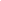 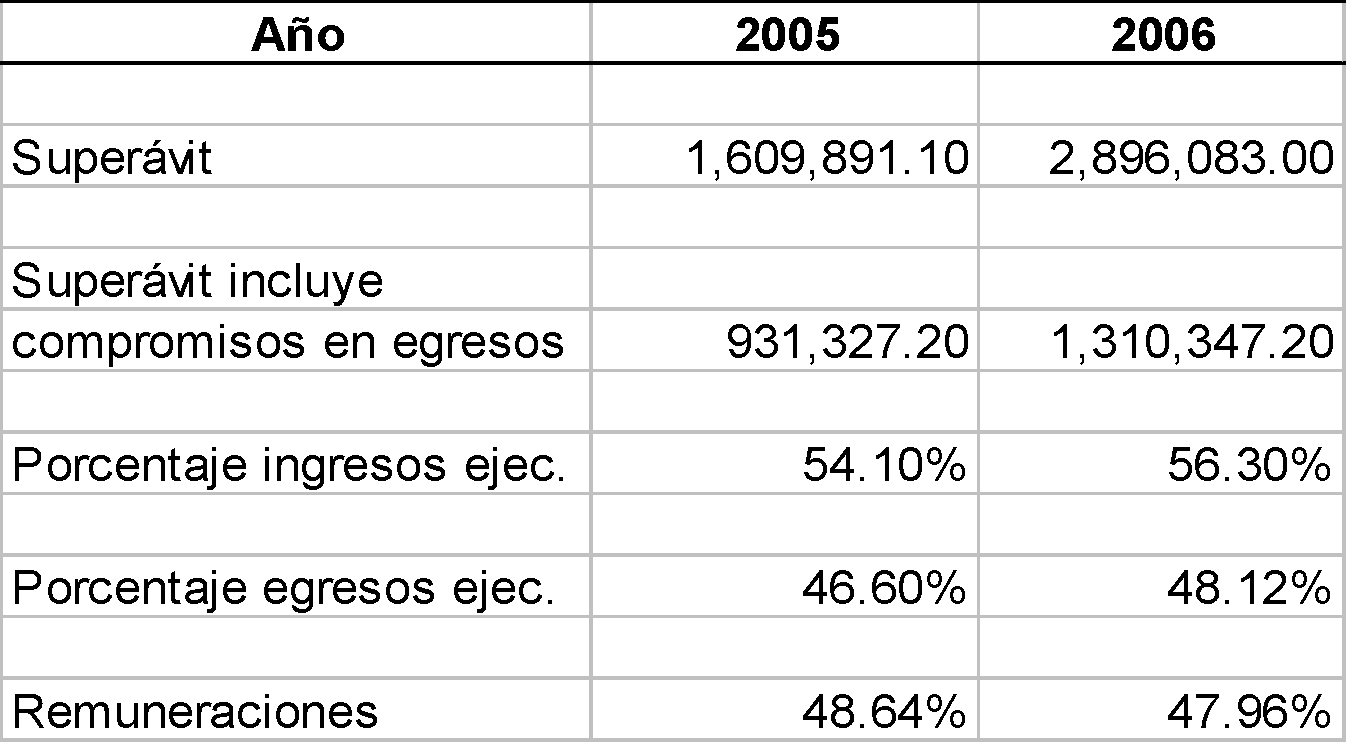 Equivalencias a remuneraciones en el 2005 (en miles de colones)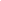 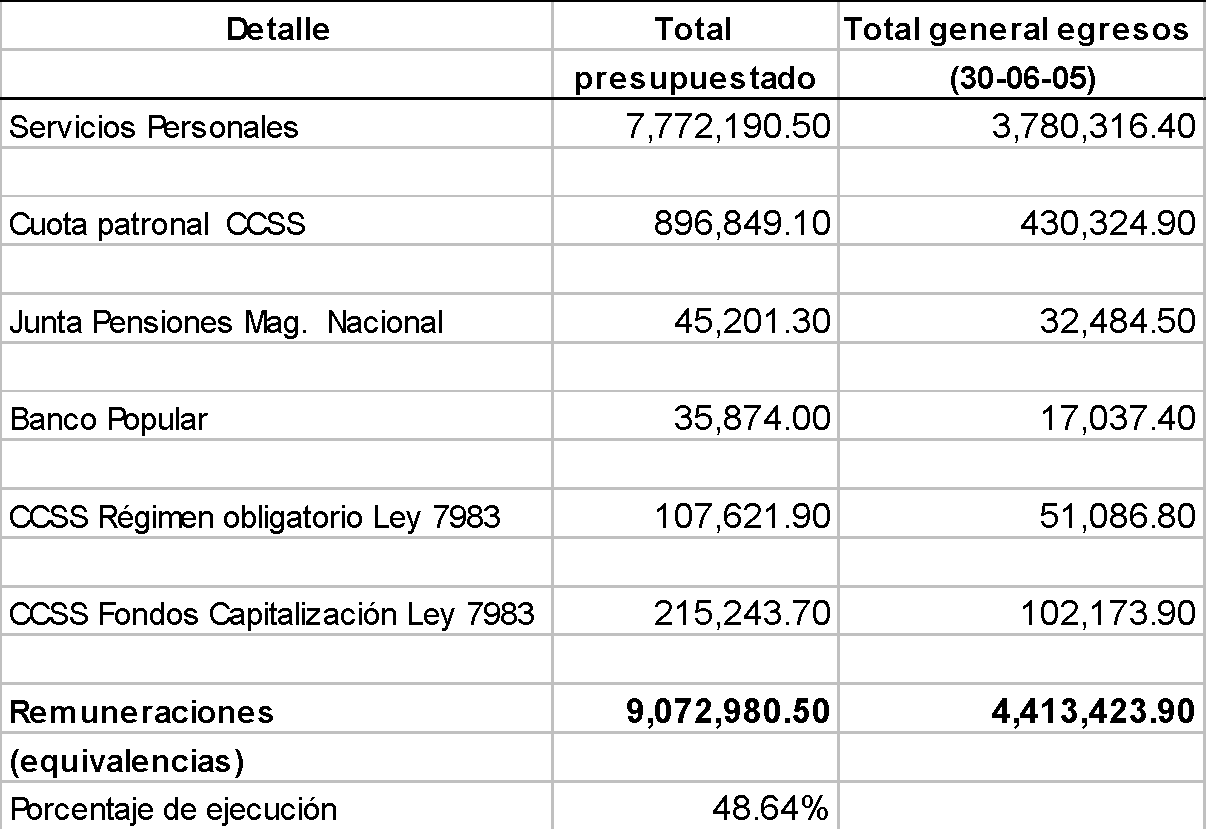 Ejecución Presupuestaria al 30 de junio 2006Ingresos Presupuestados		16 024 392 600Ingresos Ejecutados		9 021 504 800Porcentaje ejecución		56.3 %Si los ingresos ingresan en forma lineal, el porcentaje de ejecución debe ser 50.0% y el monto en exceso es 1 009 504 500.Razones del Exceso de IngresosGiro Salario Escolar en enero. Aumento en la recaudación del impuesto del cemento, debido al aumento en el sector construcción.Ejecución del 109.6 % de la renta de activos financieros, debido en gran parte al exceso de liquidez por el superávit del año 2005 que se incorpora el primer presupuesto extraordinario.Ingresos con bajo nivel de ejecuciónVenta de Bienes y ServiciosBienes			34.3 %Servicios			30.8 %Se debe en parte a que proyectos productivos agropecuarios y otros se venden al final de año.Egresos ejecutados mas compromisosegresos ejecutados + compromisos 7 711 157 300 sin ejecutar (excluye compromiso) 8 313 234 980porcentaje ejecución 48.12 %porcentaje sin ejecutar 51.88%Partidas con bajo nivel de ejecuciónREMUNERACIONES 47.96Si el comportamiento fuese lineal se esperaría un superávit en este rubro de 446 170 000, sin embargo en el segundo semestre el nivel de ejecución es más bajo, por lo que ese monto sería mayor si no se toman las medidas correspondientes.Medidas para evitar superávitSe requiere satisfacer necesidades insatisfechas a la fecha, por lo que se tomará recursos de remuneraciones (economías de salarios) para ser aplicados en diferentes rubros mediante una modificación externa o interna.Aplicación de recursosRefuerzo en Soda comedor, combustible, material para publicacionesAnálisis y posible refuerzo en tiempo extraordinario y algunos movimientos dentro de las mismas remuneracionesMantenimiento y pintura de edificaciones que están relativamente deterioradasPequeñas obras de infraestructuraRefuerzo partidas de operación de escuelas y departamentos Prestaciones legales según proyecciones de jubiladosNOTA:  Se reincorpora a la Sesión el señor Raúl Pacheco, a las 11:40 a.m.El señor Raúl Pacheco manifiesta que viendo el superávit que hay, no ve dónde está el problema del presupuesto extraordinario.El señor José Rafael Hidalgo aclara que las necesidades son ilimitadas. Además parte de esto es para pagar un ajuste salarial, mismo que si no se paga vendrán los reclamos por parte de los funcionarios del Tecnológico.  También se esperaba comprar un edificio al CONICIT.  Lo ideal es que ingrese este año, caso contrario se pagaría el aumento salarial hasta el próximo año sin ninguna asfixia.  Con esto no es que se esté diciendo que está asfixiada la Institución, pero tampoco se dispone de muchos recursos.  La institución está en capacidad de hacerle frente a las necesidades básicas pero no en capacidad de hacerle frente a todas las necesidades que se tienen. A modo de ejemplo comenta que se cambiará la flotilla, sin embargo, no se repondrá toda.  Se están haciendo algunas edificaciones, pero no todo lo que tiene en proyecto la Oficina de Ingeniería. El señor Johnny Masís consulta si a nivel de Consejo de Rectoría hay un Plan de Inversiones real de recursos y de las necesidades que tiene la Institución?. NOTA:  Se reincorpora a la Sesión el señor Juvenal Valerio, a las 11:45 a.m.El señor José Rafael Hidalgo indica que sí hay un plan. El Departamento de Administración de Mantenimiento tiene un plan que ha estado trabajando en conjunto con la Oficina de Ingeniería.  Esta oficina tiene una serie de proyectos con cierto nivel de prioridad.  Entre los proyectos se puede mencionar: parqueos, pintura y reparación de edificios, que están relativamente deteriorados, entre otras cosas.  Estos proyectos están contemplados en compra de materiales y/o contratación de empresas que den mantenimiento a estos edificios. En lo que respecta a “Prestaciones Legales” en este momento no se ha cuantificado junio-julio, sin embargo, hay recursos para pagar gran parte de lo que se debe, pese a no haberse cuantificado entonces no se sabe exactamente el monto. Sobre a “economías de salarios” no se tiene por parte del Departamento de Recurso Humanos un monto exacto, por lo que es muy aventurado el decir cifras ya que se debe hacer plaza por plaza y hacer las diferencias.  Respecto a la parte de “intereses” se debe analizar ya que se sobre ejecutó, así como la parte de “impuestos al cemento” y otros rubros que es importante considerar.El señor Eugenio Trejos indica que en el Consejo de Rectoría se llevó a cabo un análisis pormenorizado de las partidas que son más sensibles y que requieren garantizarse las cuales deben tener el contenido presupuestario suficiente y necesario para que todas las escuelas y departamentos concluyan su funcionamiento con tranquilidad. Es decir, la operación tiene que estar garantizada, así como garantizar que todos los funcionarios que se han acogido a la jubilación efectivamente se le salden los compromisos que se adquirieron en el tiempo que prestaron su servicio a la Institución.  Además se analizó cuáles eran las licitaciones que se tienen presupuestadas y cuál es su estado donde se dio el hallazgo de que en algunos hay atrasos tal como la flotilla vehicular, mismo que fue impugnado y ahora se le están haciendo algunos ajustes.  También se hizo un recuento de todas las actividades que estaban previstas desarrollar en el plan sobre inversiones en infraestructura entregado a la Comisión de Planificación y Administración en el 2007-2008 y que puede que se ejecuten en este momento si hay refuerzo de algunas partidas específicas de mantenimiento tanto para la Sede Central como la Sede Regional. NOTA:  Se retira de la Sesión el señor Dennis Mora, a las 11:55 a.m.El señor Luis Gerardo Meza señala que la cantidad de matrículas del TEC ha disminuido.  Recuerda que hubo un pico extraordinariamente grande del año 1999 al año 2003, pero en este momento se corrigieron dos cosas: 1. la matrícula se controló a partir del 2004 y 2. se ha mejorado la eficiencia de la graduación.  Manifiesta que la matrícula del II Semestre del año 2006 ha sido la matrícula más normal que ha visto en los tres años que tiene de ser Vicerrector.  NOTA: El señor Eugenio Trejos agradece a las personas invitadas la presentación del tema, quienes se retiran de la Sesión, a las 12:00 m.d.El señor Luis Felipe Álvarez señala que le preocupa una situación respecto al FSDE ya que cuando estaban haciendo el presupuesto para el 2007 sobre el Fondo, se dieron cuenta que  en años anteriores el superávit ha excedido los 30 millones pero este año está generando un déficit de 34 millones aproximadamente, eso debido a mala planificación en la sobre creación de becas “Mauricio Campos” en donde pasó la partida de 40 millones a 120 millones.  El movimiento Estudiantil siempre ha defendido que el FSDE sea destinado completamente a becas.  Manifiesta que no es posible que no se haya previsto la entrada de 60 alumnos más.El señor Eugenio Trejos recuerda que el FSDE no es solo para becas, sino que es un fondo de bienestar estudiantil y esa es la razón por la que se incorporan otros rubros.  Existe en el  rubro al que hace mención el señor Felipe Álvarez una diferencia en los ingresos porque siempre se previó el ingreso de CASAP con la modificación del sistema de becas-préstamo y el sistema de cobros.  El análisis del actuariado y de sensibilidad financiera es lo que atrasó el que empezaran a estudiar el tema del incremento en los costos de estudios estudiantiles y en la reforma de los sistemas de becas.  Informa que el próximo martes está en el Consejo de Rectoría el tema “Sistema de Financiamiento y de Becas Estudiantiles” con los resultados que dieron los actuariados.  El señor  Luis Felipe Álvarez indica que el Proyecto CASAP es una iniciativa loable que atiende los principios del Tecnológico que es garantizar la equidad y permanencia de los estudiantes dentro de la Institución, pero sí es preocupante que se vaya a dejar de atender programas importantes como la compra de equipos y partidas de viajes al exterior que es muy importante.  El señor Johnny Masís indica que al FSDE se le debería dedicar el mismo costo de estudio que paga el estudiante. Cuando dentro de la administración del Fondo se ha dedicado una mayor parte de recursos a becas y menos préstamos, el estudiante que queda becado se gradúa y se va, es decir, no hay solidaridad desde el punto de vista capitalista o financiero.  El estudiante que recibe préstamo puede tener todas las ventajas para poder salir adelante mientras estudia y una vez graduado que tenga su ingreso continúa pagando un préstamo que es parte del FSDE.  La administración del fondo en los últimos años a crecido más en becas que en préstamos lo que hace quebrar el sistema y el Tecnológico debe valorar cuan paternalista quiere ser.Respecto al informe de ejecución, de acuerdo con los lineamientos de la Contraloría General de la República (CGR), este Consejo Institucional conoce el mismo a nivel de subpartida por tanto comenta: 1) comportamiento del ingreso. El monto del superávit actual es de 1200 millones fuera de compromiso y más de 2800 millones en efectivo que hay en caja.  Todos estos recursos ya han sido presupuestados y lo que queda pendiente es utilizarlo. Ciertamente el monto de los 1200 millones y que es aprobado por la Contraloría donde se incorporó en extraordinario un superávit de 1100 millones, lo que se puede decir que el comportamiento es normal y que se aceleró la ejecución por parte del equipo de la Rectoría, en la posibilidad de un extraordinario hay unas partidas sobre-ejecutadas a nivel de ingresos pero también hay otras que están subejecutadas.  En el caso de ventas, bienes y servicios debe evaluarse, así como cada una de las cuentas que se están presentando, en esta medida el Consejo Institucional debe evaluar  la posibilidad de que el Plan de Ejecución sea presentado con el Plan Anual Operativo, esto por operación o la forma de trabajar la Administración el PAO se atrasa, en ese sentido se deben cercar esos tiempos de planificación a este Informe de Ejecución. Considera que el este informe se debe presentar de una manera más dinámica por parte de cada uno de los encargados del programa, así como por cada uno de los Vicerrectores.La señora Sonia Barboza comenta que  la propuesta no está completa ya que se señala lo que la Auditoría Interna planteaba respecto al PAO y el Presupuesto como instrumentos y que forman parte del Sistema de Control Interno.  Dado que está la idea incompleta se puede asumir que debe haber una mayor integración en el sentido de que se analice no solo la Ejecución Presupuestaria, sino también que se asocie al desempeño que es lo que hace falta. El señor Eugenio Trejos recuerda que en la Contraloría General de la República (CGR), se produjeron cambios en la normativa y se pusieron requisitos adicionales a los que históricamente se pedían.  Es decir en la reforma del 2001 se pidió que además de la presentación de la Liquidación Presupuestaria se presentara también la evaluación del PAO, pero no se ampliaron los plazos y eso se ha señalando reiteradamente a la Contraloría General de la República (CGR). Comenta que la UCR lo que hace es no presentarlo porque para ellos es materialmente imposible,  y lo presentan cuando pueden y así lo hacen, una vez al año debatiendo que son autónomos y que es intromisión de la Contraloría General de la República (CGR), en la gestión financiera de las universidades.  La UNA utiliza otra estrategia de acuse de cumplimiento de criterio de requisito.  El Tecnológico tiene una metodología diferente y va a cada una de las escuelas y revisa el cumplimiento de las metas y es por ello que cuesta que se recopile la información para que se presente al mismo tiempo.NOTA:  Se retira de la Sesión el señor Luis Felipe Álvarez, a las 11:55 a.m.MOCIÓN DE ORDEN:  El señor Eugenio Trejos al ser las 12:00 md., presenta moción de orden para ampliar el horario de la sesión en una hora y treinta minutos.  Se somete a votación y se obtiene 9 votos a favor 0 en contra.El señor Eugenio Trejos, presenta la propuesta denominada: “Informe de Ejecución Presupuestaria al 30 de junio del 2006”; elaborada por la Presidencia del Consejo Institucional, adjunta a la carpeta de esta acta.Se somete a votación la propuesta y se obtiene el siguiente resultado: 8 votos a favor, 1 en contra.  Se somete a votación la firmeza y se obtiene 9 votos a favor, 0 en contra.El señor Roberto Gallardo justifica su voto en contra, ya que aunque sabe todas las imposibilidades que hay y las comprende, sí siente que se debe hacer un mayor esfuerzo y buscar algún esquema para que ese listado de gastos e ingresos tengan algún sentido con la relación del Plan Anual Operativo.  Por lo tanto, el Consejo Institucional:CONSIDERANDO QUE:La Secretaría del Consejo Institucional, recibió memorando VAD-464-2006, con fecha 17 de junio del 2006, suscrito por el MBA. José Rafael Hidalgo, Vicerrector de Administración, dirigido al MSc. Eugenio Trejos B., Presidente del Consejo Institucional, en el que adjunta el Informe de Ejecución Presupuestaria al 30 de junio del 2006, para el trámite correspondiente.La Secretaría del Consejo Institucional, con fecha 18 de julio del 2006, recibió memorando AUDI-158-2006, suscrito por el Lic. Isidro Álvarez Salazar, Auditor Interno, dirigido al MSc. Eugenio Trejos Benavides, Presidente del Consejo Institucional, en el cual remite el Informe AUDI/AS-029-2006 “Observaciones al Informe de Ejecución Presupuestaria al 30 de junio del 2006”.  El Apartado b. “Sobre los Egresos”, en lo que interesa señala lo siguiente:“Se recuerda, lo señalado en ocasiones anteriores por esta Auditoría Interna, en cuanto a que el Plan Anual Operativo junto con el Presupuesto, son instrumentos administrativos resultantes del proceso de planificación institucional y forman parte del sistema de control interno, por lo que, la integración del plan presupuesto por medio de la evaluación periódica debe permitir a la Administración visualizar el cumplimiento de los objetivos y metas, ajustado al uso racional de los recursos bajo parámetros  de eficiencia y economía.Por otra parte, la revisión del “Informe de Ejecución Presupuestaria al 30 de junio del 2006”, se efectúa sin perjuicio de otras observaciones que esta Auditoría pueda remitir posteriormente, en cuanto al registro de los ingresos y a la aplicación presupuestaria de los gastos.”ACUERDA:Dar por conocido el Informe de Ejecución Presupuestaria al 30 de junio del 2006, según el documento adjunto.Comunicar este acuerdo a la Contraloría General de la República.Comunicar.  ACUERDO FIRME. La discusión de este punto consta en el archivo digital de la Sesión No. 2472.ARTÍCULO 14.	Creación de plazas nuevas permanentes  para el 2007NOTA:  Se reincorpora a la Sesión el señor Luis Felipe Álvarez, a las 12:35 md.NOTA:  Se presentan en calidad de invitados a la sesión la Licda. Ana Teresa Hidalgo, Vicerrectora ai. de Vida Estudiantil y Servicios Académicos, MBA. José Rafael Hidalgo R., Vicerrector de Administración, el Dr. Dagoberto Arias Aguilar, Vicerrector de Investigación y Extensión, el Dr. Luis Gerardo Meza C., Vicerrector de Docencia y el Ing. Max Buck R., Director de la Oficina de Planificación Institucional, a las 12:40 md.El señor José Rafael Hidalgo procede con la presentación del tema “Proyecto Plan Presupuesto 2007”, el cual se detalla a continuación: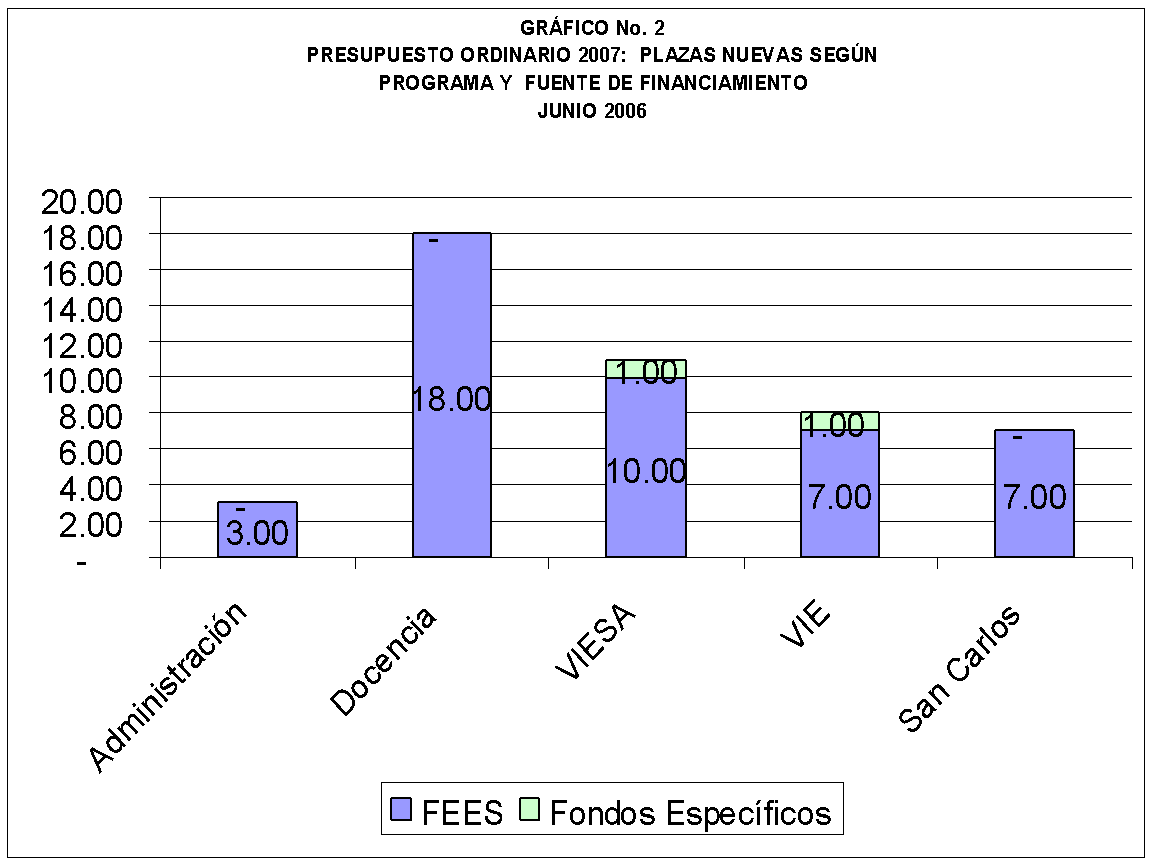 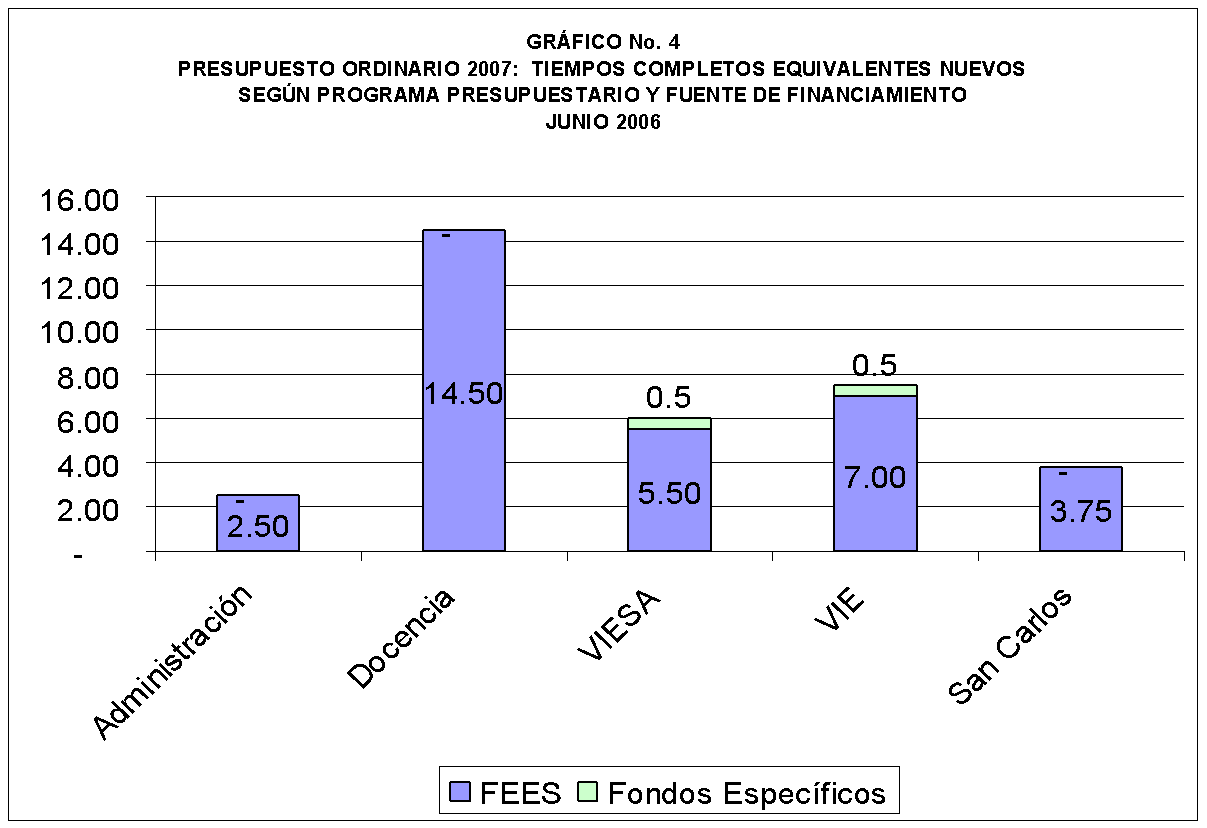 Masa Salarial con Fondos FEES (en miles de colones) Estimación inicial Remuneraciones		¢13 544 274.42Estimación economías por jubilación	(115 983.00)Remuneraciones Fondos Específicos	(178 000.00)Disminución de plazas				(38 971.44)Masa Salarial Fondos FESS (formulada	13 211 319.98Estimación Masa Salarial LiquidadaFONDOS FEES					12 550 753.98Supuesto Superávit Masa Salarial 5% (recomendado financieramente)Relación Masa Salarial / FEESFEES preliminar			96.64%FESS recalificado		91.72%El señor Gerardo Meza acota que cuando se presenta la propuesta de plazas es producto de un trabajo de varios meses y refleja las necesidades de la Institución. Se hace una reunión con los Directores para realizar el primer filtro y posteriormente se presenta en la Rectoría y así hacer seguir con un segundo filtro.  Las plazas obedecen a un filtro de varias semanas de varias revisiones, procurando que todas sean justificables de una manera muy particular. La idea es que se puedan atener las carreras nuevas que se abrieron en el 2006-2007. Un asunto que se ha cuidado es el crecimiento académico del Tecnológico por el crecimiento razonable en los departamentos de apoyo, fundamentalmente en la VIESA que es donde hace falta.  De modo que el número que se plantea es razonable y está dentro de los parámetros que el Consejo Institucional definió el año anterior. El señor Dagoberto Arias comenta que en lo que es la tendencia de investigación se tienen los datos muy en concreto de la cantidad de proyectos que fueron presentados en esta ronda que serán financiados para el 2007.  Entre ampliaciones y proyectos nuevos sin contar los cinco proyectos que se están presentando a los fondos del sistema de CONARE con un aproximado de 100  proyectos.   Haciendo el recuento de cuánto es el tiempo que están solicitando los investigadores para atender esas necesidades al 2007, se estaría hablando de 35 TC., obviamente no todas las propuestas de investigación serán aprobadas, pero es para que se den la idea de que resulta insuficiente. En el caso de la VIE se está solicitando la creación de 7 plazas nuevas aunado a las que ya tienen justamente para dar el estímulo requerido para el 2007 con estas nuevas iniciativas para investigación. El señor Gerardo Meza indica que en el caso de Docencia las plazas nuevas que se plantean son académicas. Se plantea que se eliminen 4 plazas administrativas y se abren otras para docencia.  La señora Ana Teresa Hidalgo indica que se dio la necesidad de plazas, para lo que se le asignó a la VIESA  5.5 plazas donde se resuelve un problema importante de la Escuela de Cultura y Deporte, así  como para el Centro Académico de San José.  En Salud buco-dental se está solicitando reforzar ya que se está descuidando la Sede Central para poder cubrir el Centro Académico de San José. La aprobación de parte del Consejo Institucional está generando una atención individualizada a la población tanto de parte del Departamento de Orientación y Psicología como de Trabajo Social y Salud, lo que ha generado demasiado trabajo además de las funciones que ya de  por sí se tienen.  En ese sentido se está solicitando trabajadores sociales y un asesor psico-educativo de 0.75 para el año 2007, con el fin de atender el programa de admisión cerrada. El señor Raúl Pacheco indica que al Centro Académico de San José cuenta con que se le dé algo y al querer atender a la Sede Central se desatiende a los estudiantes del Centro. La señora Sonia Barboza solicita información de lo está pasando en la Sede Regional San Carlos con las plazas. El señor Gerardo Meza indica que en San Carlos en el caso de la Carrera de Turismo Rural Sostenible se defiende solo, ya que esa carrera dura dos años y se le deben poner plazas en el 2006 y un complemento en el 2007.  En lo que respecta al caso del abogado hay una plaza de ¼ de tiempo, lo que no es suficiente para reforzar las necesidades que se tienen en la Sede Central y en la Sede Regional, por lo que se ha hecho un convenio con el Director de la Sede para ir gradualmente completando el tiempo completo.  Respecto al DEVESA va en la misma línea que la Sede Regional ya que son programas que tienen la misma consecuencia y para reforzar la permanencia y rendimiento y todo lo que es la recluteada.  Respecto a la acreditación que se hará en San Carlos se debe contar con una secretaria que dé apoyo a la Escuela. El señor Raúl Pacheco consulta si las solicitudes de crecimiento en la parte de docencia están asociadas a proyecciones de aumento en la cantidad de estudiantes?El señor Gerardo Meza aclara que la cantidad de estudiantes está asociada a las carreras nuevas, es decir, para cada carrera nueva se van haciendo las plazas que se requieren cada año hasta que llegue el ciclo.  Hay Escuelas que aún no cuentan con la cantidad de plazas para hacer una oferta razonable. El señor Raúl Pacheco comenta que hace un año en un varios se hizo la observación de que el Tecnológico empiece a ser una universidad que cubra a la población que ha dejado por fuera.  Guarda la esperanza de que en algún momento se vea el estudio donde se pueda proyectar que la totalidad de las carreras puedan ofrecerse como oferta nocturna, porque el Tecnológico está en deuda con la sociedad. El señor Gerardo Meza cuestiona la posibilidad de que se pueda formar ingenieros en horario vespertino. Quizá las carreras de Turismo en lo que son las licenciaturas se puedan pasar para que personas que trabajen las lleven, pero ¿se pueden todas las carreras?, estas carreras son duras y necesitan mucha dedicación y un tiempo adicional terriblemente alto. La señora Ana Teresa Hidalgo indica que se están haciendo esfuerzos precisamente para evitar que estudiantes de día se retiren para trabajar, por ello se les ha proporcionado una beca total y acompañamiento, esto porque es injusto que no se visualicen las cosas que el mismo Consejo Institucional aprueba para evitar que haya más trabajadores sin posibilidad de estudiar. MOCION DE ORDEN:  La señora Sonia Barboza presenta moción de orden para que se discuta el tema que está en la agenda, que es lo de las plazas y que lo del horario nocturno sea visto como un punto aparte en una próxima sesión para poderlo analizarlo con detenimiento. El señor Eugenio Trejos acoge la moción de orden presentada por la señora Sonia Barboza. NOTA: El señor Eugenio Trejos agradece a las personas invitadas la presentación del tema, quienes se retiran de la Sesión, a la 1:30 p.m.MOCIÓN DE ORDEN:  El señor Eugenio Trejos al ser la 1:30 p.m., somete a consideración moción de orden para ampliar el horario de la sesión en media hora.  Se somete a votación y se obtiene 9 votos a favor 1 en contraEl señor Eugenio Trejos, presenta la propuesta denominada: “Creación de plazas nuevas permanentes para el 2007”; elaborada por la Comisión de Planificación y Administración, adjunta a la carpeta de esta acta.Se somete a votación la propuesta y se obtiene el siguiente resultado: 9 votos a favor, 1 en contra.  Se somete a votación la firmeza y se obtiene 10 votos a favor, 0 en contra.El señor Johnny Masís justifica su voto en contra, en el sentido de que no se observa el impacto de crecimiento vegetativo vinculado con la oferta y en términos generales por falta de información.Por lo tanto, el Consejo Institucional:CONSIDERANDO QUE:La Secretaría del Consejo Institucional, con fecha 19 de junio del 2006, recibió el oficio V.AD-417-2006, con fecha 15 de junio del 2006, suscrito por el MBA. Rafael Hidalgo R., Vicerrector de Administración, dirigido al Ing. Rafael Gutiérrez B., Coordinador de la Comisión de Planificación y Administración, en el cual remite la propuesta de plazas para ser incluidas en el Proyecto Plan Presupuesto 2007.La Secretaría del Consejo Institucional recibió los memorandos de referencia  OPI-069-2006, del 15 de junio del 2006, OPI-070-2006, del 15 de junio del 2006 y OPI-071-2006, del 21 de junio del 2006, suscritos por el Ing. Max Buck Rieger, Director de la Oficina de Planificación Institucional, dirigidos al Ing. Rafael Gutiérrez B., Coordinador de la Comisión de Planificación y Administración, en los cuales adjunta el listado de plazas nuevas permanentes a partir del 2007, los estudios que justifican la creación de las mismas, así como la estimación del costo de las plazas por crear, a propuesta del Consejo de Rectoría.La Comisión de Planificación y Administración, en la reunión celebrada el 22 de junio del 2006, analizó la propuesta de plazas para el año 2007, presentada por la Vicerrectoría de Administración en memorando VAD-417-2006, del 15 de junio del 2006 y los estudios realizados por la Oficina de Planificación en sus Oficios OPI-070-2006, y OPI-071-2006.  Dispuso solicitar al señor Rector un informe sobre los criterios utilizados por la Administración para la asignación de plazas en el año 2007, así como un informe sobre los indicadores cuantitativos de las necedades de plazas para el 2007.La Secretaría del Consejo Institucional con fecha 29 de junio del 2006, recibió memorando R-326-2006, suscrito por el MSc. Eugenio Trejos B., Rector, dirigido al Ing. Rafael Gutiérrez B., Coordinador de la Comisión de Planificación y Administración, en el cual remite informe a la solicitud planteada misma, en la que se detalla la utilización de dichas plazas y responde a las inquietudes formuladas por la misma.La Comisión de Planificación y Administración, en la reunión celebrada el 30 de junio del 2006, analizó el Informe sobre los criterios para la asignación de plazas para el 2007, remitido mediante el memorando R-326-2006.  Dispuso avalar la propuesta de creación de plazas nuevas permanentes para el año 2007, presentada por la Vicerrectoría de Administración, para aprobación por parte del Consejo Institucional.La Secretaría del Consejo Institucional con fecha 19 de julio del 2006, recibió memorando VAD-474-2006, suscrito por el MBA. Rafael Hidalgo R., Vicerrector de Administración, dirigido a la Licda. Bertalía Sánchez S., Directora Ejecutiva de la Secretaría del Consejo Institucional, en el cual solicita se modifique la plaza CF2396, para que se lea de la siguiente manera:“Una plaza de Asesor Legal CF-2396, categoría 23 de 12 meses, jornada de 50% equivalente a 0.5 tiempo completo, adscrita al Consejo Institucional”La Secretaría del Consejo Institucional con fecha 19 de julio del 2006, recibió memorando OPI-082-2006, suscrito por el Ing. Max Back R., Director de la Oficina de Planificación Institucional, dirigido al MSc. Eugenio Trejos B., Presidente del Consejo Institucional, en el cual remite modificación al Estudio de plazas para el 2007.ACUERDA:Crear en el Programa 1 Administración, 3 plazas nuevas permanentes equivalentes a 2.5 tiempos completos, distribuidas de la siguiente manera:Una plaza de Técnico en Soporte Computacional, CF2394, Categoría 16, de 12 meses, jornada de 100%, equivalente a un tiempo completo, adscrita al Centro de Cómputo, para atender laboratorios de cómputo de carreras docentes.Una plaza de Planificador (a), CF2395, Categoría 23, de 12 meses, jornada de 100%, equivalente a un tiempo completo, adscrita a la Oficina de Planificación Institucional para atender asuntos relacionados con Control Interno y Administración del Riesgo.Una plaza de Asesor Legal CF2396, Categoría 23, de 12 meses, jornada de 50%, equivalente a 0.5 de tiempo completo, adscrita al Consejo Institucional.Crear en el Programa 2 Docencia, 18 plazas nuevas permanentes equivalentes a 14.5 tiempos completos, distribuidas de la siguiente manera:Una plaza de Profesor (a), CF2397, Categoría 23, de 12 meses, jornada de 100%, equivalente a un tiempo completo, adscrita a la Dirección de Vicerrectoría.Una plaza de Profesor (a), CF2398, Categoría 23, de 12 meses, jornada de 100%, equivalente a un tiempo completo, adscrita a la Dirección de Vicerrectoría.Una plaza de Profesor (a), CF2399, Categoría 23, de 12 meses, jornada de 50%, equivalente a 0.5 de tiempo completo, adscrita a la Dirección de Vicerrectoría.Una plaza de Profesor (a), CF2400, Categoría 23, de 12 meses, jornada de 100%, equivalente a un tiempo completo, adscrita a la Dirección de Vicerrectoría.Una plaza de Profesor (a), CF2401, Categoría 23, de 12 meses, jornada de 100%, equivalente a un tiempo completo, adscrita a la Dirección de Vicerrectoría.Una plaza de Profesor (a), CF2402, Categoría 23, de 12 meses, jornada de 50%, equivalente a 0.5 de tiempo completo, adscrita a la Dirección de Vicerrectoría.Una plaza de Profesor (a), CF2403, Categoría 23, de 12 meses, jornada de 25%, equivalente a 0.25 de tiempo completo, adscrita a la Dirección de Vicerrectoría.Una plaza de Profesor (a), CF2404, Categoría 23, de 12 meses, jornada de 25%, equivalente a 0.25 de tiempo completo, adscrita a Dirección de Vicerrectoría.Una plaza de Profesor (a), CF2405, Categoría 23, de 12 meses, jornada de 100%, equivalente a un tiempo completo, adscrita a la Dirección de Vicerrectoría.Una plaza de Profesor (a), CF2406, Categoría 23, de 12 meses, jornada de 100%, equivalente a un tiempo completo, adscrita a la Dirección de Vicerrectoría.Una plaza de Profesor (a), CF2407, Categoría 23, de 12 meses, jornada de 50%, equivalente a 0.5 de tiempo completo, adscrita a la Dirección de Vicerrectoría.Una plaza de Profesor (a), CF2408, Categoría 23, de 12 meses, jornada de 100%, equivalente a un tiempo completo, adscrita a la Dirección de Vicerrectoría.Una plaza de Profesor (a), CF2409, Categoría 23, de 12 meses, jornada de 100%, equivalente a un tiempo completo, adscrita a la Dirección de Vicerrectoría.Una plaza de Profesor (a), CF2410, Categoría 23, de 12 meses, jornada de 100%, equivalente a un tiempo completo, adscrita a la Dirección de Vicerrectoría.Una plaza de Profesor (a), CF2411, Categoría 23, de 12 meses, jornada de 100%, equivalente a un tiempo completo, adscrita a la Dirección de Vicerrectoría.Una plaza de Secretaria Ejecutiva 1, CF2412, Categoría 7, de 12 meses, jornada de 100%, equivalente a un tiempo completo, adscrita a la Dirección de Vicerrectoría.Una plaza de Secretaria Ejecutiva 1, CF2413, Categoría 7, de 12 meses, jornada de 50%, equivalente a 0.5 tiempo completo, adscrita a la Dirección de Vicerrectoría.Una plaza de Asistente Académico Administrativo 2, CF2414, Categoría 10, de 12 meses, jornada de 100%, equivalente a un tiempo completo, adscrita a la Dirección de Vicerrectoría.Crear en el Programa 3 VIESA, 10 plazas nuevas permanentes equivalentes a 5.5 tiempos completos, distribuidas de la siguiente manera:Una plaza de Asesor (a) Psicoeducativo (a), CF2415, Categoría 23, de 12 meses, jornada de 75%, equivalente a 0.75 de tiempo completo, adscrita al Departamento de Orientación y Psicología.Una plaza de Técnico en Administración, CF2416, Categoría 16, de 12 meses, jornada de 100%, equivalente a un tiempo completo, adscrita al Departamento de Admisión y Registro.Una plaza de Trabajador (a) Social, CF2417, Categoría 23, de 12 meses, jornada de 75%, equivalente a un 0.75 de tiempo completo, adscrita al Departamento de Trabajo Social y Salud.Una plaza de Asesor (a) Psicoeducativo (a), CF2418, Categoría 23, de 12 meses, jornada de 50%, equivalente a 0.50 de tiempo completo, adscrita al Departamento de Trabajo Social y Salud para atender asuntos relacionados con el Programa de Drogodependencia y Alcoholismo.Una plaza de Profesor (a), CF2419, Categoría 23, de 12 meses, jornada de 50%, equivalente a 0.50 de tiempo completo, adscrita al Departamento de Cultura y Deporte y destacado en la Unidad de Cultura de la Sede Central.Una plaza de Profesor (a), CF2420, Categoría 23, de 12 meses, jornada de 50%, equivalente a 0.50 de tiempo completo, adscrita al Departamento de Cultura y Deporte y destacado en la Unidad de Deporte de la Sede Central.Una plaza de Profesor (a), CF2421, Categoría 23, de 12 meses, jornada de 50%, equivalente a 0.50 de tiempo completo, adscrita al Departamento de Cultura y Deporte y destacado en la Unidad de Cultura del Centro Académico de San José.Una plaza de Profesor (a), CF2422, Categoría 23, de 12 meses, jornada de 50%, equivalente a 0.50 de tiempo completo, adscrita al Departamento de Cultura y Deporte y destacado en la Unidad de Deporte del Centro Académico de San José.Una plaza de Odontólogo (a), CF2423, Categoría 23, de 12 meses, jornada de 25%, equivalente a 0.25 de tiempo completo, adscrita al Departamento de Trabajo Social y Salud y destacado en el Centro Académico de San José.Una plaza de  Asistente en Salud CF2439 Categoría 10  de 12 meses, jornada de 25%, equivalente a 0.25 de tiempo completo, adscrita al Departamento de Trabajo Social y Salud y destacado en el Centro Académico de San José.Crear en el Programa 4 VIE, 7 plazas nuevas permanentes equivalentes a 7 tiempos completos, distribuidas de la siguiente manera:Una plaza de Profesor (a), CF2424, Categoría 23, de 12 meses, jornada de 100%, equivalente a un tiempo completo, adscrita a la Vicerrectoría de Investigación y Extensión para proyectos de investigación y extensión.Una plaza de Profesor (a), CF2425, Categoría 23, de 12 meses, jornada de 100%, equivalente a un tiempo completo, adscrita a la Vicerrectoría de Investigación y Extensión para proyectos de investigación y extensión.Una plaza de Profesor (a), CF2426, Categoría 23, de 12 meses, jornada de 100%, equivalente a un tiempo completo, adscrita a la Vicerrectoría de Investigación y Extensión para proyectos de investigación y extensión.Una plaza de Profesor (a), CF2427, Categoría 23, de 12 meses, jornada de 100%, equivalente a un tiempo completo, adscrita a la Vicerrectoría de Investigación y Extensión para proyectos de investigación y extensión.Una plaza de Profesor (a), CF2428, Categoría 23, de 12 meses, jornada de 100%, equivalente a un tiempo completo, adscrita a la Vicerrectoría de Investigación y Extensión para proyectos de investigación y extensión.Una plaza de Profesor (a), CF2429, Categoría 23, de 12 meses, jornada de 100%, equivalente a un tiempo completo, adscrita a la Vicerrectoría de Investigación y Extensión para proyectos de investigación y extensión.Una plaza de Profesor (a), CF2430, Categoría 23, de 12 meses, jornada de 100%, equivalente a un tiempo completo, adscrita a la Vicerrectoría de Investigación y Extensión para proyectos de investigación y extensión.Crear en el Programa 5 San Carlos, 7 plazas nuevas permanentes equivalentes a 3.75 de tiempos completos, distribuidas de la siguiente manera:Una plaza de Profesor (a), CF2431, Categoría 23, de 12 meses, jornada de 100%, equivalente a un tiempo completo, destacada en la Carrera Turismo Rural Sostenible.Una plaza de Profesor (a), CF2432, Categoría 23, de 12 meses, jornada de 50%, equivalente a 0.5 de tiempo completo, destacada en la Carrera Turismo Rural Sostenible.Una plaza de Asesor (a) Legal, CF2433, Categoría 23, de 12 meses, jornada de 25%, equivalente a 0.25 de tiempo completo.Una plaza de Profesor (a), CF2434, Categoría 23, de 12 meses, jornada de 75%, equivalente a 0.75 de tiempo completo, destacada en la Escuela de Agronomía.Una plaza de Asesor (a) Psicoeducativo (a), CF2435, Categoría 23, de 12 meses, jornada de 25%, equivalente a 0.25 de tiempo completo.Una plaza de Secretaria Ejecutiva 1, CF2436, Categoría 7, de 12 meses, jornada de 50%, equivalente a 0.5 de tiempo completo, destacada en la Carrera Bachillerato en Administración de Empresas San Carlos.Una plaza de Asistente de Bibliotecología 1, CF2437, Categoría 7, de 12 meses, jornada de 50%, equivalente a 0.50 de tiempo completo.Comunicar.  ACUERDO FIRME. La discusión de este punto consta en el archivo digital de la Sesión No. 2472.ARTÍCULO 15.	Eliminación de cuatro plazas administrativas permanentes adscritas a la Vicerrectoría de Docencia y a la Escuela de Ingeniería ForestalEl señor Eugenio Trejos presenta la propuesta denominada: “Eliminación de cuatro plazas administrativas permanentes adscritas a la Vicerrectoría de Docencia y a la Escuela de Ingeniería Forestal”; elaborada por la Comisión de Planificación y Administración, adjunta a la carpeta de esta acta. Se somete a votación la propuesta y se obtiene el siguiente resultado: 10 votos a favor, 0 en contra.  Se somete a votación la firmeza y se obtiene 10 votos a favor, 0 en contra.Por lo tanto, el Consejo Institucional:CONSIDERANDO QUE:La Secretaría del Consejo Institucional, con fecha 19 de junio del 2006, recibió el oficio V.AD-417-2006, con fecha 15 de junio del 2006, suscrito por el MBA. Rafael Hidalgo R., Vicerrector de Administración, dirigido al Ing. Rafael Gutiérrez B., Coordinador de la Comisión de Planificación y Administración, en el cual remite la propuesta para la eliminación de plazas para el 2007.La Secretaría del Consejo Institucional, recibió copia del memorando V.AD-110-2006, del 27 de febrero del 2006, suscrito por el MBA. Rafael Hidalgo R., Vicerrector de Administración, dirigido a la MAE. Eugenia Solano A., Directora del Departamento de Recursos Humanos, en el cual le solicita la estimación de la masa salarial del 2007 con los rubros correspondientes, incluyendo la creación de plazas y el costo de las mismas, según detalle presentado por la Vicerrectoría de Administración.  Lo anterior con el propósito de eliminar cuatro plazas administrativas del Programa 2 para el Proyecto Plan Presupuesto 2007.La Secretaría del Consejo Institucional, recibió copia del memorando ViDa-313-2006, con fecha 23 de marzo del 2006, suscrito por el Dr. Luis Gerardo Meza C. Vicerrector de Docencia, dirigido a la MAE. Eugenia Solano A., Directora del Departamento de Recursos Humanos, en el cual le solicita la eliminación de tres plazas administrativas del Programa 2 para el Proyecto Plan Presupuesto 2007.La Secretaría del Consejo Institucional, recibió copia del memorando ViDa-S-710-2006, con fecha 23 de marzo del 2006, suscrito por el Dr. Luis Gerardo Meza C. Vicerrector de Docencia, dirigido a la MAE. Eugenia Solano A., Directora del Departamento de Recursos Humanos, en el cual solicita la eliminación de la plaza CF0654, Operario, Categoría 5, por 12 meses, adscrita a la Escuela de Ingeniería Forestal, para el Proyecto Plan Presupuesto 2007.La Secretaría del Consejo Institucional, con fecha 18 de julio del 2006, recibió copia de certificación suscrita por la MBA. Hannia Rodríguez M., Directora del Departamento de Recursos Humanos, en la cual indica: “según el Sistema de Control de Relación de Puestos, las siguientes cuatro plazas no existe personal nombrado a tiempo indefinido a saber:  CF1132, Asistente Administrativo Supervisor, categoría 6, de 12 meses, jornada 100%, equivalente a un tiempo completo, CF2246, Asistente Soporte Computacional, categoría 8, de 12 meses, jornada 100% equivalente a un tiempo completo, CF2247, Asistente Soporte Computacional, categoría 8, de 12 meses, jornada 100% equivalente a un tiempo completo, CF0654, Operario, categoría 5, de 12 meses, jornada 100%, equivalente a un tiempo completo.”La Comisión de Planificación y Administración, en la reunión celebrada el 30 de junio del 2006, analizó y avaló la propuesta de eliminación de plazas, presentada por la Vicerrectoría de Administración.  Dispuso elevar la propuesta para eliminar cuatro plazas activas para aprobación por parte del Consejo Institucional.ACUERDA:Eliminar permanentemente a partir del año 2007, las siguientes plazas administrativas a saber:CF1132 Asistente Administración Supervisor, Categoría 6, de 12 meses, jornada 100%, equivalente a un tiempo completo, adscrita a la Dirección de Vicerrectoría de Docencia.CF2246 Asistente en Soporte Computacional, Categoría 8, de 12 meses, jornada 100%, equivalente a un tiempo completo, adscrita a la Dirección de Vicerrectoría de Docencia.CF2247 Asistente en Soporte Computacional, Categoría 8, de 12 meses, jornada 100%, equivalente a un tiempo completo, adscrita a la Dirección de Vicerrectoría de Docencia.CF0654, Operario, Categoría 5, de 12 meses, jornada 100%, equivalente a un tiempo completo, adscrita a la Escuela de Ingeniería Forestal.Comunicar.  ACUERDO FIRME. La discusión de este punto consta en el archivo digital de la Sesión No. 2472.ARTÍCULO 16.	Ampliación de jornadas de plazas para el 2007El señor Eugenio Trejos presenta la propuesta denominada: “Ampliación de jornadas de plazas para el 2007”; elaborada por la Comisión de Planificación y Administración, adjunta a la carpeta de esta acta. Se somete a votación la propuesta y se obtiene el siguiente resultado: 10 votos a favor, 0 en contra.  NOTA:  Se retira de la Sesión el señor Raúl Pacheco, a la 1:40 p.m.Se somete a votación la firmeza y se obtiene 9 votos a favor, 0 en contra.Por lo tanto, el Consejo Institucional:CONSIDERANDO QUE:La Secretaría del Consejo Institucional, con fecha 19 de junio del 2006, recibió el oficio V.AD-417-2006, con fecha 15 de junio del 2006, suscrito por el MBA. Rafael Hidalgo R., Vicerrector de Administración, dirigido al Ing. Rafael Gutiérrez B., Coordinador de la Comisión de Planificación y Administración, en el cual remite la propuesta plazas para ser incluidas en el Proyecto Plan Presupuesto 2007.La Secretaría del Consejo Institucional, recibió copia del memorando V.AD-110-2006, del 27 de febrero del 2006, suscrito por el MBA. Rafael Hidalgo R., Vicerrector de Administración, dirigido a la MAE. Eugenia Solano A., Directora del Departamento de Recursos Humanos, en el cual solicita la ampliar la jornada de dos plazas administrativas del Programa 2 y una plaza docente del Programa 4, para el Proyecto Plan Presupuesto 2007.La Secretaría del Consejo Institucional, recibió copia del memorando ViDa-313-2006, con fecha 23 de marzo del 2006, suscrito por el Dr. Luis Gerardo Meza C. Vicerrector de Docencia, dirigido a la MAE. Eugenia Solano A., Directora del Departamento de Recursos Humanos, en el cual le solicita ampliar la jornada de dos plazas administrativas del Programa 2 para el Proyecto Plan Presupuesto 2007.La Comisión de Planificación y Administración, en la reunión celebrada el 22 de junio del 2006, analizó la propuesta de plazas para el año 2007, presentada por la Vicerrectoría de Administración y dispuso solicitar al señor Rector un informe sobre los criterios utilizados por la Administración para la asignación de plazas en el año 2007.La Secretaría del Consejo Institucional con fecha 29 de junio del 2006, recibió memorando R-326-2006, suscrito por el MSc. Eugenio Trejos B., Rector, dirigido al Ing. Rafael Gutiérrez B., Coordinador de la Comisión de Planificación y Administración, en el cual remite informe a la solicitud planteada en el considerando No. 3 supra citado, en donde detalla la utilización y cuantificación de dichas plazas.La Comisión de Planificación y Administración, en la reunión celebrada el 30 de junio del 2006, analizó el memorando R-326-2006 y avaló la propuesta presentada por la Vicerrectoría de Administración.  Asimismo, dispuso elevar la propuesta para aprobación por parte del Consejo Institucional.ACUERDA:Ampliar la jornada de la plaza CF0041, Secretaria Ejecutiva 1, Categoría 7, 12 meses, adscrita a la Escuela de Arquitectura y Urbanismo de un 75% a un 100%.Ampliar la jornada de la plaza CF2144, Secretaria Ejecutiva 1, Categoría 7, 12 meses, adscrita al Programa de Licenciatura de la Escuela de Administración de Empresas de un 25% a un 50%.Ampliar la jornada de la plaza CF2187, Profesor, Categoría 23, 12 meses, adscrita a la Carrera Bachillerato en Computación San Carlos de un 36% a un 100%.Comunicar.  ACUERDO FIRME. La discusión de este punto consta en el archivo digital de la Sesión No. 2472.ARTÍCULO 17.	Renovación de plazas temporales para el 2007El señor Eugenio Trejos presenta la propuesta denominada: “Renovación de plazas temporales para el 2007”; elaborada por la Comisión de Planificación y Administración, adjunta a la carpeta de esta acta. Se somete a votación la propuesta y se obtiene el siguiente resultado: 9 votos a favor, 0 en contra.  Se somete a votación la firmeza y se obtiene 9 votos a favor, 0 en contra.Por lo tanto, el Consejo Institucional:CONSIDERANDO QUE:La Secretaría del Consejo Institucional, con fecha 19 de junio del 2006, recibió el oficio V.AD-417-2006, con fecha 15 de junio del 2006, suscrito por el MBA. Rafael Hidalgo R., Vicerrector de Administración, dirigido al Ing. Rafael Gutiérrez B., Coordinador de la Comisión de Planificación y Administración, en el cual remite la propuesta de plazas para ser incluidas en el Proyecto Plan Presupuesto 2007.El Consejo Institucional acordó en la Sesión Ordinaria No. 2436, Artículo 2, del 29 de setiembre del 2005, renovar para el año 2006, las 52 plazas para la docencia, creadas y renovadas para el año 2005.  Así como el traslado de la plaza CF2332 del Programa 4 al Programa 2.La Secretaría del Consejo Institucional, recibió copia del memorando ViDa-304-2006, con fecha 21 de febrero del 2006, suscrito por el Dr. Luis Gerardo Meza C. Vicerrector de Docencia, dirigido al MBA. Rafael Hidalgo R., Vicerrector de Administración, en el cual le solicita que todas las plazas docentes que aparecen creadas de manera temporal en el presupuesto 2006, sean renovadas de manera permanente a partir del 2007.La Secretaría del Consejo Institucional, recibió copia del memorando V.AD-110-2006, del 27 de febrero del 2006, suscrito por el MBA. Rafael Hidalgo R., Vicerrector de Administración, dirigido a la MAE. Eugenia Solano A., Directora del Departamento de Recursos Humanos, en el cual solicita que 10 de las plazas docentes temporales, presupuestadas para el año 2006 por 9.5 meses se presupuesten para el 2007 por 12 meses y permanentes.La Secretaría del Consejo Institucional, recibió copia del memorando VIE-191-2006, con fecha 27 de marzo del 2006, suscrito por el Dr. Dagoberto Arias A., Vicerrector de Investigación y Extensión, dirigido al MBA. Rafael Hidalgo R., Vicerrector de Administración, en el cual solicita la renovación con carácter permanente de las plazas temporales renovadas y creadas para el 2006 en dicha Vicerrectoría.La Secretaría del Consejo Institucional, recibió copia del memorando DSSC-082-2006, con fecha 27 de marzo del 2006, suscrito por el MAE. Bernal Martínez G., Director de la Sede Regional San Carlos, dirigido al MBA. Rafael Hidalgo R., Vicerrector de Administración, en el cual solicita la renovación permanente de las plazas temporales renovadas para el 2006 en dicha Sede.La Comisión de Planificación y Administración, en la reunión celebrada el 22 de junio del 2006, analizó la propuesta de plazas para el año 2007, presentada por la Vicerrectoría de Administración en memorando VAD-417-2006, del 15 de junio del 2006 y dispuso solicitar al señor Rector un informe sobre los criterios utilizados por la Administración para la asignación de plazas en el año 2007.La Secretaría del Consejo Institucional con fecha 29 de junio del 2006, recibió memorando R-326-2006, suscrito por el MSc. Eugenio Trejos B., Rector, dirigido al Ing. Rafael Gutiérrez B., Coordinador de la Comisión de Planificación y Administración, en el cual remite informe sobre la utilización de dichas plazas para el año 2007.La Comisión de Planificación y Administración, en la reunión celebrada el 30 de junio del 2006, analizó el informe suministrado por el señor Rector mediante memorando R-326-2006 y avaló la propuesta de renovación de plazas, presentada por la Vicerrectoría de Administración.  Asimismo, dispuso elevar la propuesta para aprobación por parte del Consejo Institucional.ACUERDA:Renovar para el 2007 de manera temporal 23 plazas académicas, CFT001, CFT002, CFT003, CFT004, CFT005, CT0016, CT0017, CT0018, CT0019, CT0020, CT0021, CT0022, CT0023, CT0024, CT0025, CT0026, CT0031, CT0032, PE0001, PE0002, PE0003, PE0004 y PE0005; todas de Profesor, Categoría 23, 9.5 meses cada una, jornada 100%, equivalente a 0.79 de tiempo completo cada una, para utilizarse en el Programa 2 Docencia.Renovar para el 2007 de manera temporal 5 plazas académicas, CFT006, CFT007, CFT008, CFT009 y CFT010; todas de Profesor, Categoría 23, 4.8 meses cada una, jornada 100%, equivalente a 0.40 de tiempo completo cada una, para utilizarse en el Programa 2 Docencia.Renovar para el 2007 de manera temporal 2 plazas académicas, CFT011 y CFT012, ambas de Profesor, Categoría 23, por 6 meses cada una, jornada 100%, equivalente a 0.5  de tiempo completo cada una, para utilizarse en el Programa 2 Docencia.Renovar para el 2007 de manera temporal 3 plazas académicas, CT0011, CT0012 y CT0013; todas de Profesor, Categoría 23, por 12 meses cada una, jornada 100%, equivalente a un tiempo completo cada una, para utilizarse en el Programa 2 Docencia.Renovar para el 2007 de manera permanente 10 plazas académicas, CT0001, CT0002, CT0003, CT0004, CT0005, CT0006, CT0007, CT0008, CT0009 y CT0010; todas de Profesor, Categoría 23, por 12 meses cada una, jornada 100%, equivalente a un tiempo completo cada una, para utilizarse en el Programa 2 Docencia.Renovar para el 2007 de manera permanente una plaza de Asistente Académico Administrativo (a) 2, CF2332, Categoría 10, por 12 meses, jornada 100%, equivalente a un tiempo completo, para ser destacada en la Escuela de Ingeniería y Ciencia de los Materiales.Renovar para el 2007 de manera temporal 4 plazas académicas, CF2316, CF2317, CF2318, y CF2330; todas de Profesor, Categoría 23, por 12 meses cada una, jornada 100%, equivalente a un tiempo completo cada una, para utilizarse en el Programa 4 VIE.Renovar para el 2007 de manera temporal 2 plazas académicas, CF2331 y CF2337; ambas de Profesor, Categoría 23, por 6 meses cada una, jornada 100%, equivalente a 0.5 tiempo completo cada una, para utilizarse en el Programa 4 VIE.Renovar para el 2007 de manera temporal 4 plazas académicas, CT0027, CT0028, CT0029, y CT0030; todas de Profesor, Categoría 23, por 12 meses cada una, jornada 100%, equivalente a un tiempo completo cada una, para utilizarse en el Programa 5 San Carlos.Comunicar.  ACUERDO FIRME. La discusión de este punto consta en el archivo digital de la Sesión No. 2472.ARTÍCULO 18.	Renovación de plazas por Servicios Especiales para el 2007El señor Eugenio Trejos presenta la propuesta denominada: “Renovación de plazas por Servicios Especiales para el 2007”; elaborada por la Comisión de Planificación y Administración, adjunta a la carpeta de esta acta. Se somete a votación la propuesta y se obtiene el siguiente resultado: 9 votos a favor, 0 en contra.  Se somete a votación la firmeza y se obtiene 9 votos a favor, 0 en contra.Por lo tanto, el Consejo Institucional:CONSIDERANDO QUE:La Secretaría del Consejo Institucional, con fecha 19 de junio del 2006, recibió el oficio V.AD-417-2006, con fecha 15 de junio del 2006, suscrito por el MBA. Rafael Hidalgo R., Vicerrector de Administración, dirigido al Ing. Rafael Gutiérrez B., Coordinador de la Comisión de Planificación y Administración, en el cual remite la propuesta de plazas para ser incluidas en el Proyecto Plan Presupuesto 2007.El Consejo Institucional en la Sesión Ordinaria No. 2387, Artículo 12, del 21 de octubre del 2004, acordó la creación de diez plazas temporales financiadas por Servicios Especiales, para ser empleadas en el año 2005.El Consejo Institucional en la Sesión Ordinaria No. 2436, Artículo 3B, del 29 de setiembre del 2005 acordó la aprobación temporal de las siguientes plazas de Servicios Especiales para el año 2006; que fueron creadas para el año 2005:Cinco plazas de Auxiliar de Administración 1, categoría 4, de tiempo completo, por dos meses cada una equivalente a 0.8 de tiempo completo, para ser utilizada para Servicios Especiales, para el año 2005 en el Departamento de Recursos Humanos.Una plaza de Analista de Sistemas, categoría 22, por 12 meses, para ser administrada para Servicios Especiales, para el año 2005, en el Departamento de Recursos Humanos.Tres plazas por 4 meses equivalentes a una plaza de tiempo completo, de Asistente de Administración 2, categoría 10, para ser administrada en el año 2005, en el Departamento de Orientación y Psicología, de la Vicerrectoría de Vida Estudiantil y Servicios Académicos (VIESA).Una plaza de Asistente de Administración 1, categoría 8, por 4 meses, equivalente a 0.33 de tiempo completo para ser administrada en el año 2005, en el Departamento de Orientación y Psicología, de la Vicerrectoría de Vida Estudiantil y Servicios Académicos (VIESA).La Secretaría del Consejo Institucional recibió copia del oficio RH-306-2006, suscrito por la MAE. Eugenia Solano, Directora del Departamento de Recursos Humanos, dirigido al MBA. Rafael Hidalgo R., Vicerrector de Administración, en el cual adjunta la estimación presupuestaria para el 2007, sobre la renovación de las plazas por servicios especiales para el año 2006. (Véase Considerando 3, Incisos a) y b)).La Secretaría del Consejo Institucional recibió copia del oficio VIESA-226-2006, con fecha 27 de marzo del 2006, suscrito por la MSc. Jeannette Barrantes M., Vicerrectora de Vida Estudiantil y Servicios Académicos, dirigido al MBA. Rafael Hidalgo R., Vicerrector de Administración, en el cual solicita la renovación para el año 2007 de plazas creadas para el 2005 (véase Considerando 3 Incisos c) y d)).La Comisión de Planificación y Administración, en la reunión celebrada el 22 de junio del 2006, analizó la propuesta de plazas para el año 2007, presentada por la Vicerrectoría de Administración en memorando VAD-417-2006, del 15 de junio del 2006 y dispuso solicitar al señor Rector un informe sobre los criterios utilizados por la Administración para la asignación de plazas en el año 2007.La Secretaría del Consejo Institucional con fecha 29 de junio del 2006, recibió memorando R-326-2006, suscrito por el MSc. Eugenio Trejos B., Rector, dirigido al Ing. Rafael Gutiérrez B., Coordinador de la Comisión de Planificación y Administración, en el cual remite informe sobre la utilización de dichas plazas para el año 2007.La Comisión de Planificación y Administración, en la reunión celebrada el 30 de junio del 2006, analizó y avaló la propuesta de renovación de plazas, presentada por la Vicerrectoría de Administración.  Asimismo, dispuso elevar la propuesta para aprobación por parte del Consejo Institucional.ACUERDA:Renovar cinco plazas de Auxiliar de Administración 1, según el siguiente detalle: SE0001, SE0002, SE0003, SE0004 y SE0031, todas categoría 4, por 2 meses cada una, equivalentes a 0.2 de tiempo completo cada una, para ser utilizadas en el Departamento de Recursos Humanos y cuyo origen de financiamiento es Servicios Especiales.Renovar una plaza de Analista de Sistemas, según el siguiente detalle: SE0037, categoría 23, por 12 meses, jornada 100%, equivalente a un tiempo completo, para ser utilizada en el Departamento de Recursos Humanos y cuyo origen de financiamiento es Servicios Especiales.Renovar tres plazas de Asistente de Administración 2, según el siguiente detalle: SE0033, SE0034 y SE0035, todas categoría 10, por 4 meses cada una, equivalentes a 0.33 tiempo completo cada una, para ser utilizadas en el Departamento de Orientación y Psicología y cuyo origen de financiamiento es Servicios Especiales.Renovar una plaza de Asistente de Administración 1, SE0036, categoría 8, por 4 meses, equivalente a 0.33 de tiempo completo, para ser utilizada en el Departamento de Orientación y Psicología y cuyo origen de financiamiento es Servicios Especiales.Comunicar.  ACUERDO FIRME. La discusión de este punto consta en el archivo digital de la Sesión No. 2472.ARTÍCULO 19.	Renovación de plazas financiadas con Fondos Específicos para el 2007El señor Eugenio Trejos presenta la propuesta denominada: “Renovación de plazas financiadas con Fondos Específicos para el 2007”; elaborada por la Comisión de Planificación y Administración, adjunta a la carpeta de esta acta. Se somete a votación la propuesta y se obtiene el siguiente resultado: 9 votos a favor, 0 en contra.  Se somete a votación la firmeza y se obtiene 9 votos a favor, 0 en contra.Por lo tanto, el Consejo Institucional:CONSIDERANDO QUE:La Secretaría del Consejo Institucional, con fecha 19 de junio del 2006, recibió el oficio V.AD-417-2006, con fecha 15 de junio del 2006, suscrito por el MBA. Rafael Hidalgo R., Vicerrector de Administración, dirigido al Ing. Rafael Gutiérrez B., Coordinador de la Comisión de Planificación y Administración, en el cual remite la propuesta plazas para ser incluidas en el Proyecto Plan Presupuesto 2007.El Consejo Institucional en la Sesión Extraordinaria No. 2436, Artículo 3A, del 29 de setiembre del 2005, acordó la renovación de las siguientes plazas, para ser empleadas en el año 2006 y financiadas con fondos específicos:“…Renovar dos plazas de Conserje, en el Programa 1, categoría 3, de tiempo completo por 12 meses, para ser utilizada en el año 2005, en la Vicerrectoría de Vida Estudiantil y Servicios Académicos.  Estas plazas se financian con ingresos provenientes de las Residencias Estudiantiles.Renovar una plaza de Trabajador Social, categoría 23, de medio tiempo completo por 12 meses, en el año 2005, para ser utilizada en la Vicerrectoría de Vida Estudiantil y Servicios Académicos.  Esta plaza se financia con recursos provenientes del Fondo Solidario de Desarrollo Estudiantil.Renovar una plaza de académico, categoría 23, a tiempo completo por 12 meses, para ser utilizada en el año 2005, en la Vicerrectoría de Investigación y Extensión.  Esta plaza se financia con el Fondo de Desarrollo InstitucionalRenovar una plaza de tiempo completo de Auxiliar de Administración 2, categoría 5 por 12 meses, en el año 2005, para ser utilizada en la Vicerrectoría de Investigación y Extensión.  Esta plaza se financia con fondos específicos de la Editorial Tecnológica de Costa Rica.”El Consejo Institucional en la Sesión Extraordinaria No. 2436, Artículo 2, del 29 de setiembre del 2005, acordó la creación temporal de las siguientes plazas, para ser empleadas en el año 2006 y financiadas con ingresos provenientes del Fondo de Desarrollo Institucional (FDI):“…Plaza CF2355, jornada 100%, equivalente a un tiempo completo, por 12 meses, categoría 23, asignada a la Vicerrectoría de Investigación y Extensión, para el desarrollo de proyectos de investigación y extensión.Plaza CF2356, jornada 50%, equivalente a 0.5 de tiempo completo, por 12 meses, categoría 23, asignada a la Vicerrectoría de Investigación y Extensión, para el desarrollo de proyectos de investigación y extensión.”El Consejo Institucional en la Sesión Ordinaria No. 2468, Artículo 12A, del 8 de junio del 2006, acordó la aprobación temporal de las siguientes plazas financiadas por el Fondo de Desarrollo Estudiantil para el año 2006:Una plaza de Asesor (a) Legal, CF2389, categoría 23, por 5 meses, jornada de 50%, equivalente a 0.21 de tiempo completo, para el año 2006, destacada en la Vicerrectoría de Vida Estudiantil y Servicios Académicos.Una plaza de Trabajador (a) Social, CF-2390, categoría 23, por 5 meses, jornada 50%, equivalente a 0.21 de tiempo completo, para ser destacada en el Departamento de Trabajo Social y Salud. Una plaza de Analista de Sistemas, CF-2391, categoría 23, por 5 meses, jornada 100%, equivalente a 0.42 de tiempo completo, para ser destacada en el Departamento de Trabajo Social y Salud.Una plaza de Asesor (a) Psicoeducativo (a), CF-2392, categoría 23, por 6 meses, jornada 100%, equivalente a 0.5 tiempo completo, para ser destacada en el Departamento de Orientación y Psicología.La Secretaría del Consejo Institucional recibió copia del oficio VIESA-226-2006, con fecha 27 de marzo del 2006, suscrito por la MSc. Jeannette Barrantes M., Vicerrectora de Vida Estudiantil y Servicios Académicos, dirigido al MBA. Rafael Hidalgo R., Vicerrector de Administración, en el cual solicita la renovación, para el año 2007, de plazas creadas para el 2006, financiadas por Fondos de Desarrollo Estudiantil, según el considerando No. 4 supra citado.La Secretaría del Consejo Institucional recibió copia del oficio VIESA-226-2006, con fecha 27 de marzo del 2006, suscrito por la MSc. Jeannette Barrantes M., Vicerrectora de Vida Estudiantil y Servicios Académicos, dirigido al MBA. Rafael Hidalgo R., Vicerrector de Administración, en el cual solicita la creación para el año 2007  de una plaza de médico, CF-2388, categoría 26, de 12 meses, jornada de 50% equivalente a 0.50 de TC, adscrita al Departamento de Trabajo Social y Salud.La Secretaría del Consejo Institucional, recibió copia del memorando VIE-191-2006, con fecha 27 de marzo del 2006, suscrito por el Dr. Dagoberto Arias A., Vicerrector de Investigación y Extensión, dirigido al MBA. Rafael Hidalgo R., Vicerrector de Administración, en el cual solicita que las plazas financiadas por fondos procedentes del FDI se renueven para el año 2007.Asimismo el Dr. Dagoberto Arias, Vicerrector de la Vicerrectoría de Investigación y Extensión, en el oficio VIE-191-2005, solicita la creación de una plaza financiada por fondos procedentes del FDI para el año 2007.La Comisión de Planificación y Administración, en la reunión celebrada el 22 de junio del 2006, analizó la propuesta de plazas para el año 2007, presentada por la Vicerrectoría de Administración en memorando VAD-417-2006, del 15 de junio del 2006 y dispuso solicitar al señor Rector un informe sobre los criterios utilizados por la Administración para la asignación de plazas en el año 2007.La Secretaría del Consejo Institucional con fecha 29 de junio del 2006, recibió memorando R-326-2006, suscrito por el MSc. Eugenio Trejos B., Rector, dirigido al Ing. Rafael Gutiérrez B., Coordinador de la Comisión de Planificación y Administración, en el cual remite informe sobre la utilización de dichas plazas para el año 2007.La Comisión de Planificación y Administración, en la reunión celebrada el 30 de junio del 2006, analizó el informe suministrado por el señor Rector mediante memorando R-326-2006 y avaló la propuesta de renovación de plazas, presentada por la Vicerrectoría de Administración.  Asimismo, dispuso elevar la propuesta para aprobación por parte del Consejo Institucional.ACUERDA:Renovar dos plazas de Conserje, CF2314 y la CF2415, ambas categoría 3, por 12 meses cada una, equivalentes a un tiempo completo cada una, para ser utilizadas en el Programa 1 pero para uso exclusivo de las Residencias Estudiantiles y cuyo origen de financiamiento es por ingresos procedentes de Residencias Estudiantiles.Renovar una plaza de Trabajador Social, CF2333, categoría 23, por 12 meses, equivalente a 0.5 de tiempo completo, para ser utilizada en el Departamento de Orientación y Psicología y cuyo origen de financiamiento es el Fondo Solidario Estudiantil.Renovar una plaza de Asesor (a) Legal, CF2389, categoría 23, por 12 meses, jornada de 50%, equivalente a 0.5 de tiempo completo, para el año 2006, destacada en la Vicerrectoría de Vida Estudiantil y Servicios Académicos.Renovar una plaza de Trabajador (a) Social, CF2390, categoría 23, por doce meses, jornada 50%, equivalente a 0.5 de tiempo completo, para ser destacada en el Departamento de Trabajo Social y Salud. Renovar una plaza de Analista de Sistemas, CF2391, categoría 23, por doce meses, jornada 100%, equivalente a un tiempo completo, para ser destacada en el Departamento de Trabajo Social y Salud.Crear una plaza de médico, CF-2388, categoría 26, de 12 meses, jornada de 50% equivalente a 0.50 de TC, adscrita al Departamento de Trabajo Social y Salud.Renovar una plaza de Asesor (a) Psicoeducativo (a), CF2392, categoría 23, por doce meses, jornada 100%, equivalente a un tiempo completo, para ser destacada en el Departamento de Orientación y Psicología.Renovar una plaza de Profesor (a), CF2329, jornada 100%, equivalente a un tiempo completo, por 12 meses, categoría 23, asignada a la Vicerrectoría de Investigación y Extensión, para el desarrollo de proyectos de investigación y extensión.Renovar una plaza de Profesor (a) CF2355, jornada 100%, equivalente a  un  tiempo completo, por 12 meses, categoría 23, asignada a la Vicerrectoría de Investigación y Extensión, para el desarrollo de proyectos de investigación y extensión.Renovar una plaza de Profesor (a) CF2356, jornada 50%, equivalente a 0.5 de tiempo completo, por 12 meses, categoría 23, asignada a la Vicerrectoría de Investigación y Extensión, para el desarrollo de proyectos de investigación y extensión.Crear una plaza de Profesor (a), CF2393, jornada 50%, equivalente a 0.5 de tiempo completo, por 12 meses, categoría 23, asignada a la Vicerrectoría de Investigación y Extensión, para el desarrollo de proyectos de investigación y extensión.Comunicar.  ACUERDO FIRME. La discusión de este punto consta en el archivo digital de la Sesión No. 2472.Continuación Artículo 8 	Revisión de fechas de los nombramientos del acuerdo tomado en la Sesión No. 2471, Artículo 7, del 29 de junio del 2006 “Nombramiento de dos titulares representantes docentes y 4 suplentes docentes; un titular administrativo y 1 suplente en el Tribunal Institucional Electoral”, y elección de un titular y un suplente administrativoNOTA:  Se reincorpora a la Sesión el señor Raúl Pacheco, a la 1:45 p.m.El señor Eugenio Trejos recuerda que queda pendiente la votación de desempate del nombramiento de titulares y suplentes administrativos en el Tribunal Institucional Electoral, que se produjo en la votación realizada para nombrar un titular administrativo y un suplente en el Tribunal Institucional Electoral, en la Sesión No. 2471;  por lo que, de nuevo  somete a votación secreta la propuesta y se obtiene el siguiente resultado: Titular:9 votos a favor del señor José Ramón Villavicencio 1 voto a favor del señor Dagoberto Solano Suplente7 votos a favor de la señora Olga González3 votos a favor del señor Dagoberto SolanoPor lo tanto, el Consejo Institucional:CONSIDERANDO QUE:El Consejo Institucional en la Sesión Ordinaria No. 2271, Artículo 8, del 30 de enero del  2003, acordó nombrar al señor José Ramón Villavicencio Coto, Funcionario del Departamento de Administración en Mantenimiento, como miembro titular administrativo en el Tribunal Institucional Electoral, para el período comprendido entre el 1 de febrero del 2003, hasta el 26 de julio del 2006. El Consejo Institucional en la Sesión Ordinaria No. 2280,  Artículo 9, del 27 de marzo del 2003, nombró a la señora Olga González Villalobos, funcionaria de la Escuela de Ciencia e Ingeniería de los Materiales, como miembra suplente del sector administrativo en el Tribunal Institucional Electoral, para el período comprendido entre el 1 de abril del 2003 hasta el 24 de julio del 2006.El Consejo Institucional en la Sesión Ordinaria No. 2398, Artículo 10, del 16 de diciembre del 2004, acordó nombrar a la MBA. Sonia Acuña Acuña, Profesora de la Escuela de Administración de Empresas, como representante titular del sector docente en el Tribunal Institucional Electoral, para el período comprendido entre el 1 de enero del 2005 al 31 de diciembre del 2010, quien se acogió a la pensión a partir del 1 de junio del 2006.La Secretaría del Consejo Institucional, con fecha 5 de junio del 2006, recibió memorando TIE-140-2006, suscrito por la MBA. Virginia Valverde H., Presidenta del Tribunal Institucional Electoral, dirigido al MSc. Eugenio Trejos B., Presidente del Consejo Institucional, en el cual solicita realizar a la mayor brevedad posible el nombramiento de: dos miembros titulares del Sector Docente, un miembro titular del Sector Administrativo, cuatro miembros suplentes del Sector Docente y un miembro suplente del Sector Administrativo. La Secretaría del Consejo Institucional, mediante oficio SCI-358-2006, del 12 de junio del 2006, procedió a realizar el trámite de convocatoria a la comunidad institucional, para llenar dos vacantes de dos personas titulares de sector docente, un titular del sector administrativo y un suplente del sector administrativo, en el Tribunal Institucional Electoral.  La Secretaría del Consejo Institucional, mediante oficio SCI-376-2006, del 19 de junio del 2006, procedió a realizar el trámite de convocatoria a la comunidad institucional, para llenar cuatro vacantes suplentes del sector docente, en el Tribunal Institucional Electoral. La Secretaría del Consejo Institucional recibió las postulaciones de las siguientes personas funcionarias:  Para llenar la vacante de dos miembros titulares del Sector Docente:  MAE. Gonzalo Tortós Pérez, Profesor de la Escuela de Física, Ing. Kirstein Gätjens Soto, Profesor de la Escuela de Ingeniería en Computación y la BQ. Virginia Valverde, Profesora Escuela de la Química, quienes cumplen con los requisitos estipulados en los Artículos 3, 4 y 5 del Reglamento del Tribunal Institucional Electoral.Para llenar la vacante de un titular del sector administrativo:  Sr. Dagoberto Solano Solano, Encargado de las Aulas Especializadas y Auditorios, CEDA, Lic. Rodolfo Coto Quirós, funcionario del Departamento Financiero-Contable y el Dg. José Ramón Villavicencio Coto, funcionario del Departamento de Administración en Mantenimiento, quienes cumplen con los requisitos estipulados en los Artículos 3, 4 y 5 del Reglamento del Tribunal Institucional Electoral.Para llenar la vacante de un suplente del sector administrativo: Sra. Olga González Villalobos, Escuela de Ciencia e Ingeniería de los Materiales, quien cumple con los requisitos estipulados en los Artículos 3, 4 y 5 del Reglamento del Tribunal Institucional Electoral. El Consejo Institucional en la Sesión No. 2471, Artículo 7, del 29 de junio del 2006, procedió a la elección de un Representante Administrativo titular y un suplente en la Comisión Sistema de Escalafón de Carrera Administrativa y de Apoyo a la Academia, en virtud de que se produjo un empate en la votación emitida, de conformidad con lo estipulado en el Reglamento del Consejo Institucional, se pospuso la votación para la presente Sesión Ordinaria del Consejo Institucional.ACUERDA:Nombrar al Dg. José Ramón Villavicencio Coto, funcionario del Departamento de Administración en Mantenimiento, como miembro titular del Sector Administrativo, en el Tribunal Institucional Electoral, para el período comprendido entre el 27 de julio del 2006 al 26 de junio del 2011.Nombrar a la señora Olga González Villalobos, Escuela de Ciencia e Ingeniería de los Materiales, como miembro suplente del Sector Administrativo, en el Tribunal Institucional Electoral, para el período comprendido entre el 25 de julio del 2006 al 24 de junio del 2011.Comunicar.  ACUERDO FIRME. La discusión de este punto consta en el archivo digital de la Sesión No. 2472.CAPÍTULO ASUNTOS VARIOSARTÍCULO 20.	Solicitud de mayor esfuerzo de parte de los miembros del Consejo Institucional de respetar los tiempos en las SesionesEl señor Roberto Gallardo señala que se ha hecho bastante esfuerzo en sesiones anteriores para respetar los tiempos de duración, por lo que considera que se debe buscar eficiencia y no se tiene que ir decayendo en el manejo de los tiempos, pues considera que en esta sesión el manejo de los tiempos fue pésimo.  La señora Sonia Barboza, sugiere que para evitar esta situación  es necesario que los miembros antes de tomar decisiones, se tomen un tiempo para analizar las opciones y luego entren a la discusión de los temas.  ARTÍCULO 21.	Informe de PrensaLa señora Bertalía Sánchez, Directora Ejecutiva de la Secretaría del Consejo Institucional, comunica que recibió copia de Informe de Prensa correspondiente al 20 de julio del 2006, el cual ha sido circulado en el transcurso de esta Sesión.  (Documento adjunto a la carpeta de esta acta).Siendo las trece horas con cincuenta y cinco minutos se levanta la Sesión.  BSS/mma  ASUNTOS DE TRÁMITECAPÍTULO DE AGENDAARTÍCULO 1.	Recibimiento a los nuevos integrantes del Consejo Institucional 3ARTÍCULO 2.	Aprobación de la agenda3CAPÍTULO DE ACTASARTÍCULO 3.	Aprobación del Acta No. 24704CAPÍTULO DE CORRESPONDENCIAARTÍCULO 4.	Informe de correspondencia5CAPÍTULO ASUNTOS DE RECTORÍAARTÍCULO 5.	Informe Asuntos de Rectoría 11CAPÍTULO PROPUESTAS DE COMISIONESARTÍCULO 6.	Propuestas de Comisiones del Consejo Institucional21CAPÍTULO DE PROPUESTASARTÍCULO 7.	Propuesta de miembros del Consejo Institucional21CAPITULO OTROS ASUNTOSARTÍCULO 8.	Revisión de fechas de los nombramientos del acuerdo tomado en la Sesión No. 2471, Artículo 7, del 29 de junio del 2006 “Nombramiento de dos titulares representantes docentes y 4 suplentes docentes; un titular administrativo y 1 suplente en el Tribunal Institucional Electoral”, y elección de un titular y un suplente administrativo 22A.  Revocatoria del Acuerdo tomado en la Sesión No. 2471, Artículo 7, del 29 de junio del 2006 “Nombramiento de dos titulares representantes docentes y 4 suplentes docentes; un titular administrativo y 1 suplente en el Tribunal Institucional Electoral”24ARTÍCULO 9.	Revisión de la conformación de las Comisiones Permanentes del Consejo Institucional para integrar a la Master Sonia Barboza y al Lic. Johnny Masís, en las mismas31ARTÍCULO 10.	Reemplazo en las Comisiones de Análisis para dictaminar Proyectos, conformadas por el Directorio de la Asamblea Institucional Representativa35ARTÍCULO 11.	Modificación del acuerdo tomado en la Sesión No. 2472, Artículo 9, del 20 de julio del 2006, “Revisión de la conformación de las Comisiones Permanentes del Consejo Institucional para integrar a la Master Sonia Barboza y al Lic. Johnny Masís, en las mismas”38Continuación del Artículo 10.   Reemplazo en las Comisiones de Análisis para dictaminar Proyectos, conformadas por el Directorio de la Asamblea Institucional Representativa40ARTÍCULO 12.	Nombramiento de una persona propietaria en la Comisión de Carrera Administrativa y de Apoyo a la Academia a partir del 21 de julio del 200642CAPITULO ASUNTOS DE FONDOARTÍCULO 13.	Informe de Ejecución Presupuestaria al 30 de junio del 200644ARTÍCULO 14.	Creación de plazas nuevas permanentes  para el 200749ARTÍCULO 15.	Eliminación de cuatro plazas administrativas permanentes adscritas a la Vicerrectoría de Docencia y a la Escuela de Ingeniería Forestal58ARTÍCULO 16.	Ampliación de jornadas de plazas para el 200760ARTÍCULO 17.	Renovación de plazas temporales para el 200761ARTÍCULO 18.	Renovación de plazas por Servicios Especiales para el 200763ARTÍCULO 19.	Renovación de plazas financiadas con Fondos Específicos para el 200765Continuación del Artículo 8. Revisión de fechas de los nombramientos del acuerdo tomado en la Sesión No. 2471, Artículo 7, del 29 de junio del 2006 “Nombramiento de dos titulares representantes docentes y 4 suplentes docentes; un titular administrativo y 1 suplente en el Tribunal Institucional Electoral”, y elección de un titular y un suplente administrativo68CAPÍTULO ASUNTOS VARIOSARTÍCULO 20.	Solicitud de mayor esfuerzo de parte de los miembros del Consejo Institucional de respetar los tiempos en las Sesiones70ARTÍCULO 21.	Informe de Prensa70CUADRO No. 1PRESUPUESTO ORDINARIO 2007:  EFECTO NETO DE LA CREACIÓN DE PLAZASFINANCIADAS POR FONDOS FEESJUNIO 2006CUADRO No. 1PRESUPUESTO ORDINARIO 2007:  EFECTO NETO DE LA CREACIÓN DE PLAZASFINANCIADAS POR FONDOS FEESJUNIO 2006CUADRO No. 1PRESUPUESTO ORDINARIO 2007:  EFECTO NETO DE LA CREACIÓN DE PLAZASFINANCIADAS POR FONDOS FEESJUNIO 2006PLAZASCANTIDADTCENuevas4433.25Eliminadas44.00Reconvertidas31.14Efecto neto30.25CUADRO No. 3CUADRO No. 3CUADRO No. 3CRECIMIENTO DEL PIB NOMINALCRECIMIENTO DEL PIB NOMINALCRECIMIENTO DEL PIB NOMINALAÑOPIBTASA DE CRECIMIENTOAÑO(en miles de colones)TASA DE CRECIMIENTO20036,982,288.0015.20%20048,126,742.0016.40%20059,468,594.0016.50%200610,834,880.0014.40%CUADRO No. 4ESTIMACIÓN FEES, MASA SALARIAL YCUADRO No. 4ESTIMACIÓN FEES, MASA SALARIAL YCUADRO No. 4ESTIMACIÓN FEES, MASA SALARIAL YCUADRO No. 4ESTIMACIÓN FEES, MASA SALARIAL YRELACIÓN MASA SALARIAL / FEESRELACIÓN MASA SALARIAL / FEESRELACIÓN MASA SALARIAL / FEESRELACIÓN MASA SALARIAL / FEESAÑOFEESMASA SALARIALMASA SALARIAL/FEES200713,682,930.0012,550,753.0091.73%200816,071,230.0014,684,381.0091.37%200918,860,060.0017,180,725.0091.10%